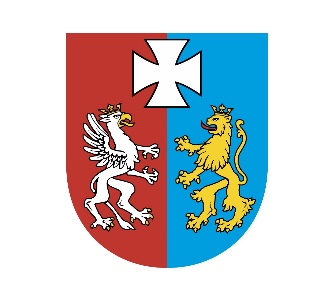 ZARZĄD WOJEWÓDZTWA PODKARPACKIEGOSprawozdanie z realizacjiw latach 2020-2021Wojewódzkiego ProgramuOpieki nad Zabytkamiw Województwie Podkarpackimna lata 2018-2021URZĄD MARSZAŁKOWSKI WOJEWÓDZTWA PODKARPACKIEGO W RZESZOWIEDEPARTAMENT KULTURY I OCHRONY DZIEDZICTWA NARODOWEGORzeszów 2022Spis treści	2Streszczenie	3Wprowadzenie	6Rozdział I. Realizacja programowych kierunków działań w zakresie opieki nad zabytkami	8Rozdział II. Analiza przeprowadzonych działań na rzecz ochrony zabytków……………………………………….202.1 Organizacja i finansowanie wojewódzkich instytucji kultury	212.2 Dotacje z budżetu Województwa Podkarpackiego na prace remontowe	282.3. Finansowanie zadań z zakresu konserwacji zabytków przez Ministra Kultury	362.4 Działania Podkarpackiego Konserwatora Zabytków w zakresie ochrony zabytków 	522.5. Projekty realizowane w ramach Funduszy Europejskich	1102.5.1 Program Rozwoju Obszarów Wiejskich	1102.5.2 Regionalny Program Operacyjny Województwa Podkarpackiego	113Zakończenie	120StreszczenieZgodnie z art. 87. 1. ustawy z dnia 23 lipca 2003 r. o ochronie zabytków i opiece nad zabytkami zarząd województwa, powiatu lub wójt (burmistrz, prezydent miasta) sporządza na okres 4 lat odpowiednio wojewódzki, powiatowy lub gminny program opieki nad zabytkami.Wychodząc naprzeciw ustawowemu obowiązkowi w 2018 roku po raz trzeci Sejmik Województwa Podkarpackiego uchwalił Wojewódzki Program Opieki nad Zabytkami w województwie podkarpackim – edycja 2018-2021. Wspomniany Program koncentruje się na trzech zasadniczych priorytetach:1. Ochrona i świadome kształtowanie krajobrazu kulturowego,2. Ochrona i zarządzanie dziedzictwem kulturowym jako czynniki rozwoju społeczno-gospodarczego województwa,3. Badanie i dokumentacja dziedzictwa kulturowego materialnego i niematerialnego oraz promocja i edukacja służące budowaniu tożsamości.Niniejszy dokument jest opracowaniem pozwalającym na podsumowanie realizacji Wojewódzkiego Programu Opieki nad Zabytkami w województwie podkarpackim na lata 2018-2021 w okresie od 2020 do 2021 roku. W pierwszym rozdziale omówiono konkretne działania podjęte w celu realizacji poszczególnych programowych priorytetów, w szczególności zaś te przedsięwzięcia 
i inicjatywy, które służyć miały promocji i popularyzacji dziedzictwa kulturowego regionu. Tutaj też znalazły się informacje pozyskane w badaniu ankietowym od jednostek samorządu terytorialnego z terenu województwa podkarpackiego.Jednym z działań mających na celu promowanie regionalnego dziedzictwa kulturowego oraz przypominanie o wspólnych korzeniach kultury europejskiej jest organizacja Europejskich Dni Dziedzictwa. W latach 2020 – 2021 wojewódzkie instytucje kultury z powodzeniem uczestniczyły w obu edycjach EDD. Oprócz finansowania EDD Samorząd Województwa Podkarpackiego podejmuje działania mające na celu ochronę̨ niematerialnego dziedzictwa kulturowego regionu. Rokrocznie z budżetu Województwa Podkarpackiego wydatkowane są środki finansowe z przeznaczeniem na wspieranie organizacji pożytku publicznego realizujących zadania w dziedzinie kultury, w tym przedsięwzięcia służące ocaleniu od zapomnienia tradycji i historycznej wielokulturowości województwa podkarpackiego. Stałą praktyką przy opracowywaniu sprawozdania z realizacji wojewódzkiego programu opieki nad zabytkami jest pozyskiwanie danych w badaniu ankietowym od jednostek samorządu terytorialnego położonych na terenie województwa podkarpackiego. Dzięki tym informacjom możliwe jest monitorowanie podjętych przez samorządy terytorialne działań́ w zakresie ochrony oraz opieki nad zabytkami, ale także przedsięwzięć́ mających na celu zachowanie niematerialnych wartości dziedzictwa kulturowego. Ocena działań z tego zakresu możliwa była dzięki przesłanym przez jednostki samorządu terytorialnego 112 ankietom dotyczącym realizacji zadań w zakresie opieki i ochrony zabytków.Większość działań na szczeblu lokalnym stanowi wyraz dużego zrozumienia dla istoty dziedzictwa kulturowego. Świadczą o tym m.in.: ilość opracowanych gminnych programów opieki nad zabytkami czy gminnych ewidencji zabytków, wielość działań mających na celu propagowanie wiedzy o dziedzictwie kulturowym regionu, ilość wydarzeń́ kulturalnych promujących i zapewniających ochronę̨ lokalnej tradycji ludowej. W kontekście zjawisk niepokojących należy zaznaczyć, że zbyt rzadko w studiach uwarunkowań́ i kierunków zagospodarowania przestrzennego gmin oraz w miejscowych planach zagospodarowania przestrzennego pojawiają się ustalenia dotyczące ochrony zabytków i opieki nad zabytkami. W analizowanym okresie  powstał jeden park kulturowy.W drugim rozdziale zaprezentowano aktywność podmiotów odpowiedzialnych za wspieranie ochrony i opiekę nad zabytkami, w tym także rozdysponowujących środki finansowe z przeznaczeniem na przeciwdziałanie degradacji zabytkowej substancji materialnej oraz dające możliwość realizacji zadań chroniących dziedzictwo kulturowe 
w warstwie niematerialnej.Jednym z podstawowych zadań Samorządu Województwa Podkarpackiego jest wspieranie działalności instytucji muzealnych, które w zakresie statutowym są̨ odpowiedzialne za ochronę̨ dziedzictwa kulturowego regionu oraz upowszechnianie wiedzy o dokonaniach narodowych w dziedzinie archeologii, historii, sztuki i etnografii. Jest to 9 instytucji kultury prowadzonych i współprowadzonych przez Samorząd Województwa Podkarpackiego.Kolejnym polem wsparcia finansowego ochrony materialnej substancji dziedzictwa kulturowego regionu przez Samorząd Województwa Podkarpackiego jest finansowanie w ramach dotacji celowych prac konserwatorskich, restauratorskich lub robót budowlanych przy zabytkach wpisanych do rejestru zabytków, położonych na obszarze województwa podkarpackiego. Na ten cel w latach 2020-2021 przekazano środki 
w wysokości 8 193 175,01 zł (w roku 2020 zaplanowane wydatki w kwocie 4.100.000,- zł zostały wykonane w wysokości 4.066.733,79 zł, tj. 99,19%., natomiast w 2021 r. zaplanowane wydatki w kwocie 4.200.000,- zł zostały wykonane w wysokości 4.126.441,22 zł, tj. 98,25%. planu) Z danych zawartych w przesłanych przez jednostki samorządu terytorialnego 
z obszaru województwa podkarpackiego 112 ankietach wynika, że 71 jednostek samorządu terytorialnego przeznaczyło środki finansowe na prace przy zabytkach w roku 2020, natomiast 78 z nich przeznaczyło takie środki w roku 2021.Analiza dotacji w tym zakresie pozwala na konstatację, że zdecydowaną większość́ beneficjentów stanowią̨ właściciele/zarządcy obiektów sakralnych, co bez wątpienia potwierdza duży potencjał regionu, jeśli chodzi o zasobność́ w cenną historycznie architekturę̨ sakralną, ale również̇ duże potrzeby w tym zakresie i coraz większą̨ odpowiedzialność́ za stan obiektów zabytkowych ze strony ich właścicieli 
i zarządców.Zgromadzony w niniejszym Sprawozdaniu materiał pozwala stwierdzić, że podmioty odpowiedzialne za zachowanie materialnego i niematerialnego dorobku kulturowego w wymiarze regionalnym i lokalnym podejmują̨ szereg działań́, których efektem jest nie tylko zabezpieczenie zabytkowej substancji materialnej, ale także promocja i popularyzacja wiedzy o niej, w tym o różnych elementach składających się̨ na specyfikę kulturową województwa.Wprowadzenie	Zgodnie z art. 87. 1. ustawy z dnia 23 lipca 2003 r. o ochronie zabytków i opiece nad zabytkami zarząd województwa, powiatu lub wójt (burmistrz, prezydent miasta) sporządza na okres 4 lat odpowiednio wojewódzki, powiatowy lub gminny program opieki nad zabytkami.	Celem opracowania i wprowadzenia do przestrzeni publicznej takiego dokumentu jest w szczególności:włączenie problemów ochrony zabytków do systemu zadań strategicznych, wynikających z koncepcji przestrzennego zagospodarowania kraju,uwzględnianie uwarunkowań ochrony zabytków, w tym krajobrazu kulturowego 
i dziedzictwa archeologicznego, łącznie z uwarunkowaniami ochrony przyrody 
i równowagi ekologicznej,zahamowanie procesów degradacji zabytków i doprowadzenie do poprawy stanu ich zachowania,wyeksponowanie poszczególnych zabytków oraz walorów krajobrazu kulturowego,podejmowanie działań zwiększających atrakcyjność zabytków dla potrzeb społecznych, turystycznych i edukacyjnych oraz wspieranie inicjatyw sprzyjających wzrostowi środków finansowych na opiekę nad zabytkami,określenie warunków współpracy z właścicielami zabytków, eliminujących sytuacje konfliktowe związane z wykorzystaniem tych zabytków,podejmowanie przedsięwzięć umożliwiających tworzenie miejsc pracy związanych z opieką nad zabytkami.	Wychodząc naprzeciw ustawowemu obowiązkowi w 2018 roku Sejmik Województwa Podkarpackiego uchwalił Wojewódzki Program Opieki nad Zabytkami w województwie podkarpackim – edycja 2018-2021 (Uchwały Nr LXI/966/18 Sejmiku Województwa Podkarpackiego z dnia 24 września 2018 r.). Zawarte w nim zapisy odzwierciedlają status prawny ochrony i opieki nad zabytkami unormowany ustawą z dnia 5 czerwca 1998 r. o samorządzie województwa i ustawą z dnia 21 listopada 1996 r. 
o muzeach oraz innymi ustawami, w których występują uregulowania prawne dotyczące ochrony zabytków i opieki nad zabytkami. 	Przy sporządzaniu Programu wzięto pod uwagę krajowe dokumenty programowe, czyli Narodową Strategię Rozwoju Kultury na lata 2004-2020 oraz dokumenty programowe województwa podkarpackiego:Strategię rozwoju województwa podkarpackiego – Podkarpackie 2020 przyjętą uchwałą Sejmiku Województwa Podkarpackiego z dnia 26 sierpnia 2013 Nr XXXVII/697/13,Program Rozwoju Kultury w Województwie Podkarpackim na lata 2010-2020 przyjęty uchwałą Sejmiku Województwa Podkarpackiego z dnia 26 kwietnia 2010 Nr XVLI/876/10,Plan zagospodarowania przestrzennego województwa podkarpackiego, stanowiący załącznik nr 1 do uchwały Nr XL VIII/522/02 Sejmiku Województwa Podkarpackiego z dnia 30 sierpnia 2002 r. § 1, ust. 1, lit.: a, b, c, d (ogłoszony 
w „Dzienniku Urzędowym Województwa Podkarpackiego”, nr 64 z dnia 17 października 2002 r.).Kolejna edycja Wojewódzkiego Programu Opieki nad Zabytkami w województwie podkarpackim obejmująca lata 2018-2021 koncentruje się na trzech zasadniczych priorytetach:1. Ochrona i świadome kształtowanie krajobrazu kulturowego,2. Ochrona i zarządzanie dziedzictwem kulturowym jako czynniki rozwoju społeczno-gospodarczego województwa,3. Badanie i dokumentacja dziedzictwa kulturowego materialnego i niematerialnego oraz promocja i edukacja służące budowaniu tożsamości.	Program zakłada zwrócenie większej uwagi na obiekty najcenniejsze oraz potrzebę wzmocnienia ich ochrony i właściwego zarządzania, co ma szczególne znaczenie w kontekście dokonanych wpisów na Listę UNESCO obiektów z terenu województwa podkarpackiego. Uwagę poświęcono też działaniom skierowanym na wzmocnienie tożsamości regionalnej oraz zachowanie dziedzictwa świadczącego 
o historycznej wielokulturowości regionu. W Programie podkreślono potrzebę troski 
o krajobraz kulturowy regionu, o zachowanie jego charakterystycznych elementów zabytkowych i przyrodniczych oraz potrzebę dążenia do rewaloryzacji przekształconych, cennych elementów dziedzictwa, a także włączenia dziedzictwa kulturowego w obszar interwencji i wsparcia samorządów lokalnych. Zapisy Programu dotyczą również aspektu edukacyjnego planowanych działań. Wspieranie projektów badawczych, szeroko rozumiane wykorzystanie zabytków dla potrzeb edukacyjnych i turystycznych, promowanie potrzeby ochrony dziedzictwa i dobrych praktyk dotyczących jego wykorzystania będą skutkować poszerzeniem wiedzy o zabytkach regionu. 	Niniejszy dokument jest opracowaniem pozwalającym na podsumowanie realizacji Wojewódzkiego Programu Opieki nad Zabytkami w województwie podkarpackim na lata 2018-2021 w okresie od 2020 do 2021 roku. Wymóg ustawowy w tym zakresie określa art. 87 ust. 5 ustawy z dnia 23 lipca 2003 r. o ochronie zabytków i opiece nad zabytkami. Dodatkowo w kolejnym ustępie tego artykułu ustawy określono obowiązki związane 
z niniejszym opracowaniem: sprawozdanie z realizacji wojewódzkiego programu opieki nad zabytkami jest przekazywane Generalnemu Konserwatorowi Zabytków i właściwemu wojewódzkiemu konserwatorowi zabytków w celu jego wykorzystania przy opracowywaniu, aktualizacji i realizacji krajowego programu ochrony zabytków i opieki nad zabytkami.Przygotowane opracowanie ma w zamierzeniu autorów dać całościową, komplementarną prezentację efektów wdrożenia Wojewódzkiego Programu Opieki nad Zabytkami w województwie podkarpackim w latach 2020-2021.W pierwszym rozdziale omówione zostaną konkretne działania podjęte w celu realizacji poszczególnych programowych priorytetów, w szczególności zaś te przedsięwzięcia i inicjatywy, które służyć miały promocji i popularyzacji dziedzictwa kulturowego regionu. Tutaj też znajdą się informacje pozyskane w badaniu ankietowym od jednostek samorządów terytorialnych z terenu województwa podkarpackiego.Drugi rozdział prezentuje aktywności podmiotów odpowiedzialnych za wspieranie ochrony i opieki nad zabytkami, w tym także rozdysponowujących środki finansowe 
z przeznaczeniem na przeciwdziałanie degradacji zabytkowej substancji materialnej oraz dające możliwość realizacji zadań chroniących dziedzictwo kulturowe w warstwie niematerialnej. Czytelnik będzie mógł zapoznać się z materiałem dotyczącym wspierania działalności najważniejszych w regionie instytucji kultury, dla których organizatorem jest Województwo Podkarpackie, z działaniami podejmowanymi przez samorządy gminne 
i powiatowe.Rozdział I. Realizacja programowych kierunków działań w zakresie opieki nad zabytkami w latach 2020-2021Okres 2020-2021 to drugi etap realizacji Wojewódzkiego Programu Opieki nad Zabytkami w województwie podkarpackim – edycji 2018-2021. Patrząc na przedmiotową problematykę, nie sposób nie zauważyć, że dziedzictwo kulturowe jest tym elementem szerokiego spektrum atutów, które decyduje o atrakcyjności regionu, ale także bez wątpienia może być siłą napędową rozwoju regionalnego, kumulując w swoim otoczeniu potencjał ekonomiczny i wzmacniające jego znaczenie. Kultura i dorobek kulturowy danego terytorium może mieć wpływ na budowę pozytywnego wizerunku, ale także z całą pewnością można te dwie dziedziny rozpatrywać w kategoriach swoistego spoiwa decydującego o poziomie identyfikacji z miejscem swojej aktywności życiowej, sprzyjającego wzmocnieniu poczucia tożsamości regionalnej i narodowej.Wojewódzki Program Opieki nad Zabytkami na lata 2018-2021 w województwie podkarpackim przewidywał realizację 3 priorytetów do których przypisano 11 kierunków działań w zakresie ochrony zabytków i opieki nad zabytkami. Oto one:Priorytet I. Ochrona i świadome kształtowanie krajobrazu kulturowegoKierunki działań:Rewaloryzacja i rewitalizacja układów urbanistycznych i ochrona układów ruralistycznych,Zachowanie tożsamości regionalnej i lokalnej oraz historycznej wielokulturowości regionu,Tworzenie parków kulturowych jako forma ochrony krajobrazu kulturowego.Priorytet II. Ochrona i zarządzanie dziedzictwem kulturowym jako czynniki rozwoju społeczno-gospodarczego województwaKierunki działań:Ochrona obiektów zabytkowych o szczególnej wartości, wpisanych oraz predysponowanych do wpisania na Listę Światowego Dziedzictwa Kulturalnego 
i Naturalnego UNESCO oraz Listę Pomników Historii,Zahamowanie procesu degradacji zabytków i doprowadzenie do poprawy stanu ich zachowania,Wzmocnienie poziomu ochrony zabytków przemysłu, techniki i sztuki inżynierskiej,Opieka nad zabytkami ruchomymi,Podejmowanie działań umożliwiających tworzenie miejsc pracy związanych 
z opieką nad zabytkami.Priorytet III. Badanie i dokumentacja dziedzictwa kulturowego materialnego 
i niematerialnego oraz promocja i edukacja służące budowaniu tożsamościKierunki działań:Rozpoznanie i dokumentowanie zasobu zabytków oraz przetwarzanie informacji 
o zabytkach,Działania szkoleniowe oraz edukacja i promocja wiedzy o dziedzictwie kulturowym regionu,Tematyczne szlaki turystyczne.Od kilku lat obserwuje się wzrost zainteresowania promocją i popularyzacją dziedzictwa kulturowego, które pozwala w świadomości społecznej naznaczonej sporą dawką unifikacji zaakcentować odrębność i wyjątkowość. Z tego też względu podejmowane są liczne działania mające na celu zwrócenie uwagi na te składniki cennej substancji materialnej i niematerialnej, które wyróżniają społeczność lokalną 
i regionalną i prezentują wartość ogólnonarodową czy też nawet ponadnarodową.	Jednym z tego typu działań jest dążenie do wpisu przejawów dziedzictwa kulturowego na Listą Światowego Dziedzictwa Kulturowego i Przyrodniczego UNESCO. W okresie sprawozdawczym takich wpisów w przypadku województwa podkarpackiego nie dokonano. 	Innym prestiżowym spisem jest Krajowa lista niematerialnego dziedzictwa kulturowego. Ratyfikowana przez Polskę Konwencja UNESCO w sprawie ochrony niematerialnego dziedzictwa kulturowego z 2003 r. nakłada na Państwa-Strony obowiązek inwentaryzacji przejawów tego dziedzictwa znajdujących się na ich terytoriach zgodnie z zaleceniami i standardami Konwencji. Krajowa lista niematerialnego dziedzictwa kulturowego ma charakter informacyjny i stanowi realizację tego wymogu poprzez dokumentację żywego niematerialnego dziedzictwa naszego kraju. Inną formą ochrony dziedzictwa kulturowego są parki kulturowe. Tego typu działania reguluje art. 16 ust. 1 ustawy o ochronie zabytków i opiece nad zabytkami 
z dnia 23 lipca 2003 r. Park kulturowy tworzony jest w celu ochrony krajobrazu kulturowego oraz zachowania wyróżniających się krajobrazowo terenów z zabytkami nieruchomymi charakterystycznymi dla miejscowej tradycji budowlanej i osadniczej. Odbywa się to z inicjatywy gminy i skutkuje wdrożeniem ochrony pewnej przestrzeni krajobrazu o wartości kulturowej jako całości. W latach 2020-2021 Miasto Przemyśl podjęło działania na rzecz utworzenia parku kulturowego. Podstawą tego działania jest UCHWAŁA NR 71/2022 Rady Miejskiej w Przemyślu z dnia 27.04.2022 grudnia 2019 r. w sprawie utworzenie Parku Kulturowego Stare Miasto w Przemyślu wraz 
z opracowanym „Planem Ochrony Parku Kulturowego Starego Miasta w Przemyślu stanowiącym studium zespołów wnętrz architektoniczno – krajobrazowych i modeli Starego Miasta w Przemyślu, zawierającego części dotyczące: analizy, waloryzacji oraz wytycznych dla obszaru objętego ochroną. Do tej pory na terenie województwa istnieje tylko jeden park kulturowy – utworzony w 2009 roku Park Kulturowy Zespołu Staromiejskiego oraz Zespołu oo. Dominikanów w Jarosławiu. Eksponowanie ważnych elementów dziedzictwa kulturowego regionu może odbywać się także poprzez uznanie ich za pomnik historii. Procedura w tym zakresie przypisana jest do urzędu Prezydenta Rzeczypospolitej Polskiej. Prezydent RP może uznać za pomnik historii zabytek nieruchomy wpisany do rejestru lub park kulturowy 
o szczególnej wartości dla kultury, a wydanym rozporządzeniu określa jego granice. Wniosek do Prezydenta Rzeczypospolitej Polskiej o wpisanie obiektu na listę pomników historii składa Minister Kultury i Dziedzictwa Narodowego, po uzyskaniu opinii Rady Ochrony Zabytków (art. 15 ustawy z dnia 23 lipca 2003 roku o ochronie zabytków i opiece nad zabytkami).W województwie podkarpackim pomnikami historii są od 2005 r. zespół zamkowo-parkowy w Łańcucie oraz zespół klasztorny oo. Bernardynów w Leżajsku. W okresie sprawozdawczym ustanowiono kolejny pomnik historii: zespół cerkiewny 
w Radrużu. „Radruż – zespół cerkiewny” został poddany ochronie jako pomnik historii ze względu na wartości historyczne, artystyczne, naukowe i krajobrazowe oraz autentyczność substancji unikatowego w skali kraju zespołu cerkiewnego, stanowiącego materialne świadectwo tradycji artystycznych Kościołów wschodnich na ziemiach Rzeczypospolitej, którego dominantą jest drewniana świątynia o wysokiej klasy rozwiązaniach konstrukcyjnych, poziomie wykonawstwa oraz wystroju 
i wyposażeniu wnętrza.W okresie sprawozdawczym Miasto Rzeszów zarekomendowało w projekcie nowego Studium uikzp Miasta Rzeszowa kaplicę pw. Św. Huberta w Miłocinie do uznania za Pomnik Historii.Zrozumienie dla potrzeby szerszej prezentacji troski o dziedzictwo kulturowe, 
a zwłaszcza o jego materialną formę znajduje potwierdzenie w prestiżowych nagrodach i wyróżnieniach. Jednym z tego typu narzędzi się coroczny konkurs „Zabytek Zadbany” ogłaszany przez Ministra Kultury i Dziedzictwa Narodowego. Nadzór nad konkursem sprawuje Generalny Konserwator Zabytków. Od 2011 roku podmiotem realizującym procedurę konkursową jest Narodowy Instytut Dziedzictwa.Konkurs skierowany jest do właścicieli, posiadaczy i zarządców zabytkowych obiektów wpisanych do rejestru zabytków. Jego celem jest promocja opieki nad zabytkami i upowszechnianie najlepszych wzorów właściwego utrzymania 
i zagospodarowania obiektów.Charakter edukacyjny konkursu polega na popularyzacji wiedzy dotyczącej właściwego postępowania z zabytkami architektury podczas ich użytkowania oraz 
w trakcie przeprowadzanych remontów.Ocenie jury konkursowego podlegają jakość i zakres prac konserwatorskich, restauratorskich lub budowlanych, a także wykonane rewitalizacje zabytków architektury. Konkurs promuje właściwe użytkowanie zabytkowych obiektów, ochronę „substancji zabytkowej” podczas wykonywanych remontów, utrzymanie estetycznego wyglądu budowli oraz ich otoczenia, które nierzadko również wpisane jest do rejestru zabytków. Konkurs jest realizowany w następujących kategoriach:Utrwalenie wartości zabytkowej pojedynczego obiektu,Rewaloryzacja przestrzeni kulturowej i krajobrazu (w tym założenia dworskie 
i pałacowe),Adaptacja obiektów zabytkowych,Kategoria specjalna: architektura i konstrukcje drewniane,Kategoria specjalna: architektura przemysłowa i dziedzictwo techniki.W omawianym okresie wyróżnienie w 2020 r. przypadło w udziale Rotundzie Świętego Mikołaja w podziemiach bazyliki archikatedralnej w Przemyślu, w kategorii „utrwalenie wartości zabytkowej obiektu” Nagrodę w 2021 r. w kategorii „Właściwe użytkowanie i stała opieka nad zabytkiem” otrzymało Muzeum – Zamek w Łańcucie - za stałą opiekę konserwatorską, jaką zespół zamkowy objęty jest podczas pełnienia funkcji muzealnej. Działania te 
w ostatnich latach zostały zintensyfikowane. Dzięki temu zrewaloryzowano XVII-wieczne fortyfikacje oraz park. Przeprowadzono także prace konserwatorskie i udostępniono wiele miejsc w pałacu oraz innych budynkach dotychczas wyłączonych ze zwiedzania.Promowanie regionalnego dziedzictwa kulturowego oraz przypominanie 
o wspólnych korzeniach kultury europejskiej leży u podstaw organizowanych od 1991 roku Europejskich Dni Dziedzictwa, które ustanowiła Rada Europy po dużym sukcesie zainicjowanych w 1984 r. Otwartych Dni Zabytków. Imprezy organizowane w ramach EDD skierowane są do bardzo szerokiej i różnorodnej grupy odbiorców, co nadaje im wymiar uniwersalny. W obchodach tego święta zabytków uczestniczą wszystkie państwa europejskie oraz Turcja, Armenia, Azerbejdżan i Gruzja. Województwo podkarpackie 
w EDD uczestniczy od 2004 r. Rolę koordynatora i współorganizatora obok Narodowego Instytutu Dziedzictwa pełni Województwo Podkarpackie.Największym wyzwaniem podczas kolejnych edycji Europejskich Dni Dziedzictwa jest, od 2007 roku, wybór tematu przewodniego na szczeblu krajowym. Założenie jest proste: temat musi umożliwić organizację atrakcyjnych Dni we wszystkich zakątkach kraju, bez względu na bogactwo miejscowej spuścizny kulturowej, bez względu na region. 28. Edycja EDD odbywała się 12 i 13 i 19-20 września 2020 r. pod hasłem MOJA DROGA W ramach EDD wojewódzkie instytucje kultury zrealizowały następujące projekty: Muzeum Okręgowe w Rzeszowie zadanie:Moja droga. Tropem Franciszka Kotuli – 10.000,- zł; Muzeum Budownictwa Ludowego w Sanoku zadanie „Między teraz, a minionym – droga do poznania przeszłości” – 10.000,- zł;Muzeum Marii Konopnickiej w Żarnowcu zadanie „Twierdzą nam będzie każdy próg” – 5.000,- zł;W 2021 roku w dniach 11-12 i 18-19 września odbyła się 29. edycja Europejskich Dni Dziedzictwa pod hasłem przewodnim „Smaki dziedzictwa””. Temat wpisywał się w założenia Programu Wieloletniego NIEPODLEGŁA na lata 2017-2022 i był okazją dla organizatorów wydarzeń do skupienia uwagi nad kwestią tworzenia niepodległego państwa polskiego oraz procesu scalania granic po latach zaborów. W województwie podkarpackim koordynatorem regionalnym było Muzeum Podkarpackie w Krośnie.W tym roku w ramach EDD wojewódzkie instytucje kultury zrealizowały następujące projekty:Wojewódzki Dom Kultury w Rzeszowie zadanie: Zapomniane Kulinaria OD NOWA – „Krupy i jagły” - 49.700,- zł;Wojewódzka i Miejska Biblioteka Publiczna w Rzeszowie zadanie: Książka 
i Kuchnia - 8.499,73 zł;Muzeum Podkarpackie w Krośnie zadanie: Smaki Przeszłości w kwocie 10.052,45 zł;Muzeum Budownictwa Ludowego w Sanoku zadanie: Smaki dziedzictwa - 7.000,- złZarząd Województwa Podkarpackiego w 2020 r. na organizację EDD przyznał 25 000 zł. Natomiast w 2021 r. w budżecie województwa na powyższe wydarzenie przeznaczono kwotę 75 252,18 zł.	Samorząd Województwa Podkarpackiego podejmuje działania mające na celu ochronę̨ niematerialnego dziedzictwa kulturowego regionu. Rokrocznie z budżetu Województwa Podkarpackiego wydatkowane są̨ środki finansowe z przeznaczeniem na wspieranie organizacji pożytku publicznego realizujących zadania w dziedzinie kultury, 
w tym przedsięwzięcia służące ocaleniu od zapomnienia tradycji i historycznej wielokulturowości województwa podkarpackiego.	W 2020 roku mecenatem kulturalnym objęto 37 przedsięwzięć na kwotę 537 368 zł w trybie konkursowym. Dofinansowanie objęto zadania popularyzujące dziedzictwo kulturowego regionu, zarówno poprzez organizację imprez kulturalnych: przeglądów, festiwali, spotkań́, konkursów, itp., jak też poprzez przedsięwzięcia służące dokumentacji śladów przeszłości.Natomiast w 2021 roku w ramach mecenatu kulturalnego Zarząd Województwa Podkarpackiego przyznał dotacje w kwocie 663.864,73,- zł na realizację 43 zadań Poniżej przedstawiono zestawienie kwot dotacji celowych udzielonych z budżetu Województwa Podkarpackiego jednostkom spoza sektora finansów publicznych w 2021 r. w ramach programu „Mecenat Kulturalny”:Akademia Rozwoju Społecznego: Zarażeni Pasją - promocja hyżneńskich artystów i twórców oraz ochrona ich dorobku twórczego – 14.957,86 zł;Bieszczadzki Uniwersytet Ludowy: Bojkowskie płaje w Bieszczadach – 24.100,- zł;Fundacja "Auxilium" Oddział w Mielcu: Zielnik Polski - sacrum w tradycji polskich pieśni ludowych – 15.000,- zł;Fundacja "Tradycyjna Zagroda": Więcej, niż murale; Cykl spotkań warsztatowych z regionalnym artystą, twórcą murali - Arkadiuszem Andrejkowem – 25.000,- zł;Fundacja Brama Karpat: Żmijowisko – 10.000,- zł;Fundacja Burza Mózgów: Biblioteka Przedszkolaka - ogólnopolska kampania społeczna w 30 przedszkolach w Województwie Podkarpackim – 25.000,- zł;Fundacja Krośnieńska im; Ignacego Paderewskiego: Podkarpacka Letnia Akademia Muzyki – 15.000,- zł;Fundacja Promocji Kultury i Sztuki ARS PRO ARTE: Podkarpacki Festiwal Organowy 2021- 25.000,- zł;Fundacja Teatr Wyobraźni: Podkarpacka Scena Teatru Radiowego – 15.000,- zł;Katolickie Towarzystwo Śpiewacze Katedralny Chór Chłopięco – Męski: Koncert z okazji Jubileuszu 36-lecia Pueri Cantores Resovienses – 10.000,- zł;Klasztor OO; Dominikanów: Muzyka u Matki Bożej Dzikowskiej – 15.000,- zł;Koło Gospodyń Wiejskich w Dobkowicach: Omnis ars naturae imitatio est - wszelka sztuka jest naśladowaniem natury – 8.000,- zł;Koło Gospodyń Wiejskich Wolanie: Lesiackie sobótkowe warsztaty rękodzieła, pieśni i kulinariów – 10.000,- zł;Parafia Rzymskokatolicka pw; Św; Józefa – Salezjanie: XXI Międzynarodowy Przemyski Festiwal Salezjańskie Lato Muzyczne "Między Wschodem a Zachodem"- 25.000,- zł;Podkarpackie Stowarzyszenie dla Aktywnych Rodzin: "Tropiciele kultury"; Wideo-reportaże o najcenniejszych zjawiskach podkarpackiej kultury dla dzieci i młodzieży – 25.000,- zł;Regionalne Towarzystwo Rozwoju Kultury i Sportu w Lubaczowie: "Spotkanie z kulturą" - festiwal folklorystyczny – 15.000,- zł;Rzeszowska Akademia Fotografii: "Patrz! Szeroko" III Rzeszowski Weekend Fotografii – 10.000,- zł;Stowarzyszenie "Dziedzictwo Kresów": XII Międzynarodowy Festiwal Kultury Kresowej - Jarosław 2021 – 25.000,- zł;Stowarzyszenie "Musicus Kameraliści Rzeszowscy": "Symfonia Dziecięca" - koncerty dla małych i dużych Melomanów – 14.823,- zł;Stowarzyszenie "Muzyka Dawna w Jarosławiu": Dawne podkarpackie pieśni pasyjne – 10.000,- zł;Stowarzyszenie "Pro Artis": I Ogólnopolskie Kursy Interpretacji Muzycznej – 15.000,- zł;Stowarzyszenie "Towarzystwo Miłośników Ziemi Dynowsko-Brzozowskiej": EtnoGmina - Warsztaty Pisania Ikon – 15.000,- zł;Stowarzyszenie HT 1951 - Polska Kultura Kresowa: Kresy - Nasz Dom – 14;999,99 zł;Stowarzyszenie Kulturalne Proscenium: Fiesta Harmonica Festival 2021 – 8.000,- zł;Stowarzyszenie Kulturalno-Oświatowe Libri: Stanisław Jachowicz dzieciom – 10.000,- zł;Stowarzyszenie na rzecz promocji Karpat Carpathia Land: Festiwal muzyki i kuchni "Na Granicy Kultur" – 20.000,- zł;Stowarzyszenie na Rzecz Rozwoju i Promocji Podkarpacia PRO CARPATHIA: Upowszechnianie wiedzy o dziedzictwie wołoskim; „Na szlaku kultury wołoskiej" – 7.999,88 zł;Stowarzyszenie Podkarpacki Teatr Muzyczny Halka: "Hej strzelcy wraz" - Koncert patriotyczny – 9;985,- zł;Stowarzyszenie Polskich Muzyków Kameralistów: Muzyczne lato w podkarpackich dworach – 15.000,- zł;Stowarzyszenie Promocji i Rozwoju Kultury i Sztuki "W Kręgu Pogranicza": XVII Międzynarodowa Wystawa Poplenerowa W kręgu Pogranicza Łańcut-Brzóza Królewska 2021 – 10.000,- zł;Stowarzyszenie Przyjaciół Młodzieżowego Domu Kultury w Jaśle "Familiaris": Taniec w przestrzeni - przestrzeń w tańcu - warsztaty taneczne dla młodzieży – 7;999,- zł;Stowarzyszenie Społeczno-Kulturalne "Rędziny": "Naród bez przeszłości, bez tradycji, bez kultury, nie jest szanowany przez nikogo" - śladami kardynała Wyszyńskiego – 15.000,- zł;Stowarzyszenie Teatr s;tr;a;c;h: Ogólnopolski Festiwal Sztuk Alternatywnych Nocne Teatralia Strachy – 20.000,- zł;Stowarzyszenie Twórcze "SztukPuk Sztuka": Doświadczając teatru - Kantor tu jest – 18.000,- zł;Stowarzyszenie Zakorzenieni w kulturze: Póki my żyjemy! Przerwane dzieciństwo w scenach z czasów II wojny światowej – 12.000,- zł;Strzyżowskie Towarzystwo Muzyczne: Spotkania ze sztuką u Mycielskich – 15.000,- zł;Towarzystwo im; Zygmunta Mycielskiego w Wiśniowej: XIV Międzynarodowy Plener Malarski Wiśniowa Pachnąca Malarstwem – 12.000,- zł;Towarzystwo Miłośników Lwowa i Kresów Południowo Wschodnich Oddział Lubaczów: Kresowe wspomnienia – 8.000,- zł;Towarzystwo Miłośników Tańca - Klub Tańca Towarzyskiego „DŻET Rzeszów-Boguchwała": Ogólnopolski Turniej Tańca Towarzyskiego "Dżet 2021"- 15.000,- zł;Towarzystwo Muzyczne w Przemyślu: XXXVIII Przemyska Jesień Muzyczna MUZYKA ŚWIATA – 25.000,- zł;Towarzystwo Przyjaciół Zespołu Pieśni i Tańca "Racławice": To nam w duszy gra – 8.000,- zł;Towarzystwo Przyjaciół Ziemi Wielopolskiej im; Tadeusza Kantora w Wielopolu Skrzyńskim: Teatr po Sumie - Rodzinne Spotkania Teatralne – 25.000,- zł;Związek Ukraińców w Polsce Oddział w Przemyślu: Spotkania na pograniczu – 20.000,- zł.Stałą praktyką przy opracowywaniu sprawozdania z realizacji wojewódzkiego programu opieki nad zabytkami jest pozyskiwanie danych w badaniu ankietowym od jednostek samorządu terytorialnego położonych na terenie województwa podkarpackiego. Dzięki tym informacjom możliwe jest monitorowanie podjętych przez samorządy terytorialne działań́ w zakresie ochrony oraz opieki nad zabytkami, ale także przedsięwzięć́ mających na celu zachowanie niematerialnych wartości dziedzictwa kulturowego. Do badania ankietowego z realizacji w latach 2020-2021 Wojewódzkiego Programu opieki nad Zabytkami w województwie podkarpackim na lata 2018-2021 zaproszono wszystkie samorządy Podkarpacia. Zwrotnie wpłynęło łącznie 112 ankiet. Zagadnienia ujęte w ankiecie miały na celu stwierdzenie, jakie jest zaangażowanie samorządów terytorialnych w przekładanie zapisów programowych na konkretne działania na terenach swojego oddziaływania. Przy ich analizie odnosić́ będziemy się̨ do liczby ankietowanych, którzy pozytywnie ustosunkowali się̨ do prośby o udział 
w podsumowaniu wdrażania programu opieki nad zabytkami edycja 2018-2021 w latach 2020-2021.Pierwsze ankietowe zagadnienie, które w myśl ustawy o ochronie zabytków 
i opiece nad zabytkami jest obowiązkiem samorządów każdego szczebla, dotyczyło opracowania w okresie od 2020 do 2021 roku gminnego/powiatowego programu opieki nad zabytkami. Należy zauważyć́, że w tym czasie 30 respondentów, którzy wzięli udział w badaniu, potwierdziło fakt realizacji tego ustawowego zobowiązania. Osiemnaście ankietowanych samorządów w tym okresie opracowało gminną ewidencję zabytków. 
O ile te dane z punktu widzenia formułowania polityki ochrony zabytków na szczeblu lokalnym są̨ wyrazem dużego zrozumienia dla istoty dziedzictwa kulturowego, o tyle działania w zakresie m.in. ujmowania ochrony zabytków i opieki nad zabytkami 
w studiach uwarunkowań́ i kierunków zagospodarowania przestrzennego gminy czy też w miejscowych planach zagospodarowania przestrzennego obszarów istotnych z punktu widzenia ochrony zabytków oraz zapisów gminnych programów ochrony zabytków, mogą̨ budzić́ niepokój. Zaledwie 6 aktywnych respondentów gminnych potwierdziło, że uchwalone w latach 2020-2021 studia uwarunkowań́ i kierunków zagospodarowania przestrzennego gminy zawierały ustalenia dotyczące ochrony zabytków i opieki nad zabytkami, a w przypadku miejscowych planów zagospodarowania przestrzennego tego typu zagadnienie uwzględniono w 9 samorządach. W badanym okresie w żadnym samorządzie nie podjęto działań zmierzających do utworzenia parku kulturowego. 
W znikomym stopniu został zrealizowany jeden z kierunków działań́ z priorytetu I Ochrona i świadome kształtowanie krajobrazu kulturowego, w myśl którego na terenie województwa postulowało się̨ w okresie od 2014 do 2017 roku powstanie 29 parków kulturowych. Ważne miejsce w lokalnej polityce kulturowej zajmowały działania mające na celu popularyzację rodzimego dziedzictwa. U siedmiu respondentów w okresie objętym sprawozdaniem wyznaczono trasy turystyczne związane z obiektami dziedzictwa kulturowego, a u 8 ankietowanych powstały ścieżki edukacyjne dotyczące zabytków lub środowiska naturalnego. Za to dużą̨ aktywność́ przejawiano w zakresie działań edukacyjnych 
oraz popularyzacji wiedzy o dziedzictwie kulturowym regionu, bo 44 ankietowanych potwierdziło organizację przedsięwzięć́ dających możliwość́ zdobycia wiedzy o lokalnej historii i tradycjach przodków. Były to m.in. konferencje naukowe, warsztaty, festyny archeologiczne.Podobnie rzecz się̨ miała z organizacją wydarzeń́ kulturalnych promujących 
i zapewniających ochronę̨ lokalnej tradycji. Tutaj aż̇ 76 respondentów poświadczyło fakt angażowania się̨ w rozpowszechnianie wiedzy o dziedzictwie kulturowym poprzez organizację imprez folklorystycznych. Podkarpackie jednostki samorządu terytorialnego w latach sprawozdawczych podejmowały działania w zakresie współpracy zagranicznej, mając na uwadze wspólne projekty badawcze w odniesieniu do edukacji kulturalnej. Sześciu respondentów wskazało na aktywność́ transgraniczną, która może mieć́ znaczenia dla wymiany wiedzy i doświadczenia dotyczących ochrony dziedzictwa kulturowego, zarówno materialnego, jak też niematerialnego.Ważnym elementem promocji i dostarczania informacji o zabytkach i szeroko pojętym historyczno-kulturowym rycie społeczności lokalnych są̨ strony internetowe jednostek samorządu terytorialnego. Osiemdziesięciu pięciu respondentów posiadało na urzędowych stronach internetowych informacje o miejscowych zabytkach.Czterdziestu dwóch ankietowanych w latach objętych sprawozdaniem wydało publikacje promujące lokalne dziedzictwo kulturowe. Były to zarówno albumy, jak też przewodniki, informatory, foldery, traktujące o danym terenie jako całości bądź́ też skupiające się na wybranym aspekcie dziedzictwa kulturowego.Czternastu respondentów jest organizatorem dla muzeów znajdujących się̨ na ich terenie i wiązało się to z dofinansowaniem oraz wspieraniem działalności tych instytucji kultury. U 12 respondentów w latach sprawozdawczych powstały podmioty typu muzea regionalne, izby regionalne, izby pamięci i galerie sztuki. Ankieta dotykała również̇ zagadnień́ związanych z obiektami zabytkowymi poprzemysłowymi. Zapytano jednostki samorządu terytorialnego o lokalizację tego typu obiektów na ich terenie. Okazało się̨, że 8 respondentów potwierdziło istnienie tego typu dziedzictwa na obszarze ich oddziaływania, przy czym jako przyczynę̨ braku działań́ 
w zakresie ich zabezpieczenia podawano fakt przynależności obiektów do właścicieli prywatnych. Dwudziestu ośmiu respondentów wykazało, że na ich terenie znajdują̨ się̨ nieużytkowane lub w złym stanie technicznym zespoły dworsko-parkowe. Tutaj także jako powód braku interwencji ze strony jst podawano przynależność́ tych obiektów do właścicieli prywatnych. Jednakże i w tym przypadku podejmowano działania mające na celu przynamniej zabezpieczenie zabytków przed dalszą degradacją, o ile pozwalały na to względy formalnoprawne.Rozdział II. Analiza przeprowadzonych działań́ na rzecz ochrony zabytków w ujęciu źródeł finansowania2.1 Organizacja i finansowanie wojewódzkich instytucji kulturyNie ulega wątpliwości, że jednym z podstawowych zadań́ Samorządu Województwa Podkarpackiego jest wspieranie działalności instytucji muzealnych, które w zakresie statutowym są̨ odpowiedzialne za ochronę̨ dziedzictwa kulturowego regionu oraz upowszechnianie wiedzy o dokonaniach narodowych w dziedzinie archeologii, historii, sztuki i etnografii. Mowa tutaj o 9 muzeach, które są prowadzone lub współprowadzone przez samorząd województwa podkarpackiego.	Istotną formą wspierania działalności statutowej tych instytucji jest dotacja podmiotowa na dofinansowanie działalności bieżącej w zakresie realizowanych zadań́ statutowych z budżetu województwa podkarpackiego. Wysokość́ dotacji podmiotowej 
w latach 2020-2021 dla wojewódzkich instytucji muzealnych kształtowała się następująco. Oprócz dotacji podmiotowej na działalność bieżącą muzea otrzymywały dotacje celowe z przeznaczeniem na realizację ściśle określonych zadań zarówno nieinwestycyjnych, jak też inwestycyjnych. Poniższe zestawienie prezentuje najważniejsze zadania nieinwestycyjne wraz z kwotami, zrealizowane przez muzea 
w latach 2020-2021 w zakresie ochrony dziedzictwa kulturowego.W latach sprawozdawczych na zadania nieinwestycyjne w muzeach przeznaczono 461.065,53 zł w 2020 r. oraz 742.237,95 zł w 2021 r.Kolejne dwa zestawienia dotyczą inwestycji i remontów wykonanych w budynkach zabytkowych, będących własnością Województwa Podkarpackiego, w tym przypadku budynkach instytucji kultury.2020 2021.2.2 Dotacje z budżetu Województwa Podkarpackiego na prace remontowe, konserwatorskie przy obiektach wpisanych do rejestru zabytkówNiezmiennie od początku swojego istnienia Samorząd Województwa Podkarpackiego finansuje ochronę̨ materialnej substancji dziedzictwa kulturowego regionu. Pomimo wielu wydatków związanych z funkcjonowaniem najważniejszych dziedzin życia społecznego i gospodarczego regionu, w pracach planistycznych nad budżetem rokrocznie zabezpieczane są̨ środki finansowe z przeznaczeniem na dotacje celowe na prace konserwatorskie, restauratorskie lub roboty budowlane przy zabytkach wpisanych do rejestru zabytków, położonych na obszarze województwa podkarpackiego. Mogą̨ o nie ubiegać́ się̨ zarówno jednostki sektora finansów publicznych, jak też jednostki spoza tego sektora. Ważne, aby beneficjent był właścicielem lub posiadaczem zabytku, o ile posiadanie to oparte jest o tytuł prawny do zabytku wynikający z użytkowania wieczystego, ograniczonego prawa rzeczowego, trwałego zarządu albo stosunku zobowiązaniowego. Zabytek musi znajdować́ się̨ na terenie województwa podkarpackiego, musi być́ udostępniany publicznie do celów niekomercyjnych, nie może być́ wyłączony do użytku prywatnego, musi posiadać́ istotne znaczenie historyczne, sakralne, artystyczne lub kulturowe, oraz być́ wpisany do rejestru zabytków. Dofinansowanie służyć́ ma poprawie stanu technicznego zabytków, zabezpieczeniu ich przed niszczeniem, usunięciu niebezpieczeństwa budowlanego oraz zabezpieczeniu dzieł sztuki i zabytkowych przedmiotów	 W roku 2020 na ten cel zaplanowane wydatki w kwocie 4.100.000,- zł. Zostały one wykonane w wysokości 4.066.733,79 zł, tj. 99,19%.Zestawienie dotacji udzielonych w 2020 r. podmiotom nie zaliczanym do sektora finansów publicznych i nie działających w celu osiągnięcia zyskuW odniesieniu do dotacji celową (par. 2730) dla jednostek sektora finansów publicznych na prace konserwatorskie, restauratorskie lub roboty budowlane przy zabytkach wpisanych do rejestru zabytków położonych na obszarze Województwa Podkarpackiego – plan wyniósł 342.781,- zł – wykonanie zaś 330.781,- zł. Niewykonanie planu wynikało z niewykorzystania dotacji w wysokości 12.000,- zł przez Miasto Radymno - dotacja przyznana w wysokości 12.000,- zł na remont kaplicy cmentarnej na cmentarzu komunalnym w Radymnie - dotacja niewykorzystana w całości.Zestawienie dotacji udzielonych w 2020 r. podmiotom zaliczanym do sektora finansów publicznychZaplanowane w 2021 r. wydatki w kwocie 4.200.000,- zł zostały wykonane w wysokości 4.126.441,22 zł, tj. 98,25%. Łącznie dofinansowaniem w 2021 roku objęto 117 zadań w zakresie prac remontowo – konserwatorskich lub robót budowalnych przy zabytkach wpisanych do rejestru zabytków położonych na obszarze województwa podkarpackiego i stanowiących cenne dziedzictwo kulturowe regionu. Efektem zrealizowanych zadań jest m.in.: poprawa stanu technicznego zabytków, zabezpieczenie ich przed niszczeniem, usuniecie niebezpieczeństw budowlanych lub całkowitej degradacji substancji zabytkowych, zabezpieczenie konserwatorskie dzieł sztuki i zabytkowych przedmiotów, a także dokonanie cennych odkryć konserwatorskich ujawniających np. wyższą wartość odkrytych polichromii, budowli w trakcie dokonywania koniecznych prac konserwatorskich. Zestawienie udzielonych w tym roku dotacji w tym zakresie przedstawiono poniżej.Zestawienie dotacji udzielonych w 2021 r. podmiotom nie zaliczanym do sektora finansów publicznych i nie działających w celu osiągnięcia zyskuBachórzec - Parafia Rzymskokatolicka pw. Św. Katarzyny -Kościół parafialny - prace konserwatorskie polichromii w części chóru - 30.000 zł;Bircza - Parafia Rzymskokatolicka pw. Św. Stanisława Kostki - Kościół parafialny - konserwacja ołtarza bocznego - 25.000 zł;Borek Stary - Klasztor OO. Dominikanów - Kaplica Św. Anny - dokończenie remontu - 50.000 zł;Brzegi Dolne - Parafia Rzymskokatolicka pw. MB Różańcowej - Kościół parafialny - remont i konserwacja budynku kościoła - 10.000 zł;Brzeźnica - Parafia Rzymskokatolicka pw. Narodzenia Św. Jana Chrzciciela -Kościół parafialny - konserwacja ołtarza bocznego - 50.000 zł;Brzozów - Parafia Rzymskokatolicka pw. Przemienienia Pańskiego - Budynek kolegium - remont - 20.000 zł;Chmielnik - Parafia Rzymskokatolicka pw. Matki Bożej Łaskawej - Kościół parafialny - tynki wewnętrzne, cokół - 100.000 zł;Chmielów - Parafia Rzymskokatolicka pw. Św. Stanisława Biskupa - Kościół parafialny - remont elewacji - 30.000 zł;Chotyniec - Parafia Greckokatolicka pw. Narodzenia NMP- prace konserwatorskie wyposażenia cerkwi pw. Narodzenia NMP w Chotyńcu - 20.000 zł;Dąbrówka - Parafia Rzymskokatolicka pw. Św. Onufrego i Niepokalanego Serca NMP - Kościół parafialny - prace konserwatorskie polichromii - 20.000 zł;Desznica - Parafia Rzymskokatolicka pw. Matki Bożej Niepokalanej - Konserwacja wyposażenia z dawnej cerkwi pw. Michała Archanioła, obecnie filialnego kościoła w Świątkowej Małej - 30.000 zł;Dębowiec - Parafia Rzymskokatolicka pw. Św. Bartłomieja Apostoła - Kościół parafialny - konserwacja polichromii i fasety - 20.000 zł;Dukla - Klasztor OO. Bernardynów - Ogrodzenie przed kościołem – konserwacja - 25.000 zł;Dydnia - Parafia Rzymskokatolicka pw. Św. Michała Archanioła i św. Anny - Konserwacja i restauracja wybranych elementów wyposażenia wnętrza kościoła pw. Matki Bożej Królowej Polski w Krzemiennej - 15.000 zł;Gawłuszowice - Parafia Rzymskokatolicka pw. Św. Wojciecha - Kościół parafialny - remont posadowienia i konstrukcji i poszycia oraz impregnacja - 15.000 zł;Giedlarowa - Parafia Rzymskokatolicka pw. Św. Michała Archanioła - Kościół parafialny - remont dachu - 70.000 zł;Gogołów - Parafia Rzymskokatolicka pw. Św. Katarzyny - Dzwonnica kościoła - prace konserwatorskie elewacji dzwonnicy - 10.000 zł;Góra Ropczycka - Parafia Rzymskokatolicka pw. Jakuba Starszego Apostoła - Kościół parafialny - konserwacja wyposażenia - 20.000 zł;Górzanka - Parafia Rzymskokatolicka pw. Wniebowstąpienia Pana Jezusa - Kościół parafialny - konserwacja polichromii - 75.000 zł;Grabówka - Parafia Rzymskokatolicka pw. Nawiedzenia NMP – Remont i konserwacja murowanej cerkwi greckokatolickiej pw. Św. Mikołaja w Grabówce - 35.000 zł;Haczów - Parafia Rzymskokatolicka pw. Wniebowzięcia NMP - Zabytkowy kościół - remont instalacji sygnalizacji pożaru (SSP) - 30.000 zł;Harta - Parafia Rzymskokatolicka pw. Św. Mikołaja Bpa - Kościół parafialny - prace remontowe cokołu, elewacji oraz izolacja przeciwwilgociowa - 50.000 zł;Horyniec Zdrój - Parafia Rzymskokatolicka pw. Niepokalanego Poczęcia NMP - Kaplica w Radrużu - remont - 25.000 zł;Huta Krzeszowska - Parafia Rzymskokatolicka pw. Podwyższenia Krzyża Świętego - Kościół parafialny - konserwacja i restauracja wyposażenia kościoła - 20.000 zł;Jarosław - Parafia Rzymskokatolicka pw. Bożego Ciała Kolegiata - konserwacja malowideł - 15.000 zł;Jarosław - Parafia Rzymskokatolicka pw. Bożego Ciała Kolegiata – remont podziemi - 40.000 zł;Jarosław - Parafia Rzymskokatolicka pw. NMP Królowej Polski - Renowacja piwnic plebanii Parafii NMP wraz z kaplicą - 15.000 zł;Jarosław - Klasztor OO. Dominikanów - Kościół oo. Dominikanów -konserwacja polichromii i wystroju kaplicy białej - konserwacja tynków - 40.000 zł;Jarosław - Klasztor Sióstr Benedyktynek - Remont i konserwacja baszty nr VII wraz z przylegającym odcinkiem muru obronnego opactwa benedyktyńskiego w Jarosławiu - 50.000 zł;Jawornik Polski - Parafia Rzymskokatolicka pw. Św. Andrzeja Ap. - Kościół parafialny - prace remontowo-konserwatorskie tynków na cokole - 10.000 zł;Jedlicze - Parafia Rzymskokatolicka pw. Św. Antoniego Padewskiego - Kościół parafialny - pokrycie dachowe - 90.000 zł;Kalwaria Pacławska - Klasztor Znalezienia Krzyża Świętego Zakonu Braci Mniejszych Konwentualnych (Franciszkanów) - Kapliczki kalwaryjskie- remont - 50.000 zł;Kalwaria Pacławska - Klasztor Znalezienia Krzyża Świętego Zakonu Braci Mniejszych Konwentualnych (Franciszkanów) - Kościół filialny w Leszczynach - remont i konserwacja - 50.000 zł;Kłokowice - Parafia Prawosławna pw. Pokrowa M.B. - Kościół parafialny - remont dachu cerkwi - 20.000 zł;Kolbuszowa - Parafia Rzymskokatolicka pw. Wszystkich Świętych - Kościół parafialny - remont dachu - 33 468,15 zł;Kombornia - Parafia Rzymskokatolicka pw. Matki Bożej Pocieszenia - Kościół parafialny - prace konserwatorskie ołtarza bocznego Serca Pana Jezusa - 30.000 zł;Kosienice - Parafia Rzymskokatolicka pw. Matki Bożej Bolesnej - Remont elewacji i dachu kościoła pw. Świętej Trójcy w Kosienicach "Kościół w lesie" - 40.000 zł;Kosina - Parafia Rzymskokatolicka pw. Św. Stanisława Biskupa - Kościół parafialny - konserwacja polichromii - 25.000 zł;Kraków - Zgromadzenie Sióstr Miłosierdzia Św. Wincentego a Paulo - Kościół w Moszczanach - wykonanie izolacji - 15.000 zł;Krosno - Klasztor Nawiedzenia NMP Zakonu Braci Mniejszych Konwentualnych (Franciszkanów) - Kościół Franciszkanów - konserwacja wystroju sztukatorskiego kaplicy Oświęcimów - 30.000 zł;Krosno (Polanka) - Parafia Rzymskokatolicka pw. Matki Bożej Królowej Polski - Kościół parafialny - konserwacja malowideł ściennych - 60.000 zł;Krosno - Klasztor Zakonu Braci Mniejszych Kapucynów - mur klasztorny - prace konserwatorsko-restauratorskie - 30.000 zł;Krosno - Parafia Rzymskokatolicka pw. Trójcy Świętej - Kościół parafialny - instalacja przeciwwłamaniowa - 25.000 zł;Krzemienica - Parafia Rzymskokatolicka pw. MB Pocieszenia - Drewniany Kościół - konserwacja wnętrza - 35.000 zł;Książnice - Parafia Rzymskokatolicka pw. Św. Jana Chrzciciela - Kościół parafialny - renowacja Stacji drogi Krzyżowej - 15.000 zł;Lipa - Parafia Rzymskokatolicka pw. Wniebowstąpienia Pańskiego - Remont elewacji i podłogi w dawnej cerkwi pw. Paraskewi w Lipie - 25.000 zł;Lutowiska - Parafia Rzymskokatolicka pw. Św. Stanisława Biskupa - Prace remontowo-konserwatorskie przy dawnej cerkwi pw. Michała Archanioła - 10.000 zł;Markowa - Parafia Rzymskokatolicka pw. Św. Doroty - Kościół parafialny - prace remontowo-konserwatorskie przy elewacji i fundamentach - 200.000 zł;Mielec - Parafia Rzymskokatolicka pw. Św. Mateusza Ap.i Ewang. - Kościół parafialny - konserwacja ołtarza głównego - 200.000 zł;Niebylec - Parafia Rzymskokatolicka pw. Znalezienia Świętego Krzyża - Instrument organowy w kościele parafialnym - prace konserwatorskie - 20.000 zł;Nienadówka - Parafia Rzymskokatolicka pw. Św. Bartłomieja Ap. - Kościół parafialny - renowacja elewacji - 40.000 zł;Niwiska - Parafia Rzymskokatolicka pw. Św. Mikołaja - Kościół parafialny - remont i konserwacja dachu, więźby dachowej, instalacji odgromowej i stropu - 45.000 zł;Odrzykoń - Parafia Rzymskokatolicka pw. Św. Katarzyny - ołtarz główny w kościele parafialnym - prace konserwatorsko-restauratorskie - 10.000 zł;Ostrowy Tuszowskie - Parafia Rzymskokatolicka pw. Wniebowzięcia NMP - Kościół parafialny - prace budowlano-konserwatorskie dachu, więźby dachowej i instalacji odgromowej - 35.000złPilzno - Zakon OO. Karmelitów - Renowacja elewacji Klasztoru - 50.000 zł;Pruchnik - Parafia Rzymskokatolicka pw. Św. Mikołaja - Kościół parafialny - częściowa wymiana pokrycia dachowego wraz z obróbkami blacharskimi - 20.000 zł;Przeczyca - Parafia Rzymskokatolicka pw. Matki Bożej Wniebowziętej - Kościół parafialny - konserwacja ołtarza - 30.000 zł;Przemyśl - Archidiecezja Przemyska Obrządku Łacińskiego - Konserwacja ołtarza bocznego z obrazem Matki Bożej Niepokalanie Poczętej i tabernakulum w Collegium Marianum - 20.000 zł;Przemyśl - Archidiecezja Przemyska Obrządku Łacińskiego - Rewitalizacja zespołu pałacowo-parkowego w Maćkowicach - remont ścian, wymiana podłoży posadzki - 200.000 zł;Przemyśl - Klasztor Sióstr Karmelitanek Bosych - Konserwacja polichromii na sklepieniu w kościele pw. MB Szkaplerznej - 10.000 zł;Przemyśl - Klasztor Św. Marii Magdaleny Zakonu Braci Mniejszych Konwentualnych - Budynek klasztoru - remont i konserwacja elewacji, ścian, ogrodzenia, oraz schodów - 30.000 zł;Przemyśl - Klasztor Franciszkanów OFM - Wyposażenie klasztoru - prace remontowo-konserwatorskie obrazów - 40.000 zł;Przemyśl - Klasztor Sióstr Karmelitanek Bosych - Budynek klasztoru montaż instalacji wykrywania pożaru - 10.000 zł;Przemyśl - Parafia Prawosławna pw. Zaśnięcia NMP - Cerkiew pw. Zaśnięcia NMP - remont dachu - 30.000 zł;Przemyśl - Parafia Rzymskokatolicka pw. Św. Jana Chrzciciela - Kaplica Najświętszego Sakramentu - konserwacja wystroju i wnętrza - 60.000 zł;Radymno - Parafia Rzymskokatolicka pw. Św. Wawrzyńca - Kościół parafialny - remont elewacji - 40.000 zł;Rakszawa - Parafia Rzymskokatolicka pw. Podwyższenia Krzyża - Kościół parafialny - konserwacja i restauracja ołtarza głównego - 20.000 zł;Rymanów - Parafia Rzymskokatolicka pw. Św. Wawrzyńca - Kościół parafialny - konserwacja i restauracja zabytków ruchomych - 30.000 zł;Ryszkowa Wola - Parafia Rzymskokatolicka pw. Św. Świętych Piotra i Pawła - Kościół parafialny - remont pokrycia dachu, roboty impregnacyjne - 20.000 zł;Rzeszów - Parafia Rzymskokatolicka pw. św. Wojciecha i Stanisława - Kościół fara - konserwacja wnętrza – 56.000 zł;Sarnów - Parafia Rzymskokatolicka pw. Najświętszego Serca Pana Jezusa - Kościół parafialny - regeneracja ścian i sufitów - 15.000 zł;Sędziszów Młp. - Klasztor Zakonu Braci Mniejszych Kapucynów - Budynek klasztoru - remont i konserwacja stropu, renowacja tragarzy i powały - 75.000 zł;Sławęcin - Parafia Rzymskokatolicka pw. Św. Katarzyny - Kościół parafialny - konserwacja ołtarza bocznego (lewa strona) - 25.000 zł;Średnia Wieś - Parafia Rzymskokatolicka pw. Narodzenia NMP - Kościół parafialny - konserwacja ołtarza i obrazów - 20.000 zł;Święte - Parafia Rzymskokatolicka pw. Narodzenia NMP - Kościół parafialny - konserwacja i restauracja zabytków ruchomych - 25.000 zł;Trzciana-Zawadka Rymanowska - Parafia Rzymskokatolicka pw. Chrystusa Króla - Prace konserwatorskie płyty nagrobnej z XVIII w. z dawnego cmentarza przycerkiewnego -10.000złTrzcinica - Parafia Rzymskokatolicka pw. Przemienienia Pańskiego i Św. Doroty - Kościół parafialny - roboty budowlane - pokrycie gontowe, elewacja – 15.000 zł;Tuszów Narodowy - Parafia Rzymskokatolicka pw. Matki Bożej Wspomożenia Wiernych - Kościół parafialny - konserwacja ścian wewnętrznych – 15.000 zł;Ulanów - Parafia Rzymskokatolicka pw. Św. Jana Chrzciciela i Św. Barbary - Kościół - konserwacja ołtarza głównego - 20.000 zł;Wadowice Dolne - Parafia Rzymskokatolicka pw. Św. Franciszka z Asyżu - Kościół parafialny - remont i konserwacja budynku kościoła - 70.000 zł;Walawa - Parafia Rzymskokatolicka pw. Najświętszego Serca Pana Jezusa - Kościół parafialny - remont konstrukcji stropu - 50.000 zł;Wesoła - Parafia Rzymskokatolicka pw. Św. Katarzyny - Wyposażenie kościoła parafialnego - prace konserwatorskie przy ołtarzu głównym – 15.000 zł;Wietlin - Parafia Rzymskokatolicka pw. Narodzenia NMP - Kościół filialny w Wysocku - konserwacja tabernakulum - 10.000 zł;Wysoka Strzyżowska - Parafia Rzymskokatolicka pw. Św. Józefa - Kościół parafialny - konserwacja stacji drogi krzyżowej i feretronów - 40.000 zł;Zaczernie - Parafia Rzymskokatolicka pw. Narodzenia NMP - Prace konserwatorskie przy nagrobku rodziny Jędrzejowiczów na cmentarzu przykościelnym w Zaczerniu – 24.000 zł;Zaklików - Parafia Rzymskokatolicka pw. Św. Anny - ogrodzenie kościoła - prace remontowe - 20.000 zł;Zarzecze - Parafia Rzymskokatolicka pw. Matki Bożej Śnieżnej - Prace remontowe kaplicy pw. Matki Bożej Pocieszenia w Hucie Deręgowskiej - 20.000 zł;Zwiernik - Parafia Rzymskokatolicka pw. Św. Marcina Bpa - Kościół parafialny - konserwacja stacji Drogi Krzyżowej oraz ławy kolatorskiej -10.000 zł;Jarosław - Ośrodek Kultury i Formacji Chrześcijańskiej im. Służebnicy Bożej Anny Jenke- prace konserwatorskie przy organach w kościele pw. Św. Mikołaja i Św. Stanisława-10.000 zł;Przemyśl - Przemyski Klub Sportu i Rekreacji Niewidomych i Słabowidzących "Podkarpacie" - Zespół Koszar Wojskowych - budynek przy ul. Słowackiego, stolarka okienna - 20.000 zł;Ustrzyki Dolne - Towarzystwo Opieki nad Zabytkami Oddział Bieszczadzki - cerkiew greckokatolicka w Liskowatem - prace remontowo-konserwatorskie; pokrycie gontowe dachu - 20.000 zł;Kańczuga Parafia Rzymskokatolicka pw. Św. Michała Archanioła - konserwacja i restauracja zabytkowej kaplicy pw. Św. Barbary przy kościele parafialnym – 39.326,45 zł;Leżajsk - Klasztor OO. Bernardynów Zakon Braci Mniejszych - konserwacja ambony w Bazylice - 40.000 zł;Rzeszów - Parafia Greckokatolicka pw. Zaśnięcia NMP - prace remontowo - konserwatorskie przy fundamentach - 20.000 zł;Jarosław - Zgromadzenie Sióstr Niepokalanego Poczęcia NMP Dom Zakonny - konserwacja i restauracja elewacji kaplicy w klasztorze - 50.000 zł;Jaśliska - Parafia Rzymskokatolicka pw. Katarzyny Aleksandryjskiej - Kościół parafialny - konserwacja ołtarza Św. Anny - 10.000 zł;Wietrzno - Parafii Rzymskokatolickiej pw. Św. Michała Archanioła - Kościół parafialny - konserwacja szafy organowej i remont organów - 10.000 zł;Blizianka - Parafia Rzymskokatolicka - pw. Podwyższenia Krzyża Świętego - Cerkiew drewniana - konserwacja wnętrza – 15.000 zł;Miejsce Piastowe - Parafia Rzymskokatolicka Księża Michalici - Kościół parafialny - konserwacja elewacji - 40.000 zł;Przemyśl - Klasztor Św. Marii Magdaleny Zakonu Braci Mniejszych Konwentualnych -Budynek klasztoru - konserwacja i restauracja obrazu – portret Biskupa Sierakowskiego – 19.000 zł;Dobrzechów - Parafia Rzymskokatolicka pw. Św. Stanisława BM - Kościół parafialny - konserwacja witraży - 20.000 zł;Jasło - Parafia Rzymskokatolicka pw. Św. Stanisława BM - Kościół parafialny - konserwacja tynków, wymiana stolarki – 25.000 zł;Przeworsk - Parafia Rzymskokatolicka pw. Św. Ducha - Zespół kościoła - konserwacja wątku ceglanego elewacji - 30.000 zł.W odniesieniu do dotacji celowych (par. 2730) dla jednostek sektora finansów publicznych na prace konserwatorskie, restauratorskie lub roboty budowlane przy zabytkach wpisanych do rejestru zabytków położonych na obszarze Województwa Podkarpackiego – plan wyniósł 521.000,- zł – wykonanie zaś 514.646,62 zł.Zestawienie dotacji udzielonych w 2021 r. podmiotom zaliczanym do sektora finansów publicznychBaranów Sandomierski - Gmina Baranów Sandomierski - murowana kapliczka przydrożna w Dąbrowicy - prace konserwatorskie - 30.000 zł;Dukla - Gmina Dukla - prace konserwatorsko-restauratorskie elewacji kamienicy przy ul. 3 Maja 1 w Dukli - 10.000 zł;Hyżne - Gmina Hyżne - prace konserwatorskie elewacji, balustrad i drzwi frontowych budynku Gminnego Ośrodka Kultury w Hyżnem - 44 205,75 zł;Kolbuszowa - Powiat Kolbuszowski - prace remontowo-konserwatorskie oraz odwodnienie ścian kaplicy dworskiej w Weryni - 25.000 zł;Leżajsk - Miasto Leżajsk - prace konserwatorskie w kaplicy grobowej Marii Jaroszówny i Alfreda Josse na cmentarzu komunalnym w Leżajsku - 30.000 zł;Mielec - Powiat Mielecki - prace budowlano-remontowe więźby dachowej, pokrycia dachowego, obróbek blacharskich ob. Zespołu Szkół Ekonomicznych w Mielcu – 89.663,41 zł; Przemyśl - Miasto Przemyśl - prace remontowe portalu wejściowego do budynku I LO w Przemyślu - 20.000 zł;Przemyśl - Związek Gmin Fortecznych - prace remontowe przy forcie I Salis Soglio w Jaksmanicach - 30.000 zł;Ropczyce - Starostwo Powiatowe w Ropczycach - prace remontowo konserwatorskie przy budynku pałacu w Lubzinie (ob. DPS) - 45.000 zł;Sędziszów Młp. - Gmina Sędziszów Młp. - roboty budowlane w budynku Ratusza Miejskiego – 24.777,46 zł;Tarnobrzeg - Muzeum Historyczne Miasta Tarnobrzega - prace konserwatorskie przy szafach bibliotecznych z Zamku Dzikowskiego w Tarnobrzegu - 25.000 zł;Ustrzyki Dolne - Powiat Bieszczadzki - roboty budowlane przy zabytkowym budynku dawnej rafinerii - 10.000 zł;Zagórz - Gmina Zagórz - prace zabezpieczająco-konserwatorskie ruin w dawnym zespole klasztornym Karmelitów Bosych w Zagórzu - 100.000 zł;Gmina Frysztak - prace konserwatorskie schronu tunelowego dla pociągu sztabowego – 31.000 zł.2.3. Finansowanie zadań z zakresu konserwacji zabytków przez Ministra Kulturyi Dziedzictwa NarodowegoJednym z narzędzi wspierania przez Ministra Kultury i Dziedzictwa Narodowego zadań z zakresu ochrony dziedzictwa kulturowego w kraju i poza jego granicami jest program „Dziedzictwo kulturowe” – priorytet 1. – Ochrona Zabytków Informacje uzyskane od Departamentu Ochrony Zabytków Ministerstwa Kultury i Dziedzictwa Narodowego umożliwiły sporządzenie poniższych zestawień odnoszących się do zadań z obszaru województwa podkarpackiego mających na celu ochronę zabytków zrealizowanych w latach 2020 i 2021 ze środków Ministra.20212.4 Działania Podkarpackiego Konserwatora Zabytków w zakresie ochrony zabytków 
w latach 2020-2021Programy ochrony zabytków jako podstawowy cel działania  zakładają utrzymywanie obiektów zabytkowych w odpowiednim stanie technicznym 
i estetycznym. Realizacja tego celu jest możliwa poprzez wykonywanie prac remontowo-konserwatorskich, wymagających na ogół znacznych środków finansowych. Stąd istotnym elementem ochrony zabytków jest możliwość dofinansowania prac poprzez pomoc organów rządowych i samorządowych w formie dotacji. Właściciele i użytkownicy obiektów zabytkowych wpisanych do rejestru zabytków mogli w Wojewódzkim Urzędzie Ochrony Zabytków z siedzibą w Przemyślu składać wnioski o udzielenie dotacji celowej na prace konserwatorskie. Prace remontowo-konserwatorskie przy obiektach architektury z terenu województwa podkarpackiego w 2020 rokuPodobnie jak w latach ubiegłych najliczniejszą grupę remontowanych zabytków stanowią obiekty sakralne: kościoły, cerkwie, klasztory oraz kapliczki i ogrodzenia zespołów kościelnych. Na drugim miejscu pod względem liczebności plasują się budynki mieszkalne a dalej dwory, zamki, pałace, oficyny i oranżerie.Dotacje przekazane przez Podkarpackiego Konserwatora Zabytków na zabytki nieruchome w 2020 roku:Prace konserwatorskie przy zabytkach ruchomych dotowane przez Podkarpackiego Konserwatora Zabytków w roku 2020:Prace konserwatorskie przy zabytkach nieruchomych wspierane przez Podkarpackiego Konserwatora Zabytków w roku 2021:Prace konserwatorskie przy zabytkach ruchomych wykonane przy wsparciu Podkarpackiego Konserwatora Zabytków w roku 2021:Prowadzenie rejestru i wojewódzkiej ewidencji zabytków w roku 2020 i 2021	Indywidualne wpisy do rejestru zabytków w roku 2020:- wydanych zostało 16 decyzji obejmujących 21 obiektów nieruchomych oraz 26 decyzji obejmujących 160 obiektów ruchomych. Natomiast w roku 2021 wydano 33 decyzje obejmujące 57 obiektów nieruchomych oraz 37 decyzji obejmujących 179 obiektów ruchomych.2.5. Projekty realizowane w ramach Funduszy Europejskich2.5.1 Program Rozwoju Obszarów WiejskichZ Programu Rozwoju Obszarów Wiejskich na lata 2014-2020 w latach 2020– 2021 dofinansowano następujące inicjatywy związane z ochroną dziedzictwa kulturowego 
w ramach działania Leader, poddziałania „Wsparcie na wdrażanie operacji w ramach strategii rozwoju lokalnego kierowanego przez społeczność”: 2.5.2 Regionalny Program Operacyjny Województwa PodkarpackiegoRegionalny Program Operacyjny Województwa Podkarpackiego jako dokument strategiczny wyznacza kierunki rozwoju województwa w programowanym okresie. Jego edycja w latach 2014-2020 obejmuje dziesięć strategicznych obszarów, z który dwa: oś priorytetowa IV. Ochrona środowiska naturalnego i dziedzictwa kulturowego oraz oś priorytetowa VI. Spójność przestrzenna i społeczna odnoszą się do ochrony dziedzictwa kulturowego regionu i dają możliwość ubiegania się o środki finansowe na ten cel. Ze środków tego programu na terenie województwa podkarpackiego w okresie sprawozdawczym zrealizowano następujące przedsięwzięcia:Rok 2020ROK 2021ZakończenieW niniejszym opracowaniu podsumowano realizację w latach 2020-2021 Wojewódzkiego Programu Opieki nad Zabytkami w województwie podkarpackim na lata 2018-2021. Sprawozdanie, na podstawie dokonanej analizy, informacji przekazanych od partnerów, wielkości nakładów finansowych w poszczególnych latach potwierdza, że podmioty odpowiedzialne za zachowanie materialnego i niematerialnego dorobku kulturowego w wymiarze regionalnym i lokalnym podejmują̨ szereg działań́, których efektem jest nie tylko zabezpieczenie zabytkowej substancji materialnej, ale także promocja i popularyzacja wiedzy o niej i o elementach składających się̨ na odrębność́ kulturową danego terenu oraz województwa jako całości. 	Należy stwierdzić́, że główne założenia Wojewódzkiego Programu Opieki nad Zabytkami w województwie podkarpackim na lata 2018-2021 w okresie sprawozdawczym 2020-2021 zostały w większości zrealizowane. Ich uszczegółowienie w postaci kierunków działań́ przewija się̨ przez wszystkie analizowane dokumenty, aczkolwiek niektóre z nich nie przeszły do etapu wdrożeniowego, jak np. tworzenie parków kulturowych. 
W omawianym okresie natomiast nadano tytuł Pomnika Historii kolejnemu obiektowi 
z województwa podkarpackiego - zespołowi cerkiewnemu w Radrużu. Miasto Rzeszów zarekomendowało z kolei w tym czasie w projekcie nowego Studium uikzp Miasta Rzeszowa kaplicę pw. Św. Huberta w Miłocinie do uznania za Pomnik Historii.W latach objętych sprawozdaniem uchwalono kolejne lokalne programy opieki nad zabytkami i opracowano gminne ewidencje zabytków. Dokumenty te są̨ istotnym narzędziem w ochronie lokalnych zabytków i bez wątpienia służą̨ projektowaniu działań́ w tym zakresie w dłuższym okresie. Mniej miejsca poświecono przygotowaniu innych form ochrony, w tym ujęcia problematyki ochrony i opieki nad zabytkami w studiach uwarunkowań́ i kierunków zagospodarowania przestrzennego gmin i w miejscowych planach zagospodarowania przestrzennego. Sukcesywnie wyznaczano również̇ trasy turystyczne i ścieżki edukacyjne, udostepniające obiekty dziedzictwa kulturowego szerszemu gronu odbiorów. Na szczególną̨ uwagę̨ zasługuje położenia nacisku na realizację projektów promujących i propagujących wiedzę o wyjątkowych walorach kulturowych regionu. Były to przedsięwzięcia takie jak: imprezy kulturalne, w tym folklorystyczne, działania szkoleniowo-warsztatowe, wydawnicze oraz z wykorzystaniem nowoczesnych narządzi dotarcia do potencjalnego odbiorcy, a także projekty badawcze i dokumentacyjne.Lp.PodmiotNazwa zadania/projektuKwota dotacji w złKwota dotacji w złLp.PodmiotNazwa zadania/projektudla jednostek sektora finansów publicznychdla jednostek spoza sektora finansów publicznychOchotnicza Straż Pożarna w JaśliskachKuźnia Tradycji w Jaśliskach - wystawa edukacyjna w zabytkowej zagrodzie29 232Stowarzyszenie Przyjaciół ZałężaPodkarpacki Poczet Aktorów i Reżyserów20 000Stowarzyszenie Rozwoju Ziemi Lubaczowskiej„Bez niego nie byłoby Papieża". Śladami bł. Kard. Stefana Wyszyńskiego i św. Jana Pawła II po Ziemi Lubaczowskiej15 640Fundacja Brama KarpatCzart Granie19 000Fundacja im. Ks. Kard. Adama Kozłowieckiego „Serce Bez Granic"XIII Dni Kardynała Adama Kozłowieckiego SJ24 000Fundacja im. Stefanii WoytowiczStefania Woytowicz wierna Bogu, ojczyźnie, sztuce - 3 150Fundacja Kultura z Pasją „Tęsknie skrzypki grają" - cykl działań upamiętniających - Barbarę Kostrzewską23 000Fundacja RzeszowskaWzór Podkarpacki20 000Fundacja Teatr O.de.laUwaga - taniec!8 000Fundacja Tylko BieszczadyDziedzictwo kulturowe Magiczne Bieszczady8 000Krośnieńska Fundacja Rozwoju „Diabeł w Górnym Dolnym" - etnoteatr, doświadczenie tradycji4 000Lokalna Grupa Działania Dolina SanuTutoriale Regionalne – z tradycją w nowoczesność24 000Podkarpacki Chór MęskiPodkarpacki Chór Męski śpiewa piosenki lwowskie11 000Południowo-Wschodni Instytut NaukowyUpowszechnianie dziedzictwa kulturowego podkarpackich wsi na przestrzeni XVII-XX w.8 000Robotnicze Stowarzyszenie Twórców Kultury Nadsańskie Spotkania Poetyckie8 000Rzeszowska Akademia Fotografii„PATRZ! SZEROKO" II Rzeszowski weekend fotografii8 000Spółdzielnia Socjalna ŁęgowiankaTajemnice strojów lasowiackich5 180Stowarzyszenie „Dziedzictwo Kresów"Jarosław bramą Kresów. Opowieść o dawnych ziemiach wschodnich Rzeczypospolitej. 8 000Stowarzyszenie ESTEKAe-śpiewograniec - baza utworów harcerskich i turystycznych23 000Stowarzyszenie Geoturystyczne „Roztocze Wschodnie"Wielokulturowe dziedzictwo Roztocza Wschodniego wykute w kamieniu - film dokumentalny 9 000Stowarzyszenie Kobiet Krasne Muzyka sakralna łączy pokolenia13 000Stowarzyszenie Kulturalne ProsceniumFiesta Harmonica Festival 20208 000Stowarzyszenie Kulturalno-Społeczne "Tratwa"„Pieśni flisackie - ocalić od zapomnienia"8 000Stowarzyszenie Kultury i Folkloru „Grodziskie Jonki" w Grodzisku DolnymDokumentacja i popularyzowanie twórczości folkowej artystów z gminy Grodzisko Dolne8 000Stowarzyszenie Muzyka Dawna w JarosławiuDawne podkarpackie pieśni przeciw zarazie12 000Stowarzyszenie Podkarpacki Teatr Muzyczny Halka"Hej Strzelcy wraz" - Koncert patriotyczny1 200Stowarzyszenie Polskich Muzyków KameralistówPodkarpackie Recitale Kameralne25000Stowarzyszenie Polskich Muzyków Kameralistów - Oddział w KrakowieIV Rzeszowska Jesień Muzyczna - koncerty nadzwyczajne25 000Stowarzyszenie Promocji i Rozwoju "Młody Mołodycz"Jarosław (nie) do poznania25 000Stowarzyszenie Promocji i Rozwoju Kultury i Sztuki „W Kręgu Pogranicza"XVI Międzynarodowa Wystawa Poplenerowa "W kręgu Pogranicza Łańcut-Brzóza Królewska 2020"8 000Stowarzyszenie Przestrzeń TwórczaAngela Gaber & Sylwester Stabryła RAJ UTRACONY - konfrontacje 13 500Stowarzyszenie Przyjaciół Harcerskich Drużyn WodnychPort Rzeszów - XXIV Dni Kultury Marynistycznej19 500Stowarzyszenie Teatralne "Proscenium"Podkarpackie warsztaty teatralne7 966Towarzystwo im. Zygmunta Mycielskiego w WiśniowejXIII Międzynarodowy Plener Malarski Wiśniowa Pachnąca Malarstwem26 000Towarzystwo Muzyczne w PrzemyśluXXXVII Przemyska Jesień Muzyczna MUZYKA JEST KOBIETĄ26 000Towarzystwo Przyjaciół Nauk w PrzemyśluCykl prelekcji Czerpiąc przykłady z życia najlepszych - Kościół rzymskokatolicki w Przemyślu i na Podkarpaciu 8 000Towarzystwo Przyjaciół Ziemi Wielopolskiej im. Tadeusza Kantora w Wielopolu SkrzyńskimXI Ogólnopolskie prezentacje teatrów poszukujących o nagrodę im. Tadeusza Kantora „Kantoralia"25 000RazemRazemRazem537 368Lp.MuzeumRokWysokość dotacji podmiotowej w zł1Muzeum-Zamek w Łańcucie20205.194.3901Muzeum-Zamek w Łańcucie20215.696.5312Muzeum Okręgowe w Rzeszowie20203.815.7912Muzeum Okręgowe w Rzeszowie20214.198.3873Muzeum Podkarpackie w Krośnie20204.182.1523Muzeum Podkarpackie w Krośnie20214.504.3284Muzeum Kultury Ludowejw Kolbuszowej20202.957.5234Muzeum Kultury Ludowejw Kolbuszowej20213.200.2175Muzeum Narodowe Ziemi Przemyskiej w Przemyślu20204.480.4565Muzeum Narodowe Ziemi Przemyskiej w Przemyślu20214.563.8696Muzeum Budownictwa Ludowego w Sanoku20204.081.9136Muzeum Budownictwa Ludowego w Sanoku20214.362.8127Muzeum Marii Konopnickiejw Żarnowcu2020910.6907Muzeum Marii Konopnickiejw Żarnowcu20211.100.375,878Muzeum Polaków Ratujących Żydów podczas II wojny światowej im. Rodziny Ulmów 
w Markowej202077.6938Muzeum Polaków Ratujących Żydów podczas II wojny światowej im. Rodziny Ulmów 
w Markowej202192.4609Muzeum Historyczne w Sanoku 2020924.9329Muzeum Historyczne w Sanoku 2021968.239Razem Razem Razem 162 356 799,00 Muzeum2020202020212021MuzeumZadanieKwotaZadanieKwotaMuzeum - Zamku w Łańcucieorganizację przedsięwzięć związanych z Rokiem Kardynała Stefana Wyszyńskiego 10.000,zadanie pn. Prace remontowe, konserwatorskie i budowlane Oranżerii oraz Ujeżdżalni w ramach przedsięwzięcia „Ochrona i rozwój dziedzictwa kulturowego dawnej Ordynacji Łańcuckiej poprzez prace remontowo-konserwatorskie oraz wykreowanie nowych przestrzeni ekspozycyjnych w budynku Zamku oraz zabytkowym Parku Muzeum – Zamku w Łańcucie OR-KA II, III, IV, VII - 2.465,38--Muzeum - Zamku w Łańcuciewkład własny do zadania pn. Prace remontowe i renowacyjne więźby dachowej wraz z pokryciem dachu nad budynkiem Zamku w skrzydle Oficyny 225.277,28 wkład własny do zadania pn. Prace remontowo-konserwatorskie przy budynku Oficyny w Zespole Zamkowym w Łańcucie - 407.101,25Muzeum - Zamku w Łańcuciewkład własny do zadania pn. www.muzeach. Zadanie ujęte w wykazie przedsięwzięć do WPF WP 74.202Zakup urządzeń ułatwiających przechowywanie zbiorów w warunkach zapewniających im bezpieczeństwo oraz w ramach profilaktyki konserwatorskiej - 21.013,30Muzeum - Zamku w Łańcuciewkład własny do projektu pn. „www.muzeach”. Zadanie ujęte w wykazie przedsięwzięć do WPF WP 57.555,73Muzeum Okręgowe 
w Rzeszowieorganizację przedsięwzięć związanych z Rokiem Kardynała Stefana Wyszyńskiego4.895,„wkład własny do zadania pn. „EtnoCarpathia” - 26.595Muzeum Okręgowe 
w Rzeszowieorganizację przedsięwzięć związanych z Rokiem Kardynała Stefana Wyszyńskiego4.895,realizację zadania pn. Organizacja wystawy czasowej "Modowy luksus. Zabytkowa kolekcja historycznych strojów oraz akcesoriów damskich - zakup z kolekcji Hanny Szudzińskiej" – 23.585,84Muzeum Podkarpackie 
w Krośnieprzygotowanie wystawy oraz wydanie katalogu „Polska na emigracji”78.875,25 ,Muzeum Narodowe Ziemi Przemyskiej 
w PrzemyśluMuzeum Kultury Ludowej 
w Kolbuszowejwkład własny do zadania pn. Las w życiu i kulturze mieszkańców Rzeszowszczyzny w kwocie 17.000Muzeum Marii Konopnickiej 
w Żarnowcuwystawienie sztuki teatralnej na motywach baśni „O krasnoludkach i o sierotce Marysi”25.000,prezentację widowiska teatralnego opartego na utworze Marii Konopnickiej „Ziemie polskie. Krajobraz” z publikacją 25.000Muzeum Marii Konopnickiej 
w Żarnowcuwystawienie sztuki teatralnej na motywach baśni „O krasnoludkach i o sierotce Marysi”25.000,wkład własny do zadania pn. Konserwacja kolekcji darów jubileuszowych Marii Konopnickiej 35.000Muzeum Budownictwa Ludowego w Sanoku-organizację XI edycji Festiwalu „Karpaty zaklęte w drewnie” 40.000,Muzeum Budownictwa Ludowego w Sanoku;organizację XLV edycji Jarmarku Folklorystycznego - 30.000Muzeum Historyczne w Sanoku na wkład własny do zadania pn. Interdyscyplinarne studium skarbów przedmiotów metalowych z epoki brązu i wczesnej epoki żelaza z okolic Sanoka kwocie 7.339InstytucjaZadanieKwota przeznaczona na dofinansowanie
z budżetu województwaMuzeum Okręgowe 
w Rzeszowiewkład własny do zadania pn. EtnoCarpathia – 9.5649.564Muzeum Okręgowe 
w RzeszowieWykonanie nowego systemu sygnalizacji pożarowej w obiektach Muzeum przy ul. 3 Maja 19  160.152,23Muzeum Okręgowe 
w RzeszowieZaprojektowanie i wykonanie instalacji oświetlenia ewakuacyjnego budynku Muzeum Etnograficznego przy ul. Rynek 6 w Rzeszowie 51.008,22Muzeum Okręgowe 
w RzeszowiePrzebudowa i zmiana sposobu użytkowania XVI w. dworu - spichlerza w Zgłobniu na cele biurowe i magazynowe. Regionalna Składnica Zabytków Archeologicznych 455.715,47Muzeum Okręgowe 
w RzeszowieZakup oprogramowania do elektronicznej ewidencji zbiorów oraz sprzętu do digitalizacji 268.294,11Muzeum Okręgowe 
w RzeszowieZakup sprzętu komputerowego do prowadzenia działalności statutowej, w tym lekcji on-line w Muzeum Okręgowym w Rzeszowie 90.000Muzeum Okręgowe 
w RzeszowieZakup zabytkowej kolekcji historycznych strojów oraz akcesoriów damskich 62.613Muzeum Podkarpackie 
w KrośnieZakup nowoczesnego wyposażenia wystawienniczego dla Muzeum Podkarpackiego w Krośnie – 401.621,82401.621,82Muzeum Podkarpackie 
w KrośniePoprawa infrastruktury Muzeum Podkarpackiego w Krośnie 675.683Muzeum Podkarpackie 
w Krośniewkład własny do projektu pn. Krosno, Muzeum Podkarpackie w Krośnie (Pałac Biskupi- XIV w.) – zakup i montaż instalacji przeciwpożarowej oraz przeciwwłamaniowej wraz z budową rozdzielni zasilania systemów bezpieczeństwa 172.451Muzeum Podkarpackie 
w KrośnieRewitalizacja obiektów użyteczności publicznej w celu nadania im nowej funkcji społecznej. Zadanie ujęte w wykazie przedsięwzięć do WPF WP 1.451.457,84Muzeum Kultury Ludowej 
w KolbuszowejBudowa założenia plebańskiego: zestawienie do stanu surowego budynków: stajni z Bud Łańcuckich, domu parafialnego z Książnic, plebanii z Ostrów Tuszowskich 1.118.000Muzeum Kultury Ludowej 
w KolbuszowejBudowa założenia leśnego - kontynuacja prac 100.000Muzeum Kultury Ludowej 
w KolbuszowejRestauracja dworu z Brzezin w Parku Etnograficznym Muzeum Kultury Ludowej w Kolbuszowej  20.763,96Muzeum Kultury Ludowej 
w KolbuszowejUzupełnienie kolekcji mebli kolbuszowskich  60.000Muzeum Kultury Ludowej 
w KolbuszowejDom parafialny z Książnic 38.000Muzeum Kultury Ludowej 
w KolbuszowejStajnia z Bud Łańcuckich 16.000Muzeum Narodowe Ziemi Przemyskiej w PrzemyśluInstalacja zabezpieczeń technicznych w budynkach przeznaczonych na magazyny zbiorów muzealnych znajdujących się przy ul. Rogozińskiego 30 w Przemyślu oraz w budynkach Muzeum Historii Miasta Przemyśla przy ulicy Rynek 9 i Serbańska 7 w Przemyślu –141.888,07Muzeum Narodowe Ziemi Przemyskiej w PrzemyśluPodziemna Trasa Turystyczna w Przemyślu. Zadanie ujęte w wykazie przedsięwzięć do WPF WP –97.500,80 Muzeum Budownictwa Ludowego w SanokuSynagoga drewniana z Połańca – polichromia 120.000Muzeum Budownictwa Ludowego w SanokuRozbudowa i modernizacja sieci ochrony technicznej na terenie Parku Etnograficznego w Sanoku 79.771,05Muzeum Marii Konopnickiej 
w Żarnowcumodernizacja ogrodzenia Muzeum Marii Konopnickiej w Żarnowcu – 50.000Muzeum Marii Konopnickiej 
w Żarnowcumodernizację wystawy czasowej – 20.886,18Muzeum Marii Konopnickiej 
w ŻarnowcuZakup kserokopiarki i sprzętu komputerowego oraz oprogramowania 20.000Muzeum-Zamek 
w Łańcuciewkład własny do zadania pn. www.muzeach. Zadanie ujęte w wykazie przedsięwzięć do WPF WP – 52.93452.934Muzeum-Zamek 
w Łańcucierealizację zadania pn. Prace remontowo, konserwatorskie i budowlane Oranżerii oraz Ujeżdżalni w ramach przedsięwzięcia „Ochrona i rozwój dziedzictwa kulturowego dawnej Ordynacji Łańcuckiej poprzez prace remontowo-konserwatorskie oraz wykreowanie nowych przestrzeni ekspozycyjnych OR-KA II, III, IV, VII”. Zadanie ujęte w wykazie przedsięwzięć do WPF WP 972.343,48Muzeum Historyczne w SanokuWykonanie systemu monitoringu w Muzeum Historycznym w Sanoku20.000InstytucjaZadanieKwota przeznaczona na dofinansowanie z budżetu województwaMuzeum Okręgowe 
w RzeszowieOrganizacja wystawy czasowej "Modowy luksus. Zabytkowa kolekcja historycznych strojów oraz akcesoriów damskich - zakup z kolekcji Hanny Szudzińskiej" 39.855,07Muzeum Okręgowe 
w RzeszowieZakup kompletu kilkunastu imiennych gwoździ pamiątkowych, pochodzących z rzeszowskiej Tarczy Legionów z czasów I wojny światowej 5.000Muzeum Kultury Ludowej w KolbuszowejBudowa założenia plebańskiego: kontynuacja prac budowlanych, stajni z Bud Łańcuckich, domu parafialnego z Książnic, plebanii z Ostrów Tuszowskich oraz zagospodarowanie terenu - 1.008.585,90Muzeum Kultury Ludowej w KolbuszowejBudowa założenia leśnego: kontynuacja prac 112.000Muzeum Kultury Ludowej w KolbuszowejRozbudowa sektora rzeszowskiego – zagroda Lejów z Brzezin. Wykonanie dokumentacji, rozebranie i przeniesienie do Parku Etnograficznego 128.249,55 Muzeum Kultury Ludowej w KolbuszowejBudowa magazynu technicznego Muzeum Kultury Ludowej w Kolbuszowej 140.000Muzeum Kultury Ludowej w KolbuszowejRekultywacja stawu muzealnego nr 4 - 3.500Muzeum Kultury Ludowej w KolbuszowejWykonanie rynien miedzianych na dachu dworku z Brzezin 24.900Muzeum Podkarpackie w KrośnieUnowocześnienie wystawy stałej Szkło Podkarpackich Hut - 67.311,56 Muzeum Podkarpackie w KrośnieZakup Archiwum Zamkowego z Zamku Kamieniec 100.000Muzeum Podkarpackie w KrośnieZakup eksponatów japońskich 55.000Muzeum Podkarpackie w KrośnieRewitalizacja obiektów użyteczności publicznej w celu nadania im nowej funkcji społecznej. Zadanie ujęte w wykazie przedsięwzięć do WPF WP - 1.183.842,98Muzeum Narodowe Ziemi Przemyskiej w PrzemyśluPodziemna Trasa Turystyczna w Przemyślu. Zadanie ujęte w wykazie przedsięwzięć do WPF WP 50.720,19Muzeum Budownictwa Ludowego w SanokuSynagoga drewniana z Połańca – polichromia 120.000Muzeum Budownictwa Ludowego w SanokuSieć hydrantowa na terenie Parku Etnograficznego 40.000Muzeum Budownictwa Ludowego w SanokuMonitoring wizyjny w Muzeum Budownictwa Ludowego w Sanoku (magazyn sztuki, pracownie konserwatorskie, administracja) - 37.000Muzeum Marii Konopnickiej 
w ŻarnowcuAdaptacja piwnicy Dworku Marii Konopnickiej na cele, gastronomiczne i kulturalno-edukacyjne 387.240Muzeum Marii Konopnickiej 
w ŻarnowcuZakup garażu na sprzęt i wyposażenie do prac pielęgnacyjnych w zabytkowym parku 15.000Muzeum Marii Konopnickiej 
w ŻarnowcuZakup trzech unikatowych rękopisów listów Marii Konopnickiej do Elizy Orzeszkowej z 1882 i 1883 roku 20.572,36Muzeum – Zamek 
w ŁańcucieProjekt pn. „www.muzeach”. Zadanie ujęte w wykazie przedsięwzięć do WPF WP 3.419,82Muzeum – Zamek 
w ŁańcucieZakup urządzeń ogrodniczych do działu Parku 40.410Muzeum – Zamek 
w ŁańcucieZakup muzealiów 103.000Muzeum – Zamek 
w ŁańcucieModernizacja zabezpieczeń przeciwpożarowych budynków należących do Muzeum - Zamek w Łańcucie 20.960Muzeum – Zamek 
w Łańcucie. Prace remontowe, konserwatorskie i budowlane Oranżerii oraz Ujeżdżalni w ramach przedsięwzięcia „Ochrona i rozwój dziedzictwa kulturowego dawnej Ordynacji Łańcuckiej poprzez prace remontowo-konserwatorskie oraz wykreowanie nowych przestrzeni ekspozycyjnych w budynku Zamku oraz zabytkowym Parku Muzeum – Zamku w Łańcucie OR-KA II, III, IV, VII 1.639.261Muzeum Historyczne w SanokuZakup audio-guide do indywidualnego oprowadzania po ekspozycjach muzealnych wraz z utworzeniem aplikacji 62.255Muzeum Historyczne w SanokuZakup wyposażenia do Muzeum Historycznego w Sanoku w celu modernizacji i podniesienia atrakcyjności oferty kulturalnej 10.745LpPodmiotNazwa zadania/projektuKwota dotacjiBabice Parafia Rzymskokatolicka pw. Trójcy Świętej kościół parafialny /pokrycie dachowe, instalacja/45 000Bachórzec Parafia Rzymskokatolicka pw. św. Katarzyny kościół parafialny drewniany /instalacje el. ppoż./10 000Bezmiechowa Górna Parafia Rzymskokatolicka pw. Narodzenia NMPkościół parafialny dawna cerkiew /ołtarz boczny/10 000Bieliny Parafia Rzymskokatolicka pw. św. Wojciecha B.M.kościół /polichromia/45 000Borek Stary Klasztor OO. Dominikanów Kaplica Św. Anny Zespołu kościelno-klasztornego /izolacje, więźba dachowa, pokrycie/55 000Brzegi Dolne Parafia Rzymskokatolicka pw. Matki Bożej Różańcowejkościół parafialny drewniany, d. cerkiew /więźba dachowa, dach, sygnaturka, izolacje termiczne/15 000Brzeźnica Parafia Rzymskokatolicka pw. Narodzenia św. Jana Chrzciciela kościół parafialny /ołtarz boczny pw. Matki Bożej Nieustającej Pomocy/40 000Brzozów Parafia Rzymskokatolicka pw. Przemienienia PańskiegoBudynek Kolegium Księży Misjonarzy - dach20 000Chmielnik Parafia Rzymskokatolicka pw. MB Łaskawejkościół parafialny /tynki WTA ściany wewnętrzne/100 000Chmielów Parafia Rzymskokatolicka pw. Św. Stanisława Biskupa i Męczennikakościół /elewacja część wschodnia/20 000Chotyniec Parafia Greckokatolicka pw. Narodzenia NMPtabernakulum, ikonostas20 000Cmolas Parafia Rzymskokatolicka pw. Przemienienia Pańskiego kościół drewniany w Cmolasie /mur ogrodzeniowy/15 000Desznica Parafia Rzymskokatolicka pw. Matki Bożej Niepokalanejdrewniana cerkiew w Świątkowej Wielkiej, obecnie kościół rzymskokatolicki /ołtarz główny/40 000Dębowiec Parafia Rzymskokatolicka pw. św. Bartłomieja Apostoła kościół parafialny pw. Św. Bartłomieja Apostoła /polichromia/20 000Dzikowiec         Parafia Rzymskokatolicka pw. Św. Mikołajaplebania /konserwacja dachu z gontu/10 000Dukla Klasztor OO. Bernardynówpomnik Św. Jana z Dukli /rzeźba i cokół/10 000Gawłuszowice Parafia Rzymskokatolicka pw. św. Wojciecha kościół /pokrycie, ściany, izolacje/25 000Grabówka Parafa Rzymskokatolicka pw. Nawiedzenia NMPcerkiew pw. Św. Mikołaja w Grabówce /więźba dachowa, pokrycie/35 000Golcowa Parafia Rzymsko-Katolicka pw. św. Barbary kościół parafialny /drzwi, przedsionki/10 000Górzanka Parafia Rzymskokatolicka pw. Wniebowstąpienia Pana Jezusa kościół parafialny /polichromia/45 000Harklowa Parafia Rzymskokatolicka pw. św. Doroty kościół parafialny /ołtarz Św. Barbary/30 000Hłomcza Parafia Greckokatolicka pw. Soboru Przenajświętszej Bogurodzicy i Proroka Eliaszadzwonnica /elewacja, więźba, pokrycie dachowe/60 000Horyniec Zdrój Parafia Rzymskokatolicka pw. Niepokalanego Poczęcia NMP kościół Franciszkanów /polichromia, wyposażenie/25 000Izdebki Parafia Rzymskokatolicka pw. Zwiastowania Pańskiegokościół parafialny /stolarka drzwiowa zewnętrzna/20 000Jarosław Parafia Greckokatolicka pw. Przemienienia Pańskiegoikonostas /feretrony/20 000Jarosław Klasztor OO. Dominikanów mur ogrodzeniowy50 000Jarosław Klasztor oo. Dominikanów Biała Sala - Klasztor OO. Dominikanów /drewniany polichromowany strop/20 000Jarosław Klasztor Sióstr BenedyktynekOpactwo /baszta VI, VII, mur/115 000Jarosław Parafia Rzymskokatolicka pw. Najświętszej Maryi Panny Królowej Polskiplebania /piwnice, weranda, schody/40 000Jarosław Zgromadzenie Sióstr Niepokalanego Poczęcia NMP Dom ZakonnyKaplica w Domu Zakonnym /elewacja str. wschodnia i północna, ganek, sygnaturka/50 000Jarosław Zgromadzenie Sióstr Służebniczek Specjalny Ośrodek Wychowawczy /system ppoż/25 000Jaśliska Parafia Rzymskokatolicka pw. Św. Katarzyny Aleksandryjskiejkościół parafialny /ołtarz Matki Bożej Różańcowej/20 000Kalwaria Pacławska Klasztor Znalezienia Krzyża Świętego Zakonu Braci Mniejszych Konwentualnych (Franciszkanów)4 kaplice" "Dom Matki Bożej",, "Grób Matki Bożej", "Św. Rafała", "Ukrzyżowanie" /fundamenty, cokoły/100 000Kalwaria Pacławska Klasztor Znalezienia Krzyża Świętego Zakonu Braci Mniejszych Konwentualnych (Franciszkanów)Kaplica "Trzy Marie" /3 rzeźby kamienne i cokół/30 000Kańczuga Parafia Rzymskokatolicka pw. Św. Michała Archaniołakościół filialny d. cerkiew pw. Opieki NMP w Kańczudze /mury w partii cokołowej/25 000Kolbuszowa Parafia Rzymskokatolicka pw. Wszystkich Świętych kościół parafialny /dach/35 000Komańcza Parafia Rzymskokatolicka pw. Św. Józefakościół filialny pw. Matki Bożej Wspomożycielki d. cerkiew pw. Św. Dymitra w Radoszycach /ściany, dach/15 000Komańcza Zgromadzenie Sióstr Najświętszej Rodziny z Nazaretu Dom Zakonnybudynek klasztoru - prace remontowo-konserwatorskie balkonów oraz elewacji budynku klasztornego200 000Kosienice Parafia Rzymskokatolicka pw. Matki Bożej Bolesnejkościół pw. Św. Trójcy "kościół w lesie" /wieża, dach, tynki, stolarka, instalacje/40 000Krasne Parafia Rzymskokatolicka pw. Wniebowzięcia NMP kościół filialny /polichromia, monochromia/10 000Krosno Parafia Rzymskokatolicka pw. Trójcy Świętej (Fara)Kaplica Św. Anny /witraże, sklepienia/40 000Krosno Klasztor Zakonu Braci Mniejszych Kapucynów Zespół klasztorny /północno-zach. Elewacja/50 000Krosno - Polanka Parafia Rzymskokatolicka pw. MB Królowej Polski kościół parafialny/ wnętrze, malowidła, ołtarze boczne, ambona, boazeria/20 000Krzemienica Parafia Rzymskokatolicka pw. Matki Bożej Pocieszeniakościół filialny drewniany /strop, prezbiterium, belka/18 000Książnice Parafia Rzymskokatolicka pw. św. Jana Chrzciciela kościół parafialny /drzwi zewnętrzne do kościoła i zakrystii/19 949Lipa Parafia Rzymskokatolicka pw. Wniebowstąpienia Pańskiegocerkiew /fundamenty, elewacja, stolarka/85 000Lutcza Parafia Rzymskokatolicka pw. Wniebowzięcia NMPkościół filialny w Lutczy /posadzka, podest głównego ołtarza, podłoga/10 000Łąka Parafia Rzymskokatolicka pw. Św. OnufregoStacje drogi krzyżowej /wybrane obiekty wyposażenia, obrazy/20 000Łukawiec Parafia Rzymskokatolicka pw. Objawienia Pańskiegokościół filialny w Szczutkowie /ołtarz i obraz Św. Mikołaja/20 000Machowa Parafia Rzymskokatolicka pw. Trójcy Przenajświętszej kościół parafialny /polichromia/20 000Manasterz Parafia Rzymskokatolicka pw. Św. Katarzyny Aleksandryjskiejkościół - ołtarz główny15 000Markowa Parafia Rzymskokatolicka pw. św. Doroty kościół parafialny /dach, elewacja/130 000Michałówka Parafia Rzymskokatolicka pw. św. Michała Archanioła kościół parafialny /wybrane obiekty wyposażenia, feretrony/10 000Mielec Parafia Rzymskokatolicka pw. św. Mateusza Apostoła i Ewangelisty kościół parafialny /ołtarz główny/200 000Niebylec Parafia Rzymskokatolicka pw. Znalezienia Krzyża Świętegokościół parafialny /wybrane obiekty wyposażenia, Krucyfiks/5 000Nienadówka Parafia Rzymskokatolicka pw. Św. Bartłomieja Apostołakościół parafialny /elewacja - ściana południowa/19 000Niwiska Parafia Rzymskokatolicka pw. Św. Mikołajakościół parafialny /strop, dach/40 000Nowy Żmigród Parafia Rzymskokatolicka pw. św. Piotra i Pawła Kaplica cmentarna /wyposażenie/25 000Ostrowy Tuszowskie Parafia Rzymskokatolicka pw. Wniebowzięcia NMP kościół parafialny /dach, instalacja odgromowa, elewacja/25 000Pantalowice Parafia Rzymskokatolicka pw. Niepokalanego Poczęcia NMPkościół parafialny /stolarka okienna metalowa/20 000Przeczyca Parafia Rzymskokatolicka pw. MB Wniebowziętej Ołtarz główny /obraz, figury/20 000Przemyśl Archidiecezja Przemyska Obrządku Łacińskiego Zespół pałacowo-parkowy w Maćkowicach /izolacje fundamentów/250 000Przemyśl Archidiecezja Przemyska Obrządku Łacińskiego Budynek Collegium Marianum /stropy/100 000Przemyśl Klasztor Franciszkanów OFM Reformatówstalle klasztoru50 000Przemyśl Klasztor Karmelitów BosychZespół klasztorny /stolarka okienna/95 866,43Przemyśl Klasztor Sióstr Karmelitanek Bosychkościół pw. Matki Bożej Szkaplerznej /instalacja ppoż. SSP/20 000Przemyśl Klasztor Św. Marii Magdaleny Zakonu Braci Mniejszych Konwentualnych (Franciszkanów)kościół /obraz w prezbiterium/20 000Przemyśl Parafia Prawosławna pw. Zaśnięcia NMPbudynek cerkwi /remont więźby i wymiana pokrycia dachowego/40 000Przemyśl Jednostka Działalności Gospodarczej Archidiecezja Przemysko-Warszawskaremont dachu kaplicy przy ul. Basztowej 40 000Przemyśl Przemyska Kapituła Metropolitalna Obrządku Łacińskiegogrobowiec Przemyskiej Kapituły Metropolitalnej30 000Radymno Parafia Rzymskokatolicka pw. św Wawrzyńca kościół parafialny /elewacja/50 000Rakszawa  Parafia Rzymskokatolicka pw. Podwyższenia Krzyża Świętego kościół parafialny /polichromia/18 000Ropczyce Parafia Rzymskokatolicka pw. św. Michała Archanioła kościół parafialny /ołtarz główny-polichromia/10 000Ryszkowa Wola Parafia Rzymskokatolicka pw. Św. Piotra i Pawłakościół parafialny /dach, elewacja, dach na dzwonnicy/20 000Rzeszów Parafia Rzymskokatolicka pw. Św. Wojciecha i Stanisławakościół parafialny /wyposażenie wnętrza/20 000Sarnów Parafia Rzymskokatolicka pw. Najświętszego Serca Pana Jezusa kościół parafialny /ściany, sufity/10 000Sławęcin Parafia Rzymskokatolicka pw. św. Katarzynykościół parafialny /polichromia ołtarza/15 000Święte Parafia Rzymskokatolicka pw. Narodzenia NMPkościół parafialny /wyposażenie/35 000Tarnowska Wola Parafia Rzymskokatolicka pw. Najświętszego Serca Pana Jezusakościół parafialny /okna witrażowe, witraże/13 000Trześniów Parafia Rzymskokatolicka pw. św. Stanisława Biskupa kościół parafialny /ołtarz główny/ 20 000Tyczyn Parafia Rzymskokatolicka pw. św. Katarzyny kościół parafialny /obraz: "Matka Boża Bolesna", "Upadek pod Krzyżem"/12 000Tyrawa Wołoska Parafia Rzymskokatolicka pw. św. Mikołaja Biskupa kościół filialny w Hołuczkowie /dach/20 000Wadowice Dolne Parafia Rzymskokatolicka pw. św. Franciszka z Asyżu kościół parafialny /okładziny wnętrza/65 000Wysoka Strzyżowska Parafia Rzymskokatolicka pw. św. Józefa kościół parafialny /ambona, chrzcielnica, 2 konfesjonały, ławki/30 000Zaczernie Parafia Rzymskokatolicka pw. Narodzenia NMPnagrobek Rodziny Jędrzejewiczów15 000Zagorzyce Parafia Rzymskokatolicka pw. Św. Apostołów Piotra i Pawłakościół parafialny /polichromia, droga krzyżowa/40 000Zaklików Parafia Rzymskokatolicka pw. Św. Annykościół pw. Św. Trójcy /ogrodzenie/55 000Zarszyn Parafia Rzymskokatolicka pw. św. Marcina i Matki Boskiej Szkaplerznejkościół parafialny /okna witrażowe, witraże/20 000Zawada Parafia Rzymskokatolicka pw. Narodzenia NMPkościół parafialny /dach miedziany, naprawa, elewacja część zabytkowa/100 000Zręcin Parafia Rzymskokatolicka pw. św. Stanisława Biskupa Męczennika kościół parafialny /ogrodzenie/100 000Zwiernik Parafia Rzymskokatolicka pw. św. Marcina Bpa kościół parafialny /ołtarz główny/15 000Brzeziny Parafia Rzymskokatolicka pw. Św. MikołajaKościół parafialny /konfesjonały/10 000Nowe Sioło Parafia Rzymskokatolicka pw. Wniebowzięcia NMPKościół parafialny /izolacja pozioma/15 000Przemyśl Towarzystwo Salezjańskie Dom ZakonnyKościół parafialny /nakrywa betonowa oraz fragmenty wieży/20 000Wietlin Parafia Rzymskokatolicka pw. Narodzenia NMPBudynek d. plebanii /więźba dachowa, dach, obróbki blacharskie/25 000Chmielnik Fundacja Domus PacisZespół dworsko-parkowy Rzeszów-Słocina /fundamenty-izolacje/30 000Jarosław Ośrodek Kultury i Formacji Chrześcijańskiej im. Służebnicy Bożej Anny Jenkekościół Św. Mikołaja - mury, sklepienie, dach15 000Markowa Towarzystwo Przyjaciół Markowej Dom - chałupa Szylarów90 000RazemRazemRazem865 815,43Lp.PodmiotNazwa zadania/projektuKwota dotacjiTarnobrzeg Muzeum Historyczne Miasta Tarnobrzegazegar wieżowy /mechanizm, złocenia tarczy, szafa/21 138,21Dukla Gmina Duklakamienica przy ul. 3-go Maja 1 w Dukli /elewacje, dach/20 000Leżajsk Miasto Leżajskkaplica grobowa Marii Jaroszówny i Alfreda Josse - cmentarz komunalny w Leżajsku20 000Przemyśl Związek Gmin Fortecznych Twierdzy PrzemyślFort I Salis Soglio Twierdzy Przemyśl /mury, bramy/25 000Ropczyce Powiat Ropczycko-Sędziszowskidawny pałac obecnie DPS w Lubzinie /weranda/40 000Sędziszów Młp. Gmina Sędziszów Młp. Ratusz w Sędziszowie Małopolskim /izolacja przeciwwilgociowa, elewacja/9 780,15Tyczyn Gmina Tyczynkaplica przydrożna w Hermanowej /mury, dach, drzwi/20 000Zagórz Gmina Zagórzkaplica przydrożna w Hermanowej /mury, dach, drzwi/45 000RazemRazemRazem200 918,362020 r.Lp.WnioskodawcaObiekt/zadanieKwota dotacji (zł)Klasztor Sióstr Benedyktynek w JarosławiuJarosław, opactwo benedyktyńskie (XVII w.): remont i konserwacja baszty nr VI i VII wraz z przylegającym odcinkiem murów obronnych - etap VI    519 129,82 zł Parafia Rzymskokatolicka pw. św. Stanisława Biskupa w HumniskachHumniska, kościół pw. św. Stanisława bpa.(1409 r.), ołtarz główny (1625-1630) : prace konserwatorskie - etap V - zakończenie      40 000,00 zł Parafia Rzymskokatolicka pw. Bożego Ciała Przy Kolegiacie w JarosławiuJarosław, kolegiata pw. Bożego Ciała (XVI w.): pełna konserwacja malowideł ściennych na sklepieniu transeptu – etap II      90 000,00 zł Klasztor Znalezienia Krzyża Św. Zakonu Braci Mniejszych Konwentualnych (Franciszkanów) w Kalwarii Pacławskiej Kalwaria Pacławska, zespół kaplic i kapliczek (1825-1875): prace remontowe Kaplicy Kajfasza - etap II      70 000,00 zł Parafia Rzymskokatolicka pw. św. Stanisława Biskupa w KosinieKosina, drewniany kościół pw. św. Sebastiana (XVIII w.): konserwacja pokrycia ścian z gontu wraz z podwaliną oraz konserwacja polichromii ścian nawy –kontynuacja    300 000,00 zł Klasztor Znalezienia Krzyża Św. Zakonu Braci Mniejszych Konwentualnych (Franciszkanów) w Kalwarii Pacławskiej Leszczyny, kościół filialny pw. św. Franciszka z Asyżu, d. cerkiew grekokatolicka pw. św. Mikołaja (1775 r.): remont kościoła    100 000,00 zł Parafia Rzymskokatolicka pw. św.  Piotra i Pawła w Ryszkowej Woli Ryszkowa Wola, kościół pw. św. Piotra i Pawła (1896 r.): remont kopuły kościoła    165 000,00 zł  Klasztor OO. Bernardynów Zakon Braci Mniejszych w LeżajskuLeżajsk, Klasztor OO. Bernardynów (XVII w.): konserwacja ołtarza głównego w bazylice pw. Zwiastowania NMP    510 000,00 zł Klasztor Franciszkanów-OFM w PrzemyśluPrzemyśl, Klasztor Franciszkanów-OFM (XVII w.) - kaplica zakonna: konserwacja i restauracja stalli chóru zakonnego     120 000,00 zł Parafia Rzymskokatolicka pw. Ducha Świętego w PrzeworskuPrzeworsk, kościół pw. Ducha Świętego (XV w.): konserwacja elewacji południowej kościoła oraz cokołu wokół kościoła – kontynuacja    500 000,00 zł Parafia Rzymskokatolicka pw. św. Doroty w MarkowejMarkowa, kościół pw. św. Doroty (1904–1910): prace remontowo-konserwatorskie przy elewacji, fundamentach oraz stolarce okiennej kościoła - etap III    420 000,00 zł Ośrodek Kultury i Formacji Chrześcijańskiej im. Służebnicy Bożej Anny Jenke w JarosławiuJarosław, opactwo pobenedyktyńskie (XVII w.) – kościół pw. św. Mikołaja i św. Stanisława Biskupa: naprawa struktury murów wraz ze stabilizacją budynku kościoła - etap III    450 000,00 zł Parafia Rzymskokatolicka pw. św. Stanisława Biskupa i Męczennika w ChmielowieChmielów, kościół pw. św. Stanisława Biskupa i Męczennika (1926 r.): remont elewacji wschodniej       70 000,00 zł Parafia Rzymskokatolicka pw. św. Wojciecha Biskupa Męczennika w GawłuszowicachGawłuszowice, kościół pw. św. Wojciecha Biskupa i Męczennika (1677 r): remont kościoła      60 000,00 zł Parafia Rzymskokatolicka pw. Wniebowzięcia NMP w Ostrowach TuszowskichOstrowy Tuszowskie, kościół pw. Wniebowzięcia NMP (1902 r.): remont dachu nawy głównej i sygnaturki    355 000,00 zł Parafia Rzymskokatolicka pw. św. Katarzyny Aleksandryjskiej w Jaśliskach Jaśliska, kościół pw. św. Katarzyny Aleksandryjskiej - ołtarz Matki Bożej Różańcowej (2 poł. XIX w.): konserwacja, restauracja i rewaloryzacja - etap II      40 000,00 zł Parafia Rzymskokatolicka św. Jana Chrzciciela przy Bazylice Archikatedralnej w PrzemyśluPrzemyśl, Bazylika Archikatedralna św. Jana Chrzciciela (XV w.): kontynuacja konserwacji i restauracji wystroju oraz wyposażenia Kaplicy Fredry - etap II    330 000,00 zł Klasztor Sióstr Karmelitanek Bosych w PrzemyśluPrzemyśl, kościół pw. Matki Bożej Szkaplerznej: konserwacja polichromii (1902 r.)     150 000,00 zł Klasztor św. Marii Magdaleny Zakonu Braci Mniejszych Konwentualnych (Franciszkanów) w PrzemyśluPrzemyśl, kościół franciszkanów pw. św. Marii Magdaleny (2 poł. XVIII w.): konserwacja elewacji oraz wykonanie izolacji pionowej i poziomej – kontynuacja prac    650 000,00 zł Klasztor św. Marii Magdaleny Zakonu Braci Mniejszych Konwentualnych (Franciszkanów) w PrzemyśluPrzemyśl, kościół franciszkanów pw. św. Marii Magdaleny (2 poł. XVIII w.): konserwacja ołtarza bocznego pw. Matki Bożej Częstochowskiej i św. Franciszka     120 000,00 zł Parafia Rzymskokatolicka pw. św. Marcina w KrasiczynieKrasiczyn, kościół pw. św. Marcina (1760 r.): konserwacja i renowacja ołtarza Prezentacja w Świątyni – etap II, ambony, oraz czterech obrazów    270 000,00 zł Parafia Rzymskokatolicka pw. Trójcy Świętej w KrośnieKrosno, kościół farny pw. Świętej Trójcy (XV w.), kaplica św. Anny: prace konserwatorskie przy nawarstwieniach ściennych kaplicy - etap II    340 000,00 zł Stowarzyszenie Królik Wołoski z siedzibą w Iwoniczu-ZdrojuKrólik Wołoski, b. cerkiew pw. Przeniesienia relikwii św. Mikołaja (XIX w.): remont dachu - etap II      85 000,00 zł Parafia Rzymskokatolicka pw. Przemienienia Pańskiego w BrzozowieBrzozów, zespół kościelno-plebański, d. budynek Kolegium Księży Misjonarzy (XVIII w.): prace  remontowo-konserwatorskie dachu na segmencie południowym i zachodnim     290 000,00 zł Parafia Rzymskokatolicka pw. Narodzenia NMP w Średniej WsiŚrednia Wieś, kościół pw. Narodzenia NMP (poł. XVI w.): wymiana gontowego pokrycia dachu, oblachowania sygnaturki oraz modernizacja instalacji odgromowej    150 000,00 zł Parafia Rzymskokatolicka pw. św. Jana Chrzciciela w ZałężuZałęże, kościół pw. Jana Chrzciciela (XVIII w.): prace budowlano-konserwatorskie      70 000,00 zł Lp.Nazwa Wnioskodawcy Nazwa zadaniaKwota udzielonej dotacjiParafia Greckokatolicka pw. Soboru Przenajświętszej Bogurodzicy i Proroka Eliasza w Hłomczykonserwacja ikon, złoconych detali snycerskich i struktury ikonostasu - etap IX60 000Parafia Rzymskokatolicka św. Jana Chrzciciela przy Bazylice Archikatedralnej w Przemyślukonserwacja i restauracja wystroju i wyposażenia Kaplicy Najświętszego Sakramentu (dawniej Drohojowskich) etap I140 000,00Parafia Rzymskokatolicka pw. Św. Stanisława Biskupa i Męczennika w ChmielowieRemont elewacji frontowej - kontynuacja prac.75 000,00Andrzej Kołder F.H.U.P Muzeum Zamkowe Kamieniec, Muzeum Kultury Szlacheckiejprace remontowo konserwatorskie murów i korony warowni obronnej (XIV w.), prace przy ścianie północnej i ganku straży zamku wysokiego100 000Parafia Rzymskokatolicka pw. Św. Marcina w Krasiczyniekonserwacja i renowacja prospektu organowego - kontynuacja100 000Klasztor Sióstr Karmelitanek Bosych w Przemyślukonserwacja części polichromii na sklepieniu autorstwa T. Popiela wyk. (1902 r.)109 999,78Klasztor Nawiedzenia Najświętszej Maryi Panny Zakonu Braci Mniejszych Konwentualnych /Franciszkanów/konserwacja wystroju sztukatorskiego, obramień okiennych i kwater witrażowych - etap V210 000Parafia Rzymskokatolicka pw. Wszystkich Świętych w KolbuszowejKościół parafialny remont dachu - etap IV50 000Parafia Rzymskokatolicka pw. Św. Katarzyny Aleksandryjskiej w Jaśliskachkonserwacja, restauracja i rewaloryzacja - etap I22 000Parafia Rzymskokatolicka pw. Przemienienia Pańskiego w Brzozowieprace konserwatorskie i restauratorskie kolekcji obrazów sztalugowych z ramami50 000Parafia Rzymskokatolicka pw. Trójcy Świętej w Krośnieprace konserwatorskie i restauratorskie w kaplicy Ś. Anny (nawarstwienia ścienne) - kontynuacja prac.200 000Parafia Rzymskokatolicka pw. Św. Stanisława Biskupa Męczennika w Zręcinieprace konserwatorskie zabytkowego ogrodzenia przy kościele - etap II36 000Parafia Rzymskokatolicka pw. Św. Doroty w MarkowejPrace remontowo-konserwatorskie przy elewacji i fundamentach kościoła350 000Parafia Rzymskokatolicka pw. Św. Stanisława Biskupa i Męczennika w Trześniowiekonserwacja ołtarza bocznego pw. "Serca Jezusowego", kontynuacja prac konserwatorskich w kościele.68 000Klasztor Św. Marii Magdaleny Zakonu Braci Mniejszych Konwentualnych (Franciszkanów) w Przemyśluprace restauratorskie i konserwatorskie przy polichromii wnętrza kościoła kontynuacja.400 000Klasztor Św. Marii Magdaleny Zakonu Braci Mniejszych Konwentualnych (Franciszkanów) w Przemyśluprace konserwatorskie i restauratorskie.49 000Parafia Rzymskokatolicka pw. Św. Mikołaja i Matki Bożej Częstochowskiej w Rokietnicyprace konserwatorskie i restauratorskie elewacji kościoła - etap I220 000Parafia Rzymskokatolicka pw. Św. Katarzyny w Bachórcuprace konserwatorskie polichromii chóru, konserwacja techniczna drewna i balustrady chóru.50 000Parafia Rzymskokatolicka pw. Bożego Ciała przy Kolegiacie w Jarosławiuprace konserwatorskie i restauratorskie.180 000Archidiecezja Przemyska Obrządku Łacińskiego w PrzemyśluPałac w Maćkowicach remont ścian piwnic i fundamentów z wykonaniem hydroizolacji  oraz renowacja cokołu kamiennego - etap II Pałac w Maćkowicach200 000Parafia Rzymskokatolicka pw. Wniebowstąpienia Pańskiego w Lipieprace konserwatorskie przy elewacji - etap końcowy, wymiana podłogi w zakrystii i prezbiterium80 000Stowarzyszenie Królik Wołoskiremont dachu - etap III34 000Zgromadzenie Sióstr Niepokalanego Poczęcia N.M.P. Domu Zakonnego w Jarosławiukonserwacja i restauracja elewacji wschodniej (z wyłączeniem cokołu) oraz południowej kaplicy (z wyłączeniem cokołu oraz wnęki z krzyżem i aediculi).270 000Parafia Rzymskokatolicka pw. Św. Wojciecha  Biskupa Męczennika w Gawłuszowicachremont kruchty bocznej, sobót, impregnacja ścian.48 000Klasztor Znalezienia Krzyża Św. Zakonu Braci Mniejszych Konwentualnych (Franciszkanów) w Kalwarii Pacławskiejwykonanie prac remontowych 3 kaplic kalwaryjskich - etap II.110 000Klasztor Znalezienia Krzyża Św. Zakonu Braci Mniejszych Konwentualnych (Franciszkanów) w Kalwarii Pacławskiejremont konserwatorski wystroju malarskiego kaplicy "Ukrzyżowanie"-kontynuacja.140 000Parafia Rzymskokatolicka pw. Św. Onufrego w Dąbrówcekonserwacja techniczna i estetyczna polichromii części stropów nawy oraz polichromii chóru270 000Parafia Rzymskokatolicka pw. ŚŚ. Piotra i Pawła w Ryszkowej Woliremont dachu kościoła i 4 wieżyczek od strony południowej150 000Muzeum Kresów w LubaczowieRadruż Cmentarz prace konserwatorskie przy nagrobkach - etap IV.189 426,30Parafia Rzymskokatolicka pw. Wniebowzięcia NMP w Ostrowach Tuszowskichwymiana elementów konstrukcji dachowej, wymiana oblachowania na miedziane wraz z pilastrami prezbiterium, instalacja odgromowa prezbiterium - etap II.420 000Parafia Rzymskokatolicka pw. Św. Stanisława Biskupa w Kosiniekonserwacja i restauracja dzwonnicy , ołtarza głównego, polichromii części nawy drewnianego kościoła pw. Św. Sebastiana w Kosinie - kontynuacja220 000Parafia Rzymskokatolicka pw. Narodzenia NMP w Średniej WsiKościół pw. Narodzenia NMP remont posadowienia, częściowa wymiana gontowego opierzenia elewacji nawy i prezbiterium od strony południowo zachodniej - etap II75 000Parafia Rzymskokatolicka pw. Trójcy Przenajświętszej w MachowejKościół pw. Trójcy Przenajświętszej konserwacja polichromii ściany południowo - zachodniej nawy głównej.28 000Parafia Rzymskokatolicka pw. Św. Mikołaja w NiwiskachKościół pw. Św. Mikołaja w Niwiskach, remont dachu i stropu świątyni - kontynuacja190 000Gmina ZagórzDawny zespół klasztorny Karmelitów Bosych, konserwacja i zabezpieczenie wieży (dzwonnicy) południowo-zachodniej kościoła60 000Klasztor Karmelitów Bosych w PrzemyśluKlasztor, prace konserwatorskie przy zabytkowych witrażach z okien kościoła - etap II592 497,92Gmina PruchnikPruchnik, dwór, prace zabezpieczająco-remontowo-konserwatorskie budynku - etap I60 000Klasztor Franciszkanów - OFM w PrzemyśluKlasztor Franciszkanów - OFM w Przemyślu, konserwacja i restauracja pięciu obrazów wraz z ramami - kontynuacja prac.40 000Towarzystwo Salezjańskie Dom Zakonny w PrzemyśluWieża kościoła pw. Św. Józefa prace remontowe konieczne ze względu na uszkodzenia i straty wywołane przez wichurę z 24 lutego 2020 r.100 000Parafia pw. Niepokalanego Poczęcia Najświętszej Maryi Panny w HoryńcuRadruż, dawna cerkiew greckokatolicka pw. Św. Mikołaja, obecnie Kaplica pw. Matki Boskiej Śnieżnej; ratunkowy remont drewnianej świątyni - etap I66 000Gmina  PruchnikDwór; prace zabezpieczająco-remontowo - konserwatorskie budynku - etap I47.785,23Parafia Rzymskokatolicka pw. Św. Stanisława Biskupa i MęczennikaSmolnik, cerkiew pw. Św. Michała Archanioła; prace remontowo-konserwatorskie270 000Parafia Rzymskokatolicka pw. Wszystkich Świętych w Kolbuszowejkościół pw. Wszystkich Świętych; remont dachu - etap IV47.498,59Parafia Rzymskokatolicka pw. Niepokalanego Poczęcia NMP w Jasienicy Rosielnejkościół pw. Niepokalanego Poczęcia NMP w Jasienicy Rosielnej; wykonanie instalacji systemu sygnalizacji pożarowej (SSP), sygnalizacji włamania i napadu (SSWiN)21 000Parafia Prawosławna pw. Św. Michała Archanioła w TurzańskuTurzańsk, cerkiew pw. Św. Michała Archanioła; prace konserwatorskie i restauratorskie przedsionka i drzwi wejściowych30 000Parafia Rzymskokatolicka pw. Św. Franciszka z Asyżu w Wadowicach DolnychKościół pw. Św. Franciszka z Asyżu; prace konserwatorskie pokrycia dachowego, odtworzenie zewnętrznych okładzin architektonicznych nawy głównej.53 300Gmina DuklaKamienica przy ul. 3 Maja 1, tzw. Dom Aptekarza"; remont elewacji wschodniej20 000Gmina Miejska LubaczówOgrodzenie cmentarza żydowskiego; prace remontowo-konserwatorskie - etap II35 000Gminny Ośrodek Kultury w Horyńcu-ZdrojuBudynek Teatru Dworskiego; kompleksowa rewaloryzacja - etap II214 958, 31Rektorat Kościoła pw. Świętego Ducha JarosławRektorat kościoła pw. Świętego Ducha; prace konserwatorskie i restauratorskie150 000Parafia Rzymskokatolicka pw. Trójcy Świętej w KrośnieKościół Farny pw. Św. Trójcy; prace konserwatorskie przy elewacji kościoła od strony wschodniej (zakrystia i skarbiec)130 000Zakon Braci Mniejszych (OO. Bernardynów), Klasztor w LeżajskuBazylika Zwiastowania Pańskiego, pomnik historii; prace konserwatorskie i restauratorskie więźby dachowej etap I180 000Rektorat Kościoła pw. Świętego Ducha JarosławPrace konserwatorskie i restauratorskie123 333,24L.p.Miejscowość/ obiektWnioskodawcaZakres pracPrzyznana Kwota1BABICE kościół parafialnyParafia Rzymskokatolicka pw. Trójcy Św., Babice 54 37-754 KrzywczaIII etap prac - remont  pokrycia dachowego wraz z konstrukcją nad prezbiterium i zakrystiami oraz remont instalacji odgromowej40 000,002BARANÓW SANDOMIERSKI zamek LeszczyńskichAgencja Rozwoju Przemysłu S.A., ul. Nowy świat 6/21, 00-400 Warszawa odwodnienie posadzki krużganków I piętra oraz doszczelnienie płyty dziedzińca 49 753,503BESKO                      tartak wodnyOsoba prywatnaprace konserwatorsko-remontowe drewnianych elementów konstrukcji oraz kamiennych fundamentów18 000,004BIELINY                  zespół dworsko-parkowy MniszchówGmina i Miasto Ulanów, Rynek 5, 37-410 Ulanówremont kapitalny obiektu50 000,005BOLESTRASZY-CE dwór MichałowskichArboretum i Zakład Fizjografii w Bolestraszycach, 37-722 Wyszatyceremont tarasów południowej elewacji dworu10 000,006BOREK STARY kaplica św. Anny przy zespole klasztornym  dominikanów Klasztor OO. Dominikanów, Borek Stary 426, 36-020 TyczynPrace remontowe: umocnienie i podbicie fundamentów, wykonanie izolacji pionowej, ankrowanie popękanych ścian, wymiana pokrycia dachowego ze zniszczonej blachy na blachę miedzianą, remont elewacji, położenie tynków renowacyjnych, pomalowanie ścian zewnętrznych40 000,007BÓBRKA                           d. kopalnia ropy naftowej - bud. magazynowo-socjalnyFundacja Muzeum Przemysłu Naftowego i Gazowniczego im. Ignacego Łukasiewicza, Bóbrka, ul. Kopalniana 35, 34-458 Chorkówka  przebudowa parteru, wymiana pokrycia dachu oraz przywrócenie historycznego układu i rzeźby elewacji, wykonanie izolacji fundamentów, drenaż 40 000,008BRZOZÓW kolegium mansjonarzyParafia Rzymskokatolicka pw. Przemienienia Pańskiego, pl. Grunwaldzki 2, 36-200 BrzozówIV etap prac remontowo-konserwatorskich dachu od strony południowej i zachodniej: remont więźby dachowej i wymiana porycia dachowego, rynien i rur spustowych, remont instalacji odgromowej przebudowa kominów  40 000,009CHMIELNIK          kościół parafialnyParafia Rzymskokatolicka pw. Matki Bożej Łaskawej w ChmielnikuPrace remontowe: wyk. tynków WTA ścian wew. i cokołu, wyk. Posadzki wejścia do prezbiterium, odtworzenie cokołu, wyk. korekty terenu, remont krypt - ściany, sklepienia, posadzki, wyk. wentylacji i oświetlenia krypt, badania archeologiczne krypty grobowej40 000,0010CHMIELÓW kościół parafialny Parafia Rzymskokatolicka pw. św. Stanisława Bpa w Chmielowie, ul. Kolejowa 4, 39-442 CHMIELÓWremont elewacji wschodniej kościoła30 000,0011CHOTYNIEC cerkiewParafia Greckokatolicka pw. Narodzenia NMP w Chotyńcu, 37-552 Chotyniecodprowadzenie wód opadowych wokół cerkwi wykonanie instalacji sygnalizacji pożaru, włamania i napadu, 70 000,0012DUDYŃCE JĘDRZEJOWICE kościół parafialnyParafia Rzymskokatolicka pw. Wszystkich Świętych, Dudyńce, 38-503 Bukowskowymiana tynków zewnętrznych przyziemia 7 910,5513DUKLA                  kamienica                                               ul. 3-go Maja 1Gmina Dukla, ul. Trakt Węgierski 11, 38-450 Duklaremontu dachu oraz elewacji frontowej, północnej i południowej60 000,0014GAWŁUSZOWCE kościół parafialnyParafia Rzymskokatolicka pw. św. Wojciecha  w Gawłuszowicach,                     39-307 Gawłuszowice remont posadowienia (na całym obwodzie za wyjątkiem kruchty bocznej) oraz impregnacji gontowego szalunku elewacji części południowo-zachodniej40 000,0015GRABÓWKA                        d. cerkiew, dzwonnica Parafia Rzymskokatolicka pw. Nawiedzenia NMP w Grabówce, Grabówka 93, 36-207 GrabownicaI etap prac- remont więźby dachowej i stropu 40 000,0016GRĘBÓW            zespół pałacowo-parkowyPowiat Tarnobrzeski               ul.1 Maja 4                          39-400 Tarnobrzegremont kapitalny mostka bramy wjazdowej20 000,0017HAWŁOWICE lamus dworskiOsoba prywatnaodtworzenie gomółkowego przeszklenia okien i ceglanej posadzki10 000,0018HŁOMCZA                     dzwonnica cerkiewna Parafia Greckokatolicka pw. Soboru Przenajświętszej Bogurodzicy i Proroka Eliasza, Hłomcza 50, 38-500 Sanokzabezpieczeniem statyki dzwonnicy cerkiewnej 25 000,0019HOŁUCZKÓW cerkiew, ob. kościół filialnyParafia Rzymskokatolicka pw. św. Mikołaja, Tyrawa Wołoska 134, 38-535 Tyrawa Wołoskaetap IV prac budowlano-konserwatorskich - remont więźby dachowej ( prezbiterium, zakrystia), wymiana pokrycia dachu (prezbiterium, zakrystia i fartuch ochronny), wymiana oszalowania ścian elewacji, modernizacja instalacji odgromowej40 000,0020JAKSMANICE               Fort I Salis SoglioZwiązek Gmin Fortecznych Twierdzy Przemyśl, ul. Kościuszki 7, 37-700 Przemyślwykonanie prac przy bramie fortecznej wraz ze strzelnicami i częścią zachodnią dziedzińca  20 000,0021JAROSŁAW  założenie opactwa benedyktynek - kapelania, baszta VI, odcinek C muruKlasztor Sióstr Benedyktynek,                                ul. Benedyktyńska 5,                                37-500 Jarosławzakończenie prac przy baszcie nr VI; prowadzenie prac przy murze obronnym i baszcie nr VII50 000,0022JAROSŁAW  założenie opactwa benedyktynek - kościół św. MikołajaOśrodek Kultury i Formacji Chrześcijańskiej im. Służebnicy Bożej Anny Jenke, Benedyktyńska 5, 37-500 JarosławIII etap prac - wzmocnienie struktury murów, naprawa sklepienia nad nawą główną, wymiana części więźby i pokrycia nad korpusem gł. (nawą) 200 000,0023JAROSŁAW  założenie klasztorne  Dominikanów - strop w Kaplicy BiałejKlasztor OO. Dominikanów ul. Dominikańska 25, 37-500 JarosławII etap prac przy drewnianym stropie kaplicy - remont i przebudowa (rekonstrukcja)  elementów konstrukcji stropu100 000,0024JAROSŁAW  założenie klasztorne   Niepokalanek -kaplicaZgromadzenie Sióstr Niepokalanego Poczęcia NMP Dom Zakonny w Jarosławiu, ul. Głęboka 1, 37-500 Jarosławrenowacja drewnianego ganku i sygnaturki, a także remontu elewacji północnej                          (w części ponad dachem) 40 000,0025JAROSŁAW  budynek ul. Grunwaldzka 18Wspólnota Mieszkaniowa Nieruchomości ul Grunwaldzka 18, 37-500 Jarosławremont dachu , wymianą pokrycia dolnej połaci dachu w elewacji północnej80 000,0026JAROSŁAW  budynek ul. Jana Pawła II 12 - Pałac RungówOsoba prywatnaremont dachu, przemurowanie kominów, wymiana stropu200 000,0027JAROSŁAW  budynek ul. Kraszewskiego 37Osoba prywatnaremont elewacji frontowej50 000,0028JAROSŁAW  budynek                       ul. 3 Maja 50Wspólnota Mieszkaniowa Nieruchomości przy ul.3 Maja 50, 37-500 Jarosławremont elewacji frontowej i ściany od ul. Orłowicza39 819,9229JAROSŁAW  budynek                    Rynek 13Wspólnota Mieszkaniowa Nieruchomości przy Rynek 13remont kominów, konstrukcji stropodachu, świetlika i wymiana pokrycia nad klatką schodową 20 000,0030JASŁO                           ul. Czackiego -kościół gimnazjalny, ob. parafialnyParafia Rzymskokatolicka pw. św. Stanisława Biskupa, ul. Krasińskiego 4, 38-200 Jasłowymiana okien stalowych z montażem witraży39 878,2831KALWARIA PACŁAWSKA drewniane kaplice: Dom MB, Grób MB, św. Rafał, UkrzyżowanieKlasztor Znalezienia Krzyża Św. Zakonu Braci Mniejszych Konwentualnych 37-743, Kalwaria Pacławska 40wykonanie kompleksowych prac  remontowo-konserwatorskich 80 000,0032KNIAŻYCE  kościół drewnianyParafia Rzymskokatolicka pw. Nawiedzenia NMP Grochowce 20                        37-733 Pikulicekontynuacja prac - renowacja stolarki i okiennej19 565,8933KOLBUSZOWA      kościół parafialnyParafia Rzymskokatolicka pw. Wszystkich Świętych w Kolbuszowej,                             ul. Narutowicza 6, 36-100 Kolbuszowaremont dachu w budynku kościoła pw. Wszystkich Świętych  - od strony północnej nad zakrystią i nawą boczną  kościoła50 000,0034KORCZYNA             Doktorówka, ul. Szeptyckiego 6 Osoba prywatnaremont i przebudowa wraz z rekonstrukcją ścian stropów i więźby dachowej bryły głównej budynku50 000,0035KOSIENICE kościół "w lesie"Parafia Rzymskokatolicka pw. Matki Bożej Bolesnej Kosienice 99                       37-713 Maćkowicekontynuacja prac przy rekonstrukcji wieży kościelnej100 000,0036KOTOWA WOLA dwór HorodyńskichFundacja Fundusz Lokalny SMK, Zbydniów, ul. Sandomierska 210 37-416 Zaleszanyrekonstrukcja zawalonych stropów nad piwnicami budynku30 000,0037KOTÓW                cerkiewGmina Bircza, ul. Ojca św. Jana Pawła II 2 37-740 Birczakontynuacja prac przy bryle cerkwi  - VII etap40 000,0038KRASICZYN    zamek powozowniaAgencja Rozwoju Przemysłu S.A. w  Warszawie - Fundacja PRO ARTE ET HISTORIA, Krasiczyn 179/124, 37-741 KrasiczynII etap prac interwencyjnych przy elewacjach: zamku - północnej i południowej;                            powozownia - lokalne naprawy wszystkich elewacji90 000,0039KROSNO              kościół filialny                        pw. św. Wojciecha przy ul. KorczyńskiejParafia Rzymskokatolicka pw. św. Wojciecha i MB Częstochowskiej,                    ul. Zielona 10 d,                         38-400 Krosnoremont instalacji sygnalizacji pożaru, sygnalizacji włamania i napadu65 682,8140KROSNO               zespół klasztorny                        kapucynów Klasztor Zakonu Braci Mniejszych Kapucynów, Pl. Konstytucji 3 Maja 2, 38-400 KrosnoII etap prac konserwatorskich przy elewacji klasztoru (zakończenie)70 000,0041KROSNO                     willa                         ul. Lwowska 1Osoba prywatnakontynuacja prac: remont i konserwacja elewacji południowej, odbudowa schodów wejściowych, izolacja przeciwwilgociowa, renowacja bariery na I piętrze25 000,0042KROWICA SAMA kościół drewnianyParafia Rzymskokatolicka pw. Przemienienia Pańskiego w Krowicy Samej, 37-625 Krowica Samamontaż systemu sygnalizacji pożarowej15 000,0043KSIĄŻNICE  kościół parafialny Parafia Rzymskokatolicka pw. św. Jana Chrzciciela, Książnice 93, 39-300 Mielecwymiana okien wraz z renowacją witraży (II etap)30 000,0044LEŻACHÓW cerkiew, ob. kościół filialnyParafia Rzymskokatolicka pw. Wniebowzięcia NMP w Sieniawie, ul. Kościuszki 6, 37-530 Sieniawakontynuacja prac przy ścianach -w zakresie obejmującym rozbiórkę części wyższej nawy oraz częściową renowację ścian wyższej części nawy 43 944,5145LEŻAJSK        Kaplica grobowa Marii Jaroszówny na cmentarzu komunalnym Miasto Leżajsk, Rynek 1, 37-300 Leżajskremont pokrycia dachowego, elewacji, wykonanie instalacji odgromowej, remont stolarki okiennej, ogrodzenia, 70 000,0046LIPA                     cerkiewParafia Rzymskokatolicka pw. Wniebowstąpienia Pańskiego w Lipie,              37-740 BirczaIII etap prac - remont elewacji, wymiana stolarki okiennej i drzwiowej, wzmocnienie fundamentów, wymiana podwalin68 000,0047LUBZINA                 pałac, ob. Dom Pomocy SpołecznejPowiat Ropczycko-Sędziszowski                             ul. Konopnickiej 5, 39-100 Ropczycerekonstrukcja werandy na parterze 40 000,0048ŁAŃCUT                     willa  przy ul. Piłsudskiego 11Izba Administracji Skarbowej w Rzeszowie, ul. Geodetów 1                          35-959 Rzeszówwymiana 2 szt. drzwi balkonowych na I piętrze elewacji południowej i zachodniej 15 000,0049ŁAZY cmentarz greckokatolickiGmina Radymno,                    ul. Lwowska 28,                    37-550 Radymnoremont bramy wejściowej - filary + metalowa brama20 000,0050MAĆKOWICE pałacArchidiecezja Przemyska obrz. Łacińskiego,                   pl. Katedralny 4A,                           37-700 Przemyśl wzmocnienie fundamentów, izolacja ścian osłonowych piwnic i wykonanie drenażu345 631,0051MARKOWA, kościół św. DorotyParafia Rzymskokatolicka pw. Św. Doroty w Markowej, 37-120 Markowa 1429remont tynków i wykonanie izolacji fundamentów w części fasadowej kościoła60 000,0052MIEJSCE PIASTOWE kościół parafialnyParafia Rzymskokatolicka pw. Nawiedzenia NMP,                  ul. Dukielska 27, 38-430 Miejsce Piastoweostatni etap prac w prezbiterium z zakrystiami i elewacja południowa40 000,0053MIĘKISZ STARY cerkiewStowarzyszenie Dziedzictwa Mniejszości Karpackich, 38-540 Zagórz, ul. Filtrowa 19          inwentaryzacja   i  prace zabezpieczające 140 000,0054MŁODOWICE cerkiew prawosławnaParafia Prawosławna pw. Pokrowa MB                           w Kłokowicach,                        37-734 Fredropolprace przy kopule - wymiana pokrycia i oszalowania20 000,0055MOSZCZANY kościół w zespole klasztornymZgromadzenie Sióstr Miłosierdzia św. Wincentego a Paulo Prowincja Krakowska, ul. Warszawska 8,                       31-155 Krakówwykonanie prac przy fundamentach wraz z izolacją; wymiana stolarki okiennej nawy50 000,0056NOWOSIELCE kaplica grobowa Dąbrowskich na cm. parafialnymOsoba prywatnaII etap prac - remont ścian, dachu, stolarki, wnętrza 16 830,4757NOWY ŻMIGRÓD akwedukt na Wilczym potokuGmina Chrześcijańska               im. Leona Karcińskiego, Rynek 37, 38-230 Nowy ŻmigródII etap prac remontowo-konserwatorskich - remont ścian muru zewnętrznego                           i wewnętrznego poniżej terenu, remont ściany betonowej przy wejściu, konserwacja tynków sklepienia, rekonstrukcja progu wejściowego 44 583,2258NOZDRZEC kościół parafialnyParafia Rzymskokatolicka pw. św. Stanisława BM, Nozdrzec 72, 36-245 NozdrzecII etap prac: remont więźby dachowej, wymiana pokrycia dachowego wraz z obróbkami blacharskimi, rynnami i rurami spustowymi, montaż instalacji odgromowej50 000,0059ORELEC                        d. cerkiew, ob. kościół filialnyParafia Rzymskokatolicka pw. Najświętszego Serca Pana Jezusa, Bóbrka 57, 38-623 Uherce MineralneIII etap prac - w zakresie  remontu dachu nad prezbiterium i zakrystią (z wymianą pokrycia na gont),  wykonania sobót w elewacji południowej, fartucha ochronnego i odeskowania prezbiterium i nawy od strony południowej, dokończenia montażu instalacji odgromowej 60 000,0060OSTROWY TUSZOWSKIE kościół parafialnyParafia Rzymskokatolicka pw. Wniebowzięcia NMP             w Ostrowach Tuszowskich 36-105 Cmolasremontu dachu wraz z sygnaturką, a także modernizacja instalacji odgromowej 50 000,0061PADEW NARODOWA  kościół parafialny Parafia Rzymskokatolicka pw. św. Bartłomieja Ap., w Padwii Narodowej, ul. Jana Pawła II 3, 39-340 Padew Narodowa remont tynków i prac malarskich ścian oraz oczyszczenie i częściowe odtworzenie boazerii w zakrystii 8 883,3262PANTALOWICE kościół parafialnyParafia Rzymskokatolicka pw. Niepokalanego Poczęcia NMP w Pantalowicach, 37-224 Pantalowice 146II etap - wymiana 6 okien20 000,0063PILZNO              klasztor karmelitówProwincja Zakonu OO. Karmelitów w Krakowie Zakon OO. Karmelitów Klasztor, ul. Karmelicka 3, 39-220 Pilznowykonanie prac remontowo-konserwatorskich przy elewacji północno-zachodniej80 000,0064PŁAZÓW karczmaGmina Narol, Rynek 1, 37-610 Narolprzemurowanie kominów zagrażających powaleniem12 000,0065PRUCHNIK kościół parafialnyParafia Rzymsko-katolicka pw. św. Mikołaja w Pruchniku,          ul. Kościelna 8,                       37-560 Pruchnik izolacja pionowa ścian fundamentowych80 000,0066PRUCHNIK - WĘGIERKA             dwórGmina Pruchnik,                 Rynek 1,                              37-560 Pruchnikdach (remont konstrukcji z wymianą pokrycia), remont kominów, stropu, wykonanie obróbek blacharskich 100 000,0067PRZEMYŚL kościół franciszkanówKlasztor św. Marii Magdaleny Zakonu Braci Mniejszych Konwentualnych (Franciszkanów) ul. Franciszkańska 2a,  37-700 Przemyślwykonanie IV etapu prac remontowo-konserwatorskich przy elewacjach kościoła pw. św. Marii Magdaleny w Przemyślu – w zakresie ścian południowych prezbiterium, nawy zachodniej, nawy wschodniej (wraz ze stolarką okienną i obróbkami blacharskimi), ściany wschodniej, a także wykonanie  izolacji pionowej elewacji południowej prezbiterium i kaplicy zachodniej 100 000,0068PRZEMYŚL kościół franciszkanówKlasztor św. Marii Magdaleny Zakonu Braci Mniejszych Konwentualnych (Franciszkanów)  ul. Franciszkańska 2a,  37-700 Przemyślkonserwacja 4 krzyży: na wieżach, korpusie nawowym, prezbiterium25 000,0069PRZEMYŚL  kościół karmelitanekKlasztor Sióstr Karmelitanek Bosych,             ul. Tatarska 7, 37-700 Przemyśl montaż instalacji alarmowej wczesnego wykrywania pożaru w kościele i przyległych pomieszczeniach klasztornych20 000,0070PRZEMYŚL cerkiew prawosławna,                 ul. WilczańskaParafia Prawosławna pw. Zaśnięcia NMP              ul. 3 Maja 58, 37-700 Przemyślkontynuacja remontu dachu - nad korpusem głównym cerkwi50 000,0071PRZEMYŚL Collegium Marianum,                     ul. Pelczara 4Archidiecezja Przemyska Obrządku Łacińskiego Plac Katedralny 4 A, 37-700 Przemyśl II etap prac - wymiana części stropów nad I piętrem 236 750,0072PRZEMYŚL Dworek Orzechowskiego, ul. Zamkowa 1Archidiecezja Przemyska Obrządku Łacińskiego Plac Katedralny 4 A, 37-700 Przemyśl remont elewacji75 000,0073PRZEMYŚL             kaplica przy            d. Seminarium Duch. Greckokat.           ul. Basztowa 13Jednostka Działalności Gospodarczej Archidiecezji Przemysko-Warszawskiej,                         ul. Kocyłowskiego 4,                      37-700 Przemyślremont dachu kaplicy - więźba, wymiana pokrycia50 000,0074PRZEMYŚL  kamienica Rynek 1 (Urząd Miejski)Gmina Miejska Przemyśl, Rynek 1                                              37-700 Przemyśl dokończenie remontu piwnic (jako elementu trasy podziemnej)90 000,0075PRZEMYŚL                drzwi wejściowe do budynku Szkoły Podst. nr 3, ul. Sienkiewicza Gmina Miejska Przemyśl, Rynek 1                               37-700 Przemyśl pełna renowacja drzwi4 000,0076PRZEMYŚL zespół koszar austriackich, ul. Słowackiego  - bud. koszarowy 5Lareka Lorinets Sp. K.                           ul. Bakończycka 9                  37-700 Przemyśl remont dachu nad ryzalitem południowym50 000,0077PRZEMYŚL                  d. miejski mur obronny, Wyb. J. Piłsudskiego 7Osoba prywatnaIII etap prac remontowych - wzmocnienie skarpy kotwami  i ścianami betonowymi na III i IV poziomie99 584,7478PRZEMYŚL kamienica                       ul. Barska 8 Wspólnota Mieszkaniowa Barska 8 i 8A,                                        ul. Mickiewicza 4                              37-700 Przemyśl  III etap prac przy elewacjach - remont elewacji południowej (powyżej parteru) - oczyszczenia tynków, renowacja detalu architektonicznego, obróbki blacharskie48 350,0079PRZEMYŚL kamienica ul. Franciszkańska 9Osoba prywatnaremont konstrukcji i pokrycia dachu28 145,5280PRZEMYŚL kamienica ul. Franciszkańska 13/Kazim. W. 14Wspólnota Mieszkaniowa "Trzynastka", ul. Franciszkańska 13,               37-700 Przemyśl remont dwóch elewacji frontowych 40 000,0081PRZEMYŚL kamienica                       ul. Grottgera 4Kasa Chorych Sp. z o.o., ul. A. Grottgera 4, 37-700 PrzemyślIV etap remontu elewacji wschodniej - dokończenie prac przy elewacji wschodniej20 000,0082PRZEMYŚL kamienica                      ul. Klasztorna 12Osoba prywatnaremont ściany szczytowej z izolacją poziomą oraz rekonstrukcja drzwi gł. wejściowych40 000,0083PRZEMYŚL budynek                             ul. Kmity 3Zrzeszenie Właścicieli i Zarządców Domów w Przemyślu,                          ul. Sowińskiego 1remont konstrukcji, obróbek blacharskich i wymiana pokrycia dachowego 50 000,0084PRZEMYŚL kamienica                        ul. Komisji Edukacji Narodowej 1Osoba prywatnaremont konstrukcji, wymiana pokrycia, obróbek blacharskich i orynnowania, wymiana okien dachowych 40 000,0085PRZEMYŚL kamienica                     ul. 3 Maja 21Osoba prywatnaremont elewacji  wschodniej 40 000,0086PRZEMYŚL   budynek                         ul. Matejki 11Wspólnota Mieszkaniowa Matejki 11 w Przemyśluwymiana pokrycia dachu 28 652,8687PRZEMYŚL kamienica                        Plac Konstytucji 7/ 3 Maja 1 /Grunwaldzka 2Wspólnota Mieszkaniowa 3 Maja 1-Grunwaldzka 2, 37-700 Przemyśl remont elewacji wschodniej100 000,0088PRZEMYŚL  kamienica, ul.                Słowackiego 61Wspólnota Mieszkaniowa Słowackiego 61; Błażej Wilk, ul. Franciszkańska 33, 37-700 Przemyśl remont cokołu elewacji frontowej, renowacja krat okienek suteryn10 000,0089PRZEWORSK kościół parafialny pw. Ducha Św., dzwonnicaParafia Rzymskokatolicka pw. Ducha Św. w Przeworsku                               ul. Kościelna 7,                          37-200 Przeworskkonserwacji południowej ściany nawy, wykonania I etapu konserwacji cokołu ściany południowej nawy i prezbiterium oraz I i II etapu konserwacji cokołu elewacji północnej i wschodniej80 000,0090PRZEWORSK kościół BernardynówKlasztor OO. Bernardynów w Przeworsku,                         ul. Bernardyńska 22,                  37-200 PrzeworskI etapu prac remontowo-konserwatorskich przy elewacji południowej kościoła 100 000,0091PRZEWORSK  pałac LubomirskichMuzeum w Przeworsku Zespół Pałacowo-Parkowy, 37-200 Przeworsk                    ul. Park 2 remont elewacji wschodniej z tarasami60 000,0092PYSZNICA  dawna plebaniaParafia Rzymskokatolicka pw. Podwyższenia Krzyża Św. i Św. Jana Chrzciciela,  ul. Wolności 297, 37-403 Pysznicaodnowienie tynków zewnętrznych dwóch ścian budynku -elewacja frontowej i wschodniej budynku plebanii 20 000,0093RADOSZYCE            dzwonnica cerkiewnaParafia Rzymskokatolicka pw. św. Józefa w Komańczy, Komańcza 88,         38-543 KomańczaII etap prac: w zakresie trzech wieżyczek wieńczących dzwonnicę28 175,7994RADYMNO kościół parafialnyParafia Rzymskokatolicka pw. św. Wawrzyńca w Radymnie, ul. Chopina 1, 37-550 Radymnoremont elewacji: w zakresie obejmującym elewacje B i D (nawy boczne i zakrystia)80 000,0095ROPIENKA, gm. Olszanica - kaplica grobowa Wierzbickich Parafia Rzymskokatolicka pw. św. Barbary, Ropienka 19A, 38-711 Ropienkawykonanie drenażu liniowego kaplicy 15 000,0096ROŹWIENICA dwórGmina Roźwienica, 37-565 Roźwienica 1remont dachu i poddasza, elewacji, stolarki drzwiowej zewnętrznej, instalacji elektrycznej70 000,0097RÓWNE, gm. Dukla - kościół parafialnyParafia Rzymskokatolicka pw. św. Mikołaja, ul. Długa 4, 38-451 RówneII etap prac remontowo-konserwatorskie przy elewacji wieży kościoła w zakresie środkowej części korpusu, obejmujących renowację ceglanego licowania oraz elementów kamiennych i tynków  40 000,0098RYSZKOWA WOLA        cerkiew, ob. kościół parafialny, dzwonnica            Parafia Rzymskokatolicka pw. ŚŚ. Piotra i Pawła w Ryszkowej Woli, Ryszkowa Wola 80,                  37-544 Zapałówremont dachu  i elewacji tamburu kopuły70 000,0099RZESZÓW -SŁOCINA                 dwór Fundacja DOMUS PACIS, 36-016 Chmielnik 277podbicie fundamentów (wraz z wykonaniem izolacji) ściany frontowej i ścian części zachodniej (niepodpiwniczonej)45 000,00100RZĘDZIANOWI-                  CE - kapliczka św. Stanisława KostkiParafia Rzymskokatolicka pw. św. Józefa Rzemieślnika w Rzędzianowicach 319, 39-300 Mielecremont kapitalny kapliczki20 000,00101SĘDZISZÓW MŁP                         klasztor  KapucynówKlasztor Zakonu Braci Mniejszych Kapucynów w Sędziszowie Młp, ul. Jana Pawła II 42, 39-120 Sędziszów Małopolski Adaptacja piwnic w skrzydle północnym klasztoru na pomieszczenia rekreacyjne wraz z renowacją wątku ceglanego80 000,00102SĘDZISZÓW MŁP                         budynek RatuszaUrząd Miejski                             w Sędziszowie Młp.,                 39-120 Sędziszów Młp., Rynek 1izolacja przeciwwilgociowa ścian zew. piwnic, rozebranie i budowa zew. Schodów wejściowych do budynku, przełożenie fragmentu opaski i chodnika, remont elewacji)72 567,01103SMOLNIK cerkiew, ob. kościół filialnyParafia Rzymskokatolicka pw. Św. Piotra i Pawła, Nowy Łupków 21, 38-543 Nowy Łupkówwymiana tynków wewnętrznych na renowacyjne na ścianach nawy (do wys. ok. 2 m) oraz wymiany rynien dachowych30 000,00104STARE MIASTO cerkiew,  ob. kościół parafialny Parafia Rzymskokatolicka pw. św. Andrzeja Boboli               w Starym Mieście, Stare Miasto 228A, 37-300 Leżajskremont elewacji 30 000,00105STARY LUBLINIEC cerkiew, ob. kościół parafialnyParafia Rzymskokatolicka pw. Przemienienia Pańskiego w Starym Lublińcu, Stary Lubliniec 18, 37-611 Cieszanówwymiana pokrycia dachu na części kościoła19 124,07106SZEBNIE                          stara plebaniaParafia Rzymskokatolicka pw. św. Marcina Bp, Szebnie 45, 38-203 SzebnieII etap prac: remont elewacji, wymiana stolarki, wykonanie odwodnienia, remont balkonu wraz z balustradą 30 000,00107ŚREDNIA WIEŚ                  d.  kościół parafialny                                                                                                                                                                                                                                                                                                            Parafia Rzymskokatolicka pw. Narodzenia NMP w Średniej Wsi                          Średnia Wieś 122 A                 38-604 Hoczewwymiana gontowego pokrycia dachu nad korpusem głównym i zakrystiami, wymiana oblachowania sygnaturki oraz modernizacja instalacji odgromowej 90 000,00108TARNOBRZEG  zespół klasztorny DominikanówKlasztor OO. Dominikanów, ul. Kościuszki 2, 39-400 Tarnobrzegremont kapitalny muru klasztornego z kapliczkami, furtami i bramami40 319,18109TARNOWSKA WOLA - kościół parafialny Parafia Rzymskokatolicka pw. Najśw. Serca Pana Jezusa w Tarnowskiej Woli 134, 39-460 Nowa Dębawymiana okien wraz z renowacją witraży (II etap)35 000,00110USTRZYKI DOLNE                   budynek przemysłowy przy ul. Kolejowej                   (d. rafineria Fanto)  Powiat Bieszczadzki,                           ul. Bełska 22,                                        38-700 Ustrzyki Dolne wykonanie izolacji i wzmocnienia fundamentów 50 000,00111WADOWICE DOLNE               kościół parafialny Parafia Rzymskokatolicka pw. św. Franciszka z Asyżu w Wadowicach Dolnych 154, 39-308 Wadowice Górnenaprawa i uzupełnienie tynków na ścianach wewnętrznych i malowanie ścian30 000,00112WIELKIE OCZY cerkiew Gmina Wielkie Oczy,             ul. Leśna 2, 37-627 Wielkie Oczykontynuacja prac - remont konstrukcji dachu i wymiany pokrycia dachu nawy poniżej tamburu i renowacja krzyża30 000,00113WOLA WIELKA cerkiewGmina Narol, Rynek 1; 7-610 NarolIII etap prac - remont  ścian poniżej zadaszenia, montaż lisic40 000,00114WYBRZEŻE              DUBIECKIE spichlerz dworskiGmina Dubiecko,                      ul. Przemyska 10,37-750 Dubieckopełny remont struktury: wzmocnienie i izolacje fundamentów na całym obwodzie budynku 55 000,00115WYSOCK                pałacDom Pomocy Społecznej w Wysocku, Wysocko 2, 37-543 Laszkikonserwacja i odtworzenie pierwotnego wyglądu kamiennych podstaw filarów tarasu pałacu50 000,00116ZAGÓRZ                    ruiny zespołu klasztornego Karmelitów Bosych - foresteriumGmina Zagórz                               ul. 3 Maja 2                            38-540 Zagórzprace konserwatorskie i zabezpieczające mury w zakresie konserwacji                                i zabezpieczenia murów budynku foresterium100 000,00117ZAŁĘŻE               kościół drewnianyParafia Rzymskokatolicka pw. św. Jana Chrzciciela, Załęże 4, 38-223 Osiek Jasielskiremontu dachu i elewacji prezbiterium (wraz z sygnaturką) oraz dokończenie montażu instalacji odgromowej 80 000,00118ZAKLIKÓW ogrodzenie cmentarza przykościelnego z bramą i bocznymiParafia Rzymskokatolicka pw. św. Anny w Zaklikowie, ul. Lubelska 4 37-470 Zaklikówremont ogrodzenia (etap II)35 000,00119ZAWADA                kościół parafialny Parafia Rzymskokatolicka pw. Narodzenia NMP w Zawadzie, Zawada 147, 39-200 DębicaRoboty remontowo-konserwatorskie części zabytkowej dachu56 148,48120ŻOŁYNIA kapliczka przydrożna przy ul. Mickiewicza 7ABarbara i Bolesław Tołpa, 37-110 Żołynia                           ul. Mickiewicza 4Bwymiana pokrycia dachu z ewentualnym remontem więźby dachowej, osuszenie fundamentów, malowanie ścian9 000,00121PRZEMYŚL zespół d. szpitala garnizonowego, ul. Słowackiego -- bud. 2 i 5    Caritas Archidiecezji Przemyskiej,                                ul. Kapitulna 1, 37-700 PrzemyślII etap prac przy elewacjach i wymianie stolarki 50 000,00122NOWE SADY   kościół parafialny                Parafia Rzymskokatolicka pw. św. Stanisława Bpa i Męczennika w Nowych Sadach, 37-743 Sierakośce refundacja dach nad nawą główną i zakrystią60 000,00123PRZEMYŚL - Łukasińskiego1 -budynek mieszkalnyWspólnota Mieszkaniowa Łukasińskiego 1, 37-700 Przemyślremont bramy wejściowej 5 297,026 561 598,14L.p.Miejscowość ObiektWnioskodawcaZakres pracPrzyznana dotacja1BACHÓRZ,  
ołtarz główny Parafia Rzymskokatolicka  pw. św. Wojciecha 36-068 Bachórz 72ołtarz główny, (elementy polichromowane i złocone)50 000,002BIELINY- polichromia nawy kościoła (ściana wsch. wraz z chórem i podchórzem oraz po stronie drugiego przęsła wraz z gzymsem koronującym, a także konserwacja dwóch obrazów "Św. Antoni" i Św. Maria Magdalena"Parafia Rzymskokatolicka P.W. Św. Wojciecha BM Bieliny, ul. Św. Wojciecha 29,37-410 UlanówPełna konserwacja techniczna i estetyczna50 000,003BLIZIANKA,
 d. cerkiewParafia Rzymskokatolicka pw. Podwyższenia Krzyża Św. Blizianka 42 38-214 Niebyleckonserwacja dekoracji polichromii stropu w nawie i sanktuarium we wnętrzu dawnej cerkwi30 000,004BOGUCHWAŁA, dawny kościół parafialny Parafia Rzymskokatolicka pw. św. Stanisława Bpa, ul. Suszyckich 3
 36-040 Boguchwałapełna konserwacja 
techniczna i estetyczna
polichromii ściennej na ścianach północnej i południowej 60 000,005CZUDEC, kapliczka przydrożna Starostwo Powiatowe
 w Strzyżowie ul. Przecławczyka 15
38-100 Strzyżówkonserwacja figury Jana Nepomucena 22 981,006DĄBRÓWKA - polichromia ścian  w prezbiterium ściany: wsch., pn., i pd. oraz drzwi do zakrystii)Parafia Rzymskokatolicka P.W. Św. Onufrego I Niepokalanego Serca NMP Dąbrówka 14,37-410 UlanówPełna konserwacja techniczna i estetyczna40 000,007DĘBOWIEC, kościół parafialny, 
polichromia stropu nawy z fasetamiParafia Rzymskokatolicka pw. św. Bartłomieja Apostoła w Dębowcu,                                                                                                                                                                                                                                               38-220 Dębowiec 177kontynuacja prac konserwatorskich30 000,008DOBRA SZLACHECKA, d. cerkiew,
ikonostasParafia Rzymskokatolicka pw. Rozesłania Apostołów w Mrzygłodzie,
38-503 Mrzygłód 93kontynuacja prac konserwatorskich 20 000,009DUKLA, malowidła na elewacjach oficyny A i B w zespole pałacowo-parkowymAda Aleksandra Tarnowska,
ul. Bułgarska 26,
03-971 Warszawakontynuacja prac konserwatorskich - oficyna B, prace konserwatorskie - oficyna A40 000,0010DUKLA, pomnik św. Jana z Dukli  sprzed kościoła oo. BernardynówKlasztor OO. Bernardynów, ul. Bernardyńska 2, 38-450 Duklaprace konserwatorskie10 000,0011GORAJEC WIEŚ-polichromia ścienna i na sklepieniu sanktuarium w dawnej cerkwi, obecnie kościół filialnyParafia Rzymskokatolicka pw. św. Wojciecha 
Cieszanów 37-611
ul. Sobieskiego 2kompleksowa konserwacja polichromii ściennej sklepienia sanktuarium35 000,0012GORZEJOWA, 
kościół parafialnyParafia Rzymskokatolicka
 pw. Św. Grzegorza Papieża 
Gorzejowa 128
39-231 Siedliska - Boguszkonserwacja ołtarza
 głównego - II etap10 000,0013Górzanka, d. cerkiew, polichromia wschodniej ściany prezbiteriumParafia Rzymskokatolicka pw. Wniebowstąpienia Pana Jezusa w Górzance, 38-613 Wołkowyja, Górzanka 50pełna konserwacja i restauracja 40 000,0014Hłomcza, cerkiew, ikonostasParafia Greckokatolicka pw. Soboru Przenajświętszej Bogurodzicy i Proroka Eliasza, Hłomcza 50, 38-500 Sanokkolejny etap prac konserwatorskich ikon z rzędu Proroków20 000,0015HORYNIEC ZDRÓJ-polichromia ścienna i wyposażenie  kościoła parafialnego pw. Niepokalanego Poczęcia NMP Parafia Rzymskokatolicka 
pw. Niepokalanego Poczęcia NMP 
ul. Marii Konopnickiej 2               
37-620 Horyniec Zdrójpełna konserwacja techniczna i estetyczna: ściany chóru muzycznego, nisz pod chórem, przedsionka i zakrystii, drzwi, klatka schodów na chór, drzwi na chór, ambona, chrzcielnica, lichtarz, ukrzyżowanie, stalle.40 000,0016Humniska, kościół parafialny,
ołtarz głównyParafia Rzymskokatolicka pw. św. Stanisława bpa w Humniskach,
36-206 Humniska 664V etap prac konserwatorskich - końcowy 40 000,0017HUTA KRZESZOWSKA -feretron z płaskorzeźbami Matki Bożej z Dzieciątkiem i Św. Walentego, Feretron z Obrazami Matki Bożej z Dzieciątkiem i Dobrego Pasterza, Feretron z obrazami Matki Bożej Niepokalanej i Trójcy Świętej. Prospekt organowy. Konfesjonał. W kościele parafialnym pw. Podwyższenia Krzyża Świętego w Hucie KrzeszowskiejParafia Rzymsko - Katolicka P.W. Podwyższenia Krzyża Świętego 
Huta Krzeszowska 37-413
Księdza Mulawy 1konserwacja techniczna i estetyczna  prospekt organowy 20 000,0018JAROSŁAW - kamienica Rynek 14 osoba prywatna zakończenie prac przy stropie konserwacja sztukaterii, polichromii, tynków70 000,0019JAROSŁAW- kamienica przy ul. Słowackiego 1 w Jarosławiu

osoba prywatnakonserwacja estetyczna jednej ściany  ostatniej kondygnacji klatki schodowej oraz konserwacja techniczna i estetyczna sufitów nad klatką schodową30 000,0020JAROSŁAW-ikonostas w cerkwi pw. Przemienienia PańskiegoParafia Greckokatolicka 
pw. Przemienienia Pańskiego   
ul. Cerkiewna 3                
37-500 Jarosławkompleksowa konserwacja ikonostasu 25 000,0021JAROSŁAW-ołtarz boczny pw. Św. Antoniego z kościoła OO. Reformatów pw. Św. Trójcy w JarosławiuZakon Braci Mniejszych Klasztor OO. Franciszkanów (OFM) 
Jarosław 37-500
Jana Pawła II 16konserwacja techniczna i estetyczna ołtarza pw. Św. Antoniego40 000,0022JAROSŁAW-polichromia malowideł ściennych na sklepieniu transeptu, II etap w Kolegiacie pw. Bożego Ciała w JarosławiuParafia Rzymsko-Katolicka pw. Bożego Ciała przy Kolegiacie 
Jarosław 37-500
Pl. Ks. Piotra Skargi2pełna konserwacja techniczna i estetyczna polichromia malowideł ściennych na sklepieniu transeptu, II etap 60 000,0023JAŚLISKA, kościół parafialny,                                                                                                                                                                                                                                                                                                                                     ołtarz MB RóżańcowejParafia Rzymskokatolicka pw. św. Katarzyny Aleksandryjskiej w Jaśliskach,
38-485 Jaśliska 20kontynuacja prac konserwatorskich przy drewnianych elementach konstrukcji ołtarza20 000,0024KRASICZYN-ołtarz boczny i 4 obrazy w kościele parafialnym pw. Św. Marcina w KrasiczynieParafia Rzymskokatolicka pw. Św. Marcina 
37-741
Krasiczyn  181konserwacja i restauracja ołtarza bocznego pw. Prezentacja w świątyni (II) oraz 4 obrazy: Matki Bożej z dzieciątkiem, Serca Pana Jezusa, św. Józefa i św. Marcina40 000,0025KRASNE, kościół parafialnyParafia 
Rzymskokatolicka
pw. Wniebowzięcia NMP, Krasne 755
36-007 Krasne wystrój malarski ścian 
prezbiterium i nawy 30 000,0026KROSNO - Polanka, kościół parafialny,
malowidła  ścienne, ambona, boazeria  wraz z frontonami drzwiowymi w prezbiterium.Parafia Rzymskokatolicka pw.
Matki Bożej Królowej Polski 
w Krośnie - Polance, 
ul. ks. Decowskiego 2, 
38-401 Krosno - PolankaII etap prac konserwatorskich 40 000,0027KROSNO, kapliczka przydrożna - słupowa, ul. Białobrzeska 57, 38-400 KrosnoLeokadia i Zbigniew Paczosa, ul. Białobrzeska 57, 38-400 Krosno prace konserwatorskie 10 000,0028KROSNO, kościół farny,
nawarstwienia ścienne z kaplicy pw. Św. AnnyParafia Rzymskokatolicka pw. Trójcy Świętej w Krośnie, 
ul. Piłsudskiego 5, 38-400 KrosnoII etap prac konserwatorskich przy polichromii - sklepienie, prace konserwatorskie przy kamieniarce okiennej wraz z witrażami 80 000,0029KROSNO, kościół oo. Franciszkanów,
wystrój sztukatorski kaplicy OświęcimówKlasztor Nawiedzenia Najświętszej Maryi Panny Zakonu Braci Mniejszych Konwentualnych (Franciszkanów),
ul. Franciszkańska 5, 38-400 KrosnoIV etap prac konserwatorskich 80 000,0030KROSNO, kościół Zakonu Braci Mniejszych Kapucynów, ołtarz główny Klasztor Zakonu Braci Mniejszych Kapucynów w Krośnie,
Pl. Konstytucji 3-go Maja 2, 
38-400 KrosnoII etap prac konserwatorskich (zakończenie)40 000,0031KRZEMIENICA, 
kościół św. JakubaParafia Rzymskokatolicka pw. MB Pocieszenia 37-127 Krzemienicakonserwacja i restauracja stropu ścian w prezbiterium oraz belki tęczowej 30 000,0032KRZEMIENNA, d. cerkiew, polichromia ścienna (strop i ściana wschodnia korpusu nawowego)Parafia Rzymskokatolicka pw. Św. Michała Archanioła i Św. Anny w Dydni, 36-204 Dydnia 145kontynuacja prac konserwatorskich 40 000,0033KURYŁÓWKA, kościół filialny, d. cerkiewParafia Rzymskokatolicka pw. św. Józefa w Tarnawcu zs. w Kuryłówce 37-303 Kuryłówkapolichromia ścienna
 naw bocznej północnej, 60 000,0034LESKO, d. świątynia ormiańska - polichromia na sufitach dwóch pomieszczeń na parterze Gmina Lesko, ul. Parkowa 1, 38-600 Leskoprace konserwatorskie 60 000,0035LEŻAJSK, fara - plebaniaParafia Rzymskokatolicka pw. Św. Trójcy Rynek 3   37-300 Leżajskkonserwacja obrazu 
"Portret ks. Feliksa 
Skaryszewskiego" wraz z barokową ramą 8 000,0036LEŻAJSK, kaplica M. Jaroszówny i A. JosseUrząd Miejski 
w Leżajsku
ul. Rynek 1 
37-300 Leżajskprace konserwatorskie 15 elementów wyposażenia kaplicy50 000,0037ŁĄCZKI KUCHARSKIE, kościół parafialnyParafia Rzymskokatolicka pw. Św. Bartłomieja Ap.
36-106 Łączki Kucharskie 276pełna konserwacja techniczna
 i estetyczna obrazów 
ołtarzowych oraz części
 struktury ołtarza30 000,0038ŁĄKA, kościół parafialnyParafia rzymskokatolicka pw. św. Onufrego, 36-004 Łąka 159obrazy - stacje Drogi Krzyżowej
VI-XI20 000,0039MACHOWA - kościół parafialnyParafia Rzymskokatolicka pw. Trójcypolichromia nawy50 000,0040MANASTERZ -ołtarz główny z rzeźbami św. Jana Ewangelisty i św. Jana Chrzciciel(etap III), ambona, obraz św. Katarzyny Aleksandryjskiej z przedsionka w kościele parafialnym pw. Św. Katarzyny Aleksandryjskiej w ManasterzuParafia Rzymskokatolicka pw. Św. Katarzyny Aleksandryjskiej w Manasterzu, 37-230 Manasterz 84prace konserwatorskie przy ołtarzu główny z rzeźbami św. Jana Ewangelisty i św. Jana Chrzciciel(etap III), ambona, obraz św. Katarzyny Aleksandryjskiej z przedsionka30 000,0041MIELEC - ołtarz główny w kościele parafialnym p.w. Św. Mateusza Apostoła i EwangelistyPARAFIA RZYMSKO - KATOLICKA P.W. ŚW. MATEUSZA APOSTOŁA I EWANGELISTY,
ul. Bł. ks. R. Sitki 3, 39-300 MielecRozebranie ołtarza (retabulum), pełna konserwacja szafy retabulum wraz z obrazem głównym i jego rama, konserwacja 4 pełnych dużych kolumn, 2 rzeźb małych aniołków ze zwieńczenia, rzeźby i Glorii Ducha Świętego, montaż głównej bryły ołtarza z elementami j.w.(Etap I)40 000,0042NIEWODNA, kościół parafialnyParafia Rzymskokatolicka
 pw. św. Anny,     Niewodna 20
38 – 124 Wiśniowakonserwacja techniczna
 i estetyczna polichromii w nawie bocznej kościoła i chóru muzycznego50 000,0043OSIEK JASIELSKI, kościół drewniany, ołtarz główny Parafia Rzymskokatolicka pw. Przemienienia Pańskiego w Osieku Jasielskim, 38-223 Osiek Jasielski, Osiek Jasielski 108II etap prac konserwatorskich 50 000,0044PIELGRZYMKA, cerkiew, prestołParafia Prawosławna pw. św. Michała Archanioła w Pielgrzymce,
Pielgrzymka 132,
38-223 Osiek JasielskiII etap prac konserwatorskich40 000,0045PRZECZYCA, kościół parafialnyParafia Rzymskokatolicka pw. M.B. Wniebowziętej 
w Przeczycy
Przeczyca 1
39-230 Brzostekołtarz główny, 
konserwacja olejnego obrazu Michała Arch. wraz z figurami św. Antoniego i św. Józefa 15 000,0046PRZEMYŚL - obraz olejny na płótnie "Portret Magdaleny Iliniczównej" w opactwie Sióstr Benedyktynek w PrzemyśluOpactwo Sióstr Benedyktynek w Przemyślu Pl. Konstytucja 3-go Maja 8 37-700 Przemyślkonserwacja techniczna i estetyczna obrazu olejnego na płótnie " Portret Magdaleny Iliniczównej"10 000,0047PRZEMYŚL - ołtarz Bł. Jakuba Strzemię i św. Antoniego w kościele OO. Franciszkanów pw. Św. Marii Magdaleny w PrzemyśluKlasztor Św. Marii Magdaleny Zakonu Braci Mniejszych Konwentualnych 
Przemyśl 37-700
UL. Franciszkańska 2apełna konserwacja techniczna i estetyczna obiektu przywracająca pierwotną kolorystykę, złocenia.95 000,0048PRZEMYŚL - witraże Klasztor OO. Karmelitów Bosych                                       ul. Karmelicka 1                            37-700 Przemyślprace konserwatorsko - restauratorskie 200 000,0049PRZEMYŚL- kaplica Fredry z wyposażeniem w Bazylice Archikatedralnej św. Jana ChrzcicielaParafia Rzymskokatolicka  Św. Jana Chrzciciela 
Przemyśl 37-700
UL. Zamkowa 3prace konserwatorskie i restauratorskie elementów wystroju i wyposażenia (portal, ołtarz, nagrobek Fredry (dwie części), elementy drewniane (boazeria i stalle) elementy metalowe (krata, świecznik), obraz "Ukrzyżowanie", witraże, posadzka145 000,0050PRZEMYŚL- obraz olejny na płótnie "Portret Marianny Laskowskiej" w Opactwie Sióstr BenedyktynekOpactwo Sióstr Benedyktynek 
Przemyśl 37-700
Pl. Konstytucji 3 Maja 8II etap prac konserwacja techniczna i estetyczna15 000,0051PRZEMYŚL -polichromia na ścianach prezbiterium w kościele OO. Franciszkanów pw. Św. Marii Magdaleny w PrzemyśluKlasztor Św. Marii Magdaleny Zakonu Braci Mniejszych Konwentualnych 
Przemyśl 37-700
UL. Franciszkańska 2apełna konserwacja techniczna i estetyczna obiektu przywracająca pierwotną kolorystykę, złocenia.104 000,0052PRZEMYŚL- polichromia w kościele Sióstr Karmelitanek Bosych pw. Matki Bożej SzkaplerznejKlasztor Sióstr Karmelitanek Bosych
Przemyśl 37-700
ul. Tatarska  7pełna konserwacja polichromii ściennej i na sklepieniu (oprócz  Prezbiterium)80 000,0053PRZEMYŚL- stalle chóru zakonnego Klasztoru Franciszkanów OFM (Reformatów)Klasztor Franciszkanów - OFM (Reformatów) pw. Antoniego Padewskiego
Przemyśl 37-700
Jagiellońska  2(kontynuacja)konserwacja i restauracja stalli chóru zakonnego (ściana południowa, wschodnia i zachodnia oraz klęczniki strona północna)47 166,8354PRZEMYŚL-malowidła ścienne dawnego klasztoru dominikanów, obecnie siedziba Starostwa PowiatowegoPowiat Przemyski
Przemyśl 37-700
Pl. Dominikański 3 II etap prac konserwatorskich przy malowidłach późnorenesansowych na sklepieniu w pomieszczeniu garażowym na parterze w skrzydle północnym.30 000,0055PRZEWROTNE, dwórHanna Szela
ul. Popiełuszki 6/68
35-328 Rzeszów wykonanie transwerów 
zagrożonych fragmentów polichromii ściennej oraz ich konserwacja techniczna i estetyczna 40 000,0056RADOSZYCE, d. cerkiew, ob. kościół filialny - ikonostas z obrazami i dekoracją snycerskąParafia Rzymskokatolicka 
pw. św. Józefa w Komańczy, 38-543 Komańcza 88kolejny etap prac konserwatorskich20 000,0057RAKSZAWA, kościół parafialnyParafia Rzymskokatolicka pw. Podwyższenia Krzyża Św.
37-111 Rakszawa
350 Apolichromia ścienna30 000,0058ROKIETNICA- ołtarz boczny w kościele pw. Św. Mikołaja i Matki Bożej Częstochowskiej w RokietnicyParafia Rzymsko-Katolicka pw. Św. Mikołaja i MB Częstochowskiej 
Rokietnica 109, 37-562
 prace konserwatorskie przy ołtarzu bocznym40 000,0059ROPCZYCE-WITKOWICE,
kościół parafialnyParafia Rzymskokatolicka pw. Św. Michała Archanioła ul. Sucharskiego 105 39-100 Ropczycekonserwacja polichromii prezbiterium, konserwacja struktury ołtarzowej, rzeźby i detali snycerskich 50 000,0060RUDNIK NAD SANEM -  Nagrobek Reicherow na cmentarzu parafialnymPARAFIA RZYMSKOKATOLICKA P.W. Trójcy Świętej, ul. Mickiewicza 43, 37-420 Rudnik nad SanemKonserwacja estetyczna nagrobka (Etap II)7 000,0061RZEPEDŹ, cerkiew - polichromiaParafia Greckokatolicka pw. św. Mikołaja w Rzepedzi, 38-543 Komańczakontynuacja prac konserwatorskich30 000,0062RZESZÓW - MIŁOCIN,
kaplica św. HubertaParafia Rzymskokatolicka pw.  św. Huberta ul. Św. Huberta 124 35-212 Rzeszówmalowidła ścienne45 000,0063SIENNÓW- parapet XVII wieczny chórParafia Rzymskokatolicka pw. Wszystkich Świętych w Siennowie  37-205 Zarzeczekonserwacja techniczno-estetyczna balustrady chóru30 000,0064SŁAWĘCIN, kościół parafialny, ołtarz boczny z obrazem MB z DzieciątkiemSławęcin, Parafia Rzymskokatolicka pw. św. Katarzyny, Sławęcin 39, 38-242 SkołyszynII etap prac konserwatorskich przy strukturze ołtarzowej 20 000,0065ŚREDNIA WIEŚ, dawny kościół parafialny,                                                                                                                                                                                                                                                                                                           obrazy z wizerunkami maryjnymi oraz drewniany krucyfiks Parafia Rzymskokatolicka pw. Narodzenia NMP w Średniej Wsi, 38-604 Hoczew, Średnia Wieś 122 Apełna konserwacja i restauracja10 000,0066ŚREDNIA WIEŚ, dawny kościół parafialny,                                                                                                                                                                                                                                                                                                           nastawa ołtarza bocznego św. Katarzyny, nastwa ołtarza głównego Parafia Rzymskokatolicka pw. Narodzenia NMP w Średniej Wsi, 38-604 Hoczew, Średnia Wieś 122 A1. kontynuacja prac - III etap przy ołtarzu pw. Św. Katarzyny;
2. prace konserwatorskie przy ołtarzu głównym15 000,0067ŚREDNIA WIEŚ, kościół parafialny, polichromia nawy głównejParafia Rzymskokatolicka pw. Narodzenia NMP w Średniej Wsi, 38-604 Hoczew, Średnia Wieś 122 Aprace konserwatorskie 15 000,0068ŚWIĄTKOWA WIELKA, d. cerkiew,                                                                                                                                                           ołtarz główny, krzyż z d. ikonostasu, mensa ołtarzowa z ołtarzyka bocznegoParafia Rzymskokatolicka pw. MB Niepokalanej w Desznicy, 38-230 Nowy Żmigród, Desznica 29II etap prac konserwatorskich40 000,0069TARNOBRZEG - zegar wieżowy umieszczony na wizy Zamku TarnowskichMUZEUM HISTORYCZNE        MIASTA TARNOBRZEGA , ul. Sandomierska 27, 39-400 TarnobrzegPełna konserwacja zegara20 000,0070TRZEŚNIÓW, kościół parafialny - ołtarz główny Parafia Rzymskokatolicka pw. św. Stanisława Biskupa  w Trześniowie, 
36-212 Trześniów 147II etap prac konserwatorskich 35 000,0071TURZAŃSK, cerkiew,
prestoł, ołtarz z cyboriumParafia Prawosławna pw. św. Archanioła Michała w Turzańsku,
38-543 Komańcza 216pełna konserwacja techniczna i estetyczna50 000,0072TUSZÓW NARODOWY-balustrada chóru muzycznego w kościele parafialnym pw. Matki Bożej Wspomożenia WiernychParafia Rzymsko Katolicka Matki Bożej Wspomożenia Wiernych 
Tuszów Narodowy 39-332
Tuszów Narodowy 226pełna konserwacja techniczna i estetyczna wraz z rekonstrukcją elementów przy balustradzie chóru muzycznego20 000,0073TYRAWA WOŁOSKA, kościół parafialny,
prospekt organowyParafia Rzymskokatolicka pw. św. Mikołaja Biskupa w Tyrawie Wołoskiej,
38-535 Tyrawa WołoskaII etap prac konserwatorskich20 000,0074ULANÓW - ołtarz główny w kościele parafialnymParafia Rzymskokatolicka P.W. Św. Jana Chrzciciela i Św. Barbary , Kościelna 29, 37-410 UlanówPełna konserwacja techniczna i estetyczna50 000,0075WOLA RAFAŁOWSKAParafia Rzymskokatolicka pw. Św. Trójcy w Woli Rafałowskiej
36 -017 Błędowa Tyczyńskakonserwacja części architektury I kondygnacji nastawy z herbami oraz obrazami Piotra i Pawła120 000,0076WYSOKA STRZYŻOWSKA, kościół parafialnyParafia Rzymskokatolicka pw. św. Józefa 38-123 Wysoka Strzyżowska 241prace konserwatorskie ambony, chrzcielnicy, dwóch konfesjonałów 
oraz 36 ławek40 000,0077ZAGORZYCE,
kościół parafialnyParafia Rzymskokatolicka pw. Piotra i Pawła
Zagorzyce 224
39-126 Zagorzycepolichromia i stacje 
Drogi Krzyżowej50 000,0078ZAKLIKÓW - Obraz  "Św. Bartłomieja" w ołtarzu bocznym p.w. Św. BartłomiejaParafia Rzymskokatolicka P.W. Św. Anny, Ul. Lubelska 4, 37-470 ZaklikówPełna konserwacja techniczna i estetyczna7 000,0079ZAWADKA RYMANOWSKA, d. cerkiew, ob. Kościół parafialny: tabernakulum i rzeźby adorujących aniołówParafia Rzymskokatolicka  pw. Chrystusa Króla w Trzcianie - Zawadce Rymanowskiej, ul. Bernardyńska 2, 38 -450 Duklakonserwacja techniczna i estetyczna20 000,0080ZWIERNIK,
kościół parafialnyParafia Rzymskokatolicka
pw. św. Marcina Bpa Zwiernik 241 39-221 Łęki Górneołtarz główny-
konserwacja, 
złocenie
elementów snycerskich, konserwacja tabernakulum20 000,0081RZESZÓW-BERNARDYNIKlasztor OO. Bernardynów
ul. Sokoła 8
35-010 Rzeszów pełna konserwacja 
techniczna
 i estetyczna obiektów ze skarbca, kaplicy, konwentu oraz zakrystii (obrazy, krucyfiksy, figury)80 000,0082PRZEMYŚL-obraz Matka Boża Niepokalanie Poczęta w Klasztorze Franciszkanów OFM (Reformaci)Klasztor Franciszkanów - OFM (Reformatów) pw. Antoniego Padewskiego
Przemyśl 37-700
Jagiellońska 2konserwacja techniczna i estetyczna obrazu olejnego na płótnie Matka Boża Niepokalanego Poczęcia15 000,0083KOSINA, 
kościół filialnyParafia Rzymskokatolicka
pw. Św. Stanisława BM Kosinakonserwacja techniczna 
i estetyczna polichromii ściennej w nawie 
i zakrystii oraz rekonstrukcja warstwy na stropie60 000,0084ZAPAŁÓW-Ikonostas w cerkwi Prawosławnej pw. Św. Kosmy i DamianaParafia Prawosławna pw. Św. Kosmy i Damiana 
Zapałów 37-544,  Zapałów  244kompleksowa konserwacja: ikon Apostołów - 3 szt. (prawa strona ikonostasu)20 000,0085BESKO, kościół parafialny,
malowidła ścienne w prezbiterium i deski stropoweParafia Rzymskokatolicka pod wezwaniem Podwyższenia Krzyża Świętego w Besku, 
ul. Kościelna 4, 38-524 Beskoprace konserwatorskie18 000,0086BACHÓRZEC-obraz św. Antoniego w ołtarzu bocznym prawym, obraz św. Józefa w ołtarzu bocznym lewym w drewnianym kościele w BachórcuParafia Rzymsko-Katolicka pw. Św. Katarzyny 
37-752 Bachórzec 72
 konserwacja i restauracja obrazu św. Antoniego w ołtarzu bocznym prawym, obrazu św. Józefa w ołtarzu bocznym lewym16 000,0087JODŁÓWKA-ołtarz boczny "Chrystus ukrzyżowany", ołtarz Najświętsze Serce Jezusa"(III etap) i krzyż procesyjny w kościele parafialnym pw. Matki Bożej Pocieszenia w JodłówceParafia Rzymsko-Katolicka  pw. Matki Bożej Pocieszenia 
PRUCHNIK 37-560
 307konserwacja techniczna i estetyczna ołtarza bocznego "Chrystus Ukrzyżowany", 20 000,0088JAROSŁAW-obraz św. Piotra z ramą, kredens w obiekcie Zgromadzenia Sióstr NiepokalanekZgromadzenie Sióstr Niepokalanego Poczęcia NMP Dom Zakonny 
Jarosław 37-500
UL. Głęboka 1pełna konserwacja techniczna i estetyczna obrazu św. Piotra wraz z ramą oraz kredens20 000,0089PRZEMYŚL- grobowiec Przemyskiej kapituły Metropolitalnej na cmentarzu głównym w Przemyślu ul. Słowackiego, kwatera R-1, rząd 3, miejsce 12Przemyska Kapituła Metropolitalna Obrządku Łacińskiego, ul. Kapitulna 2, 37-700 Przemyślprace konserwatorsko-restauratorskie przy grobowcu Przemyskiej kapituły Metropolitalnej , kwatera R-1, rząd 3, miejsce 1215 000,0090GRĘBÓW  nagrobek śp. Jana Gila na cmentarzu parafialnymosoba prywatnaPełna konserwacja techniczna i estetyczna9 700,0091NOWOSIÓŁKI DYDYŃSKIE- kaplica dróżkowa "Trzy Marie"Klasztor Znalezienia Krzyża Świętego Zakonu Braci Mniejszych Konwentualnych (Franciszkanów) w Kalwarii Pacławskiej, 37-743 Kalwaria Pacławska 40
Nowosiółki Dydyńskie 37-743
 kaplica dróżkowa "Trzy Marie" 20 000,0092ŚWIĘTE- 2 rzeźby aniołków z ołtarza głównego,wykonanie predelli i blatu- ołtarz główny, ambona, obraz olejny "Chrystus Gorejące Serce" z ramą, rama do obrazu św. Antoni Padewski, ławkiParafia pw. Narodzenia NMP 
Sośnica 44, 37-555
 konserwacja kompleksowa techniczna i estetyczna wraz ze złoceniami: 2 rzeźby aniołków z ołtarza głównego, wykonanie predelli i blatu- ołtarz główny, ambona20 000,00RAZEM3 579 847,83L.p.Miejscowość / ObiektWnioskodawcaZakres pracKwota przyznana1BACHÓRZ - park podworskiFornac Sp. z o.o., ul. Lwowska 55, 36-068 Bachórzzabezpieczenie, zachowanie i utrwalenie substancji zabytkowej parku20 000,00 zł2BASZNIA DOLNA kapliczka przydrożnaGmina Lubaczów, ul. Jasna 1, 37-600 Lubaczówprace remontowo – konserwatorskie przy kapliczce pw. św. Jana Nepomucena w zakresie pokrycia dachowego, posadzki, drenażu opaskowego15 000,00 zł3BESKO tartak wodnyOsoba prywatnaremont fundamentów i ścian piwnic tartaku30 000,00 zł4BIRCZA pałac HumnickichGmina Bircza, ul. Ojca św. Jana Pawła II, 37-740 Birczaremont stolarki okiennej (8 szt.)49 478,35 zł5BRATKÓWKA
dwór StarowieyskichGmina Wojaszówka
Wojaszówka 115, 38-471 Wojaszówkakonserwacji kamiennego cokołu30 000,00 zł6CHAŁUPKI DĘBNIAŃSKIE - dawny dworzec PKPOsoba prywatnawykonanie tynków zewnętrznych ściany północnej i zachodniej60 000,00 zł7CHMIELÓW - kościół parafialny p.w. Św. Stanisława BpaPARAFIA RZYMSKOKATOLICKA P.W.ŚW. STANISŁAWA BISKUPA,                      ul. Kolejowa 4, 39-442 CHMIELÓWremont elewacji frontowej35 000,00 zł8CZASZYN 
d. cerkiew, ob. kościół parafialnyParafia Rzymskokatolicka 
pw. Podwyższenia Krzyża Świętego
 Czaszyn 34, 38-516 Tarnawa Dolnaprace konserwatorsko-remontowe pokrycia dachowego oraz instalacji odgromowej20 000,00 zł9CZUDEC parkPowiat Strzyżowski, ul. Przecławczyka 15, 38-100 Strzyżówremont zachowawczy stawu i bramy wjazdowej 20 000,00 zł10DĄBKÓW cmentarz, nagrobkiGmina Lubaczów, ul. Jasna 1, 37-600 Lubaczówprace konserwatorskie przy zespole nagrobków (10 szt.) na cmentarzu ewangelickim w Dąbkowie20 000,00 zł11DĄBROWICA - kaplica, dawny kościół filialnyParafia Rzymskokatolicka pw. Św. Stanisława Biskupa i Męczennika, Kolonia Polska 2, 37-303 Kuryłówkawykonanie instalacji sygnalizacji pożaru (SAP) oraz remont instalacji odgromowej 30 000,00 zł12DĄBROWICA - kapliczkaGMINA BARANÓW SANDOMIERSKI,                      ul Gen. L. Okulickiego 1,                                 39-450 Baranów Sandomierskiwykonanie izolacji fundamentów, remontu dachu, ścian, posadzek, stropu, stolarki okiennej i drzwiowej, elewacji15 000,00 zł13DUBIECKO kapliczka przydrożnaOsoba prywatnaremont elewacji – II etap (końcowy)15 000,00 zł14DUKLA 
kościół parafialny, żeliwny krużganekParafia Rzymskokatolicka pw. św. Marii Magdaleny w Dukli
 ul. Trakt Węgierski 18, 38-450 Duklawykonanie renowacji zabytkowego żeliwnego krużganka kościoła10 000,00 zł15DUKLA kamienica, ul. 3-go Maja 1Gmina Dukla
 ul. Trakt Węgierski 11, 38-450 Duklakontynuacja prac konserwatorsko-remontowych: elewacja wschodnia 30 000,00 zł16GAWŁUSZOWICE- kościół parafialny           p.w. Św. Wojciecha PARAFIA RZYMSKOKATOLICKA P.W. ŚW. WOJCIECHA, 39-307 Gawłuszowice 2wykonanie remontu posadowienia kruchty bocznej, remontu konstrukcji kruchty bocznej, remoncie sobót (strona południowa) wraz z wymianą pokrycia gontowego (strona południowo-zachodnia), wykonania odcinkowej wymiany konstrukcji zrębowej, impregnacji hydrofobowej 
i biochronnej gontowego pokrycia ściany elewacji południowo zachodniej – VI etap40 000,00 zł17GRABÓWKA 
d. cerkiew, dzwonnica Parafia Rzymskokatolicka 
pw. Nawiedzenia NMP w Grabówce, Grabówka 93, 36-207 Grabownicaremont pokrycia dachowego – I etap30 000,00 zł18GRĘBÓW- zespół pałacowo-parkowyPOWIAT TARNOBRZESKI, ul.1 MAJA 4,                          39-400 TARNOBRZEGwykonanie prac renowacyjnych muru ogrodzeniowego wraz z remontem gzymsu na budynku pałacu 15 000,00 zł19HACZÓW
kościół drewniany Parafia Rzymskokatolicka 
pw. Wniebowzięcia NMP w Haczowie,
 Haczów 605, 36-213 Haczów wykonanie instalacji systemu sygnalizacji pożaru (SSP) 50 000,00 zł20HAWŁOWICE lamus (dwór)Osoba prywatnarestytucja historycznego systemu grzewczego wraz z odbudową renesansowego pieca kaflowego oraz wykonanie prac konserwatorskich i restauratorskich przy zespole renesansowych kafli 100 000,00 zł21HŁOMCZA dzwonnica cerkiewnaParafia Greckokatolicka pw. Soboru Przenajświętszej Bogurodzicy i proroka Eliasza, Hłomcza 50, 38-500 Sanokzabezpieczenie stateczności wieży dzwonnicy20 000,00 zł22HUTA DEREGOWSKA- kaplica MB PocieszeniaPARAFIA RZYMSKO-KATOLICKA                    MB ŚNIEŻNEJ, ZARZECZE,                       UL. MICKIEWICZA 43, 37-400 NISKOremont dachu oraz ścian fundamentowych25 000,00 zł23JAKSMANICE Fort I Salis SoglioZwiązek Gmin Fortecznych Twierdzy Przemyśl, ul. Kościuszki 7, 37-700 Przemyślwykonanie izolacji pionowej i poziomej murów fundamentowych bramy 70 000,00 zł24JAROSŁAW budynek, ul. Hetmana Jana Tarnawskiego 1Powiat Jarosławski, ul. Jana Pawła II 17, 37-500 Jarosławskucie tynków 
oraz wykonanie izolacji poziomej piwnicy80 000,00 zł25JAROSŁAW kamienica, ul. Kraszewskiego 2Wspólnota Mieszkaniowa Nieruchomości przy ul. Kraszewskiego 2remont stolarki okiennej klatki schodowej30 000,00 zł26JAROSŁAW kamienica, ul. Opolska 2Wspólnota Mieszkaniowa Nieruchomości przy ul. Opolska 2, ul. Opolska 2, 37-500 Jarosławremont elewacji frontowej wraz z kolorystyką40 000,00 zł27JAROSŁAW kamienica, ul. Ostrogskich 2Wspólnota Mieszkaniowa Nieruchomości przy ul. Ostrogskich 2, ul. Ostrogskich 2, 37-500 Jarosławremont pokrycia dachowego wraz z kominami, ściany szczytowej strychu oraz odtworzenie świetlika dachowego45 000,00 zł28JAROSŁAW klasztor OO. Dominikanów, tynki z polichromia i pobiałamiKlasztor OO. Dominikanów w Jarosławiu, ul. Dominikańska 25, 37-500 Jarosławkonserwacja i restauracja tynków z polichromią i pobiałami (bez partii cokołowej) Kaplicy Białej 60 000,00 zł29JAROSŁAW klasztor sióstr Niepokalanego Poczęcia NMPZgromadzenie Sióstr Niepokalanego Poczęcia NMP Dom Zakonny w Jarosławiu, ul. Głęboka 1, 37-500 Jarosławremont cokołu oraz wnęki i aedicule 
w częściach bocznych90 000,00 zł30JAROSŁAW kościół KolegiatyParafia Rzymskokatolicka pw. Bożego Ciała przy Kolegiacie w Jarosławiu, ul. Ks. Piotra Skargi 2, 37-500 Jarosławremont w podziemiach kościoła w zakresie krypty nr 340 000,00 zł31JAROSŁAW kościół Św. DuchaRektorat Kościoła pw. Świętego Ducha, ul. Grunwaldzka 10, 37-500 Jarosławremont izolacji pionowej, tynków zewnętrznych, detali architektonicznych na elewacji80 000,00 zł32JAROSŁAW opactwo benedyktyńskie, mur oporowy Gmina Miejska Jarosław, ul. Rynek 1, 37-500 Jarosławremont muru oporowego opactwa pobenedyktyńskiego wzdłuż ul. Podgórze w Jarosławiu100 000,00 zł33JAROSŁAW założenie opactwa benedyktynek - baszta VII, odcinek B muruKlasztor Sióstr Benedyktynek,              ul. Benedyktyńska 5, 37-500 Jarosławremont baszty nr VII - II etap 80 000,00 zł34JAROSŁAW założenie opactwa benedyktynek, Ośrodek Kultury i Formacji Chrześcijańskiej im. Służebnicy Bożej Anny Jenke, ul. Benedyktyńska 5, 37-500 Jarosławremont więźby i pokrycia dachowego - IV etap91 942,03 zł35JASIENICA ROSIELNA 
kościół parafialnyParafia Rzymskokatolicka 
p.w. Niepokalanego Poczęcia NMP, Jasienica Rosielna 37, 
36-220 Jasienica Rosielnawykonanie instalacji systemu sygnalizacji pożaru, instalacji systemu sygnalizacji włamania i napadu oraz instalacji odgromowej50 000,00 zł36JASŁO 
kaplica grobowa Lisowieckich na starym cmentarzu, ul. Zielona Miasto Jasło
 Rynek 12, 38-200 Jasłopełny remont kaplicy35 000,00 zł37JASŁO 
kościół gimnazjalny, ob. parafialny
ul. Czackiego Parafia Rzymskokatolicka 
św. Stanisława Biskupa w Jaśle, 
38-200 Jasło,
 ul. Zygmunta Krasińskiego 4remont tynków na żelbetowym stropie nawy głównej oraz wymiany stolarki okiennej wraz z konserwacją witraży30 000,00 zł38JASTRZĘBIEC - dawna kaplica, obecnie kościółParafia rzymskokatolicka pw. Niepokalanego Poczęcia NMP w Luchowie Górnym  46, 23-420 Luchów Górnyremont podłogi, fundamentów oraz ścian – I etap70 000,00 zł39JAWORNIK POLSKI kościółParafia Rzymskokatolicka pw. Św. Andrzeja Apostoła w Jaworniku Polskim, 37-232 Jawornik Polski 13wykonanie tynków na cokole - I etap20 000,00 zł40JEDLICZE 
kapliczka domkowa, 
ul. SienkiewiczaOsoba prywatnawykonanie konserwacji kamiennej figury św. Jana Nepomucena, konserwacji elewacji z cegły15 000,00 zł41JUROWCE  
dwórOsoba prywatnawykonanie cokołu 
i schodów wejściowych do budynku 11 488,08 zł42KALWARIA PACŁAWSKA kaplice: u Prokli i Wniebowstąpienia Pana Jezusa Klasztor Znalezienia Krzyża Świętego Zakonu Braci Mniejszych Konwentualnych (Franciszkanów) w Kalwarii Pacławskiej, 37-743 Kalwaria Pacławska 40wykonanie kompleksowych prac remontowo-konserwatorskich50 000,00 zł43KAŃCZUGA kaplica św. BarbaryParafia Rzymskokatolicka św. Michała Archanioła w Kańczudze, ul. Szkolna 1, 37-220 Kańczugakonserwacja i restauracja ołtarza oraz tynków z detalem architektonicznym bez warstwy wykończeniowej (I etap)40 000,00 zł44KŁOKOWICE cerkiew prawosławna Parafia Prawosławna p.w. Pokrowa M.B. w Kłokowicach, Kłokowice 41, 37-734 Fredropolremont dachu nad nawą główną50 000,00 zł45KNIAŻYCE kościółParafia Rzymskokatolicka pw. Narodzenia NMP w Grochowcach, Grochowce 28, 37-733 Pikulicekonserwacja stolarki okiennej (3 szt.) – II etap13 488,68 zł46KOLBUSZOWA kościół, Parafia Rzymskokatolicka pow wezwaniem Wszystkich Świętych w Kolbuszowej, ul. Narutowicza 6, 36-100 Kolbuszowa remont pokrycia dachowego – IV etap 50 000,00 zł47KOŃSKIE 
kościół parafialny Parafia Rzymskokatolicka 
pw. Przemienienia Pańskiego, 
Końskie 38, 36-204 Dydniawykonanie remontu podłogi w nawie głównej10 000,00 zł48KORCZYNA 
Doktorówka
ul. Szeptyckiego 6 Osoba prywatnaremont ścian poddasza, stropu nad poddaszem, konstrukcji dachu wraz z pokryciem30 000,00 zł49KOSIENICE kościółParafia Rzymskokatolicka pw. Matki Bożej Bolesnej w Kosienicach, Kosienice 99A, 37-713 Maćkowiceremont elewacji wschodniej (zakrystii), remontu dachu nawy głównej80 000,00 zł50KOTOWA WOLA - Dwór HorodyńskichFUNDACJA FUNDUSZ LOKALNY SMK, ZBYDNIÓW, ul. Sandomierska 210, 37-416 Zaleszanywykonanie tynków wewnętrznych (II etap)25 000,00 zł51KRAJOWICE 
ruiny zamku "Golesz"Stowarzyszenie Miłośników Kołaczyc ul. Rynek 4, 38-214 Kołaczyceremont baszty od strony północnej – VI etap30 000,00 zł52KROSNO 
kościół farny Parafia Rzymskokatolicka pw. Trójcy Świętej w Krośnie, 
ul. Piłsudskiego 5, 38-400 Krosnoremont instalacji telewizji dozorowej CCTV 30 000,00 zł53KROSNO 
willa - ul. Lwowska 1 Osoba prywatnaremont elewacji wschodniej20 000,00 zł54KRÓLIK WOŁOSKI
 d. cerkiewStowarzyszenie "Królik Wołoski" 
ul. Zdrojowa 68, 38-440 Iwonicz Zdrójodbudowa lewej zakrystii - I etap28 489,49 zł55KRUHEL WIELKI cerkiew, dzwonnicaParafia Archikatedralna Obrządku Greckokatolickiego pw. Św. Jana Chrzciciela w Przemyślu, ul. Bp Jana Śnigurskiego 2A, 37-700 Przemyślwykonanie nowych fundamentów, wymiany podwalin i zniszczonych dolnych fragmentów słupów30 000,00 zł56KRZYWE cmentarz cerkiewnyGmina Horyniec-Zdrój, Al.. Przyjaźni 5, 37-620 Horyniec-Zdrójwykonanie prac konserwatorskich przy zespole nagrobków (11 szt.)20 000,00 zł57KUŹMINA kaplica grobowa rodziny PieściorowskichParafia Rzymskokatolicka pw. Matki Bożej Nieustającej Pomocy w Kuźminie, Kuźmina 115, 37-740 Birczawykonanie tynków w krypcie11 026,78 zł58LESZCZYNY cerkiew ob. Kościół filialnyKlasztor Znalezienia Krzyża świętego Zakonu Braci Mniejszych Konwentualnych (Franciszkanów) w Kalwarii Pacławskiej, 37-743 Kalwaria Pacławska 40remont ścian oraz stolarki okiennej i drzwiowej – III etap50 000,00 zł59LEŻACHÓW cerkiewParafia Rzymskokatolicka pw. Wniebowzięcia NMP w Sieniawie, ul. Kościuszki 6, 37-530 Sieniawaremont ścian cerkwi – IV etap50 000,00 zł60LIPA cerkiew Parafia Rzymskokatolicka pw. Wniebowstąpienia Pańskiego w Lipie, Lipa 36, 37-740 Birczaremont ścian elewacji północno-zachodniej, północno-wschodniej 
i południowo-wschodniej oraz remontu podłogi prezbiterium i zakrystii północnej50 000,00 zł61LISKOWATE  
cerkiewTowarzystwo Opieki nad Zabytkami Oddział Bieszczadzki, 
ul. Pionierska 10, 38-700 Ustrzyki Dolne remont dachu nad babińcem30 000,00 zł62LUBACZÓW świetlica wiejska, ul. Jana III Sobieskiego 4Muzeum Kresów w Lubaczowie, ul. Kana III Sobieskiego 4, 37-600 Lubaczówkonserwacja stolarki okiennej i drzwiowej29 899,33 zł63LUTOWISKA kościół, Parafia Rzymskokatolicka pw. Św. Stanisława Biskupa i Męczennika w Lutowiskachremont ściany szczytowej pomiędzy nawą główną a prezbiterium oraz na tynkowanych przyporach i gzymsach20 000,00 zł64ŁAŃCUT -  Zespół Zamkowy - Oficyna ZamkowaMuzeum Zamek w Łańcucie, ul. Zamkowa 1, 37-100 Łańcut wykonanie izolacji pionowych i poziomych ścian fundamentowych, wykonania opaski odbojowej, nowych monolitycznych szachtów wraz z instalacja kanalizacji100 000,00 zł65ŁAŃCUT budynek, ul. Rzeźnicza 14Osoba prywatnawymiana pokrycia dachowego,21 475,24 zł66ŁAPAJÓWKA kapliczka przydrożnaGmina Zarzecze, ul. Długa 7, 37-205 Zarzeczewykonanie prac konserwatorskich i restauratorskich polichromii ściennej wewnątrz kapliczki - II etap6 376,32 zł67MAĆKOWICE Zespół Pałacowo - ParkowyArchidiecezja Przemyska Obrządku Łacińskiego w Przemyślu, Plac Katedralny 4A, 37-700 Przemyślremont ścian piwnic i fundamentów z wykonaniem hydroizolacji oraz renowacja kamiennego cokołu60 000,00 zł68MARKOWA kościółParafia Rzymskokatolicka pw. Św. Doroty w Markowej, 37-120 Markowa 1429wykonanie tynków zewnętrznych na ścianach elewacji północnej, elewacji wschodniej (prezbiterium) oraz remontu okładziny kamiennej cokołu elewacji północnej – IV etap65 000,00 zł69MIEJSCE PIASTOWE
kościół parafialnyParafia Rzymskokatolicka 
pw. Wniebowzięcia Najświętszej Maryi Panny w Miejscu Piastowym, 
ul. Dukielska 27, 
38-430 Miejsce Piastoweremont elewacji bocznej (południowej) – etap końcowy40 000,00 zł70MIELEC- dawna Bursa GimnazjalnaPOWIAT MIELECKI, UL.WYSPIAŃSKIEGO 6, 39-300 MIELECremont pokrycia dachowego50 000,00 zł71MIELEC- kamienica, ul. Rynek 22Osoba prywatnawymiana stolarki okiennej i drzwiowej15 000,00 zł72MIELNÓW cerkiewParafia Rzymskokatolicka pw. Św. Marcina w Krasiczynie, Krasiczyn 181, 37-741 Krasiczynkonserwacja tynków z monochromią ściany nawy głównej (bez ściany południowej i balustrady chóru) oraz tynków z monochromią ścian prezbiterium wraz z aneksami bocznymi45 000,00 zł73MROWLA - kościół parafialnyParafia Rzymskokatolicka pw. św. Łukasza Ewangelisty w Mrowli, Mrowla 79, 36-054 Świlcza remont elewacji frontowej (bez wieży)40 000,00 zł74NIENADOWA budynek GorzelniOsoba prywatnawymiana pokrycia dachowego40 000,00 zł75NIWISKA - kościół parafialnyParafia Rzymskokatolicka pw. św. Mikołaja w Niwiskachremont stropu nawy głównej40 000,00 zł76NOWOSIELCE cmentarz, kaplica DąbrowskichOsoba prywatnaremont attyki – III etap20 000,00 zł77NOWY ŻMIGRÓD
 akwedukt na Wilczym PotokuGmina Chrześcijańska im. Leona Karcińskiego, 
ul. Rynek 37, 38-230 Nowy Żmigród renowacja wnętrza – III etap20 000,00 zł78NOZDRZEC 
kościół parafialnyParafia Rzymskokatolicka 
pw. Stanisława Biskupa Męczennika 
w Nozdrzcu, Nozdrzec 72, 
36-245 Nozdrzec wymiana pokrycia dachowego w części nawy głównej – I etap40 000,00 zł79ODRZYKOŃ 
zamek "Kamieniec"Muzeum Zamkowe Kamieniec Andrzej Kołder, 
Podzamcze, 38-420 Korczynaremont ściany północnej z gankiem straży oraz ściany zachodniej (od zewnętrznej strony), konserwacji wątku kamiennego, rekonstrukcji muru w sklepieniach okiennych, rekonstrukcji węgarów okiennych130 000,00 zł80OSTROWY TUSZOWSKIE - kościół parafialnyParafia Rzymskokatolicka pw. Wniebowzięcia NMP, Ostrowy Tuszowskie 143, 36-105 Cmolaswymiana uszkodzonych elementów konstrukcji więźby dachowej prezbiterium, zakrystii od strony północnej i południowej oraz kruchty bocznej, wymiany oblachowania połaci dachu prezbiterium, zakrystii od strony południowej i północnej oraz kruchty bocznej, wymiany oblachowania pilastrów prezbiterium, modernizacji instalacji odgromowej prezbiterium – II etap40 000,00 zł81PEŁNATYCZE kościół Parafia Rzymskokatolicka pw. Ofiarowania Najświętszej Maryi Panny w Pełnatyczach, Pełnatycze 203, 37-205 Zarzeczekonserwacja tynków z monochromią ścian nawy głównej oraz prezbiterium40 000,00 zł82PILZNO -klasztor OO. KarmelitówZakon OO. Karmelitów Klasztor, ul. Karmelicka 3, 39-220 Pilznorenowacja elewacji klasztoru45 000,00 zł83PŁAZÓW kościół, dzwonnica i brama Parafia Rzymskokatolicka pw. Św. Michała Archanioła w Płazowie, ul. Kościelna 14, 37-614 Płazówremont fundamentów, elewacji oraz dachu – I etap25 000,00 zł84PRUCHNIK - WĘGIERKA dwórGmina Pruchnik, ul. Rynek 1, 37-560 Pruchnikremont fundamentów, murów i pokrycia dachowego80 000,00 zł85PRUCHNIK kościółParafia Rzymskokatolicka pw. Św. Mikołaja w Pruchniku, ul. Kościelna 8, 37-560 Pruchnikwymiana pokrycia dachowego i obróbek blacharskich w części niższej – I etap60 000,00 zł86PRZEMYŚL cerkiew , ul. Wilczańska 24Parafia Prawosławna pw. Zaśnięcia NMP, ul. 3 Maja 58, 37-700 Przemyślremont pokrycia dachowego – IV etap.50 000,00 zł87PRZEMYŚL cmentarz komunalny ul. SłowackiegoGmina Miejska Przemyśl, Rynek 1, 37-700 Przemyślremont muru od strony ul. Przemysława30 000,00 zł88PRZEMYŚL klasztor zakonu braci mniejszych konwentualnych (Franciszkanie)Klasztor św. Marii Magdaleny Zakonu Braci Mniejszych Konwentualnych (Franciszkanów) w Przemyślu, ul. Franciszkańska 2a, 37-700 Przemyślwykonanie konserwacji i restauracji reliktów wątków ceglanych i kamiennych ścian fundamentowych elewacji południowej, ogrodzenia od strony południowej, konserwacji schodów (I etap) od strony fasady kościoła 
oo. Franciszkanów pw. św. Marii Magdaleny w Przemyślu70 000,00 zł89PRZEMYŚL kamienica ul. 3-go Maja 21Osoba prywatnaremont elewacji południowej39 735,79 zł90PRZEMYŚL kamienica, ul. Asnyka 6 Osoba prywatnaremont stolarki okiennej (2 szt.)16 989,53 zł91PRZEMYŚL kamienica, ul. Dworskiego 32Wspólnota Mieszkaniowa Dworskiego 32 w Przemyślu, ul. Kopernika 58, 37-700 Przemyślwymiana pokrycia dachowego, remont attyki, remont kominów ponad dachem 26 716,88 zł92PRZEMYŚL kamienica, ul. Dworskiego 52Wspólnota Mieszkaniowa Dworskiego 52 w Przemyślu, ul. Dworskiego 52, 37-700 Przemyślremont elewacji frontowej – I etap35 000,00 zł93PRZEMYŚL kamienica, ul. Franciszkańska 37Osoba prywatnawymiana stolarki okiennej stolarki okiennej (3 szt.) 30 000,00 zł94PRZEMYŚL kamienica, ul. Grunwaldzka 28Wspólnota Mieszkaniowa Grunwaldzka 28 w Przemyślu, ul. Kopernika 58, 37-700 Przemyślremont części elewacji od ul. Św. Jana30 000,00 zł95PRZEMYŚL kamienica, ul. Kasprowicza 28Wspólnota Mieszkaniowa Kasprowicza 28 w Przemyślu, ul. Kopernika 58, 37-700 Przemyślremont klatki schodowej wraz z wymiana stolarki drzwiowej7 000,00 zł96PRZEMYŚL kamienica, ul. Kazimierza Wielkiego 26Wspólnota Mieszkaniowa Kazimierza Wielkiego 26 w Przemyślu, ul. Kopernika 58, 37-700 Przemyślremont drzwi wejściowych do budynku3 000,00 zł97PRZEMYŚL kamienica, ul. Klasztorna 12Osoba prywatnawymiany pokrycia dachowego34 727,68 zł98PRZEMYŚL kamienica, ul. Komisji Edukacji Narodowej 1 Osoba prywatnaremont elewacji frontowej45 000,00 zł99PRZEMYŚL kamienica, ul. Puszkina 8AWspólnota Mieszkaniowa Puszkina 8A w Przemyślu, ul. Kopernika 58, 37-700 Przemyślremont klatki schodowej oraz izolacji od strony podwórza20 000,00 zł100PRZEMYŚL kamienica, ul. Słowackiego 21Gmina Miejska Przemyśl, Rynek 1, 37-700 Przemyślremont portalu wejściowego do budynku-elewacja północno- zachodnia 20 000,00 zł101PRZEMYŚL kamienica, ul. Słowackiego 23-23AWspólnota Mieszkaniowa Słowackiego 23-23A, ul. Słowackiego 23-23A, 37-700 Przemyślremont pokrycia dachowego35 000,00 zł102PRZEMYŚL klasztor Karmelitanek Klasztor Sióstr Karmelitanek Bosych, ul. Tatarska 7, 37-700 Przemyślinstalacja wczesnego wykrywania pożaru na strychu10 000,00 zł103PRZEMYŚL koszary wojskowe, ul. Słowackiego 85Przemyski Klub Sportu i Rekreacji Niewidomych i Słabowidzących "Podkarpacie", ul. Mickiewicza 24, 37-700 Przemyślwymiana stolarki okiennej 50 000,00 zł104PRZEMYŚL OFM Franciszkanie (Reformaci), Altana wraz z piwnicąKlasztor Franciszkanów-OFM (Reformatów), ul. Jagiellońska 2, 37-700 Przemyślremont altany wraz z piwnicą (dawną lodownią) - I etap50 858,45 zł105PRZEWORSK klasztor OO. BernardynówKlasztor OO. Bernardynów w Przeworsku, ul. Bernardyńska 22, 37-200 PrzeworskII etap - remont elewacji bez przypór środkowych 
i ściany ponad dachem skrzydła zachodniego klasztoru II etap100 000,00 zł106PRZEWORSK kolej wąskotorowaPowiat Przeworski, ul. Jagiellońska 10, 37-200 Przeworsk: Powiatowy Zarząd Dróg w Przeworsku, ul. Słowackiego 17, 37-200 Przeworskremont ściany z muru pruskiego50 000,00 zł107PRZEWORSK kościół pw. Ducha ŚwiętegoParafia Rzymskokatolicka pw. Ducha Świętego w Przeworsku, ul. Kościelna 7, 37-200 Przeworsk wykonania prac remontowo – konserwatorskich wątków ceglanych elewacji północnej klasztoru 100 000,00 zł108PRZEWORSK Pałac LubomirskichMuzeum w Przeworsku Zespół Pałacowo Parkowy, ul. Park 2, 37-200 Przeworskelewacji od strony północnej na kaplicy oraz łączniku wraz z przylegającymi do niej drewnianym tarasem łukowym, małymi tarasami oraz gzymsami i sztukaterią – IV etap60 000,00 zł109RADRUŻ cerkiew MB. Śnieżnej, Parafia Rzymskokatolicka pw. Niepokalanego Poczęcia NMP, ul. M. Konopnickiej 2, 37-610 Horyniec-Zdrójremont kopuły wraz z latarnią30 000,00 zł110RADYMNO kościółParafia Rzymskokatolicka pw. Św. Wawrzyńca w Radymnie, ul. Fryderyka Szopena 1,37-550 Radymno remont elewacji frontowej – II etap 60 000,00 zł111ROKIETNICA kościół parafialnyParafia Rzymskokatolicka pw. Św. Mikołaja oraz Matki Bożej Częstochowskiej w Rokietnicy, Rokietnica 109, 37-562 Rokietnicaremont elewacji wschodniej (przęsło wschodnie i północne) – I etap50 000,00 zł112ROPIENKA 
kaplica grobowa Wierzbickich Parafia Rzymskokatolicka 
pw. św. Barbary, Ropienka 19A, 
38-711 Ropienkaremont elewacji północno – wschodniej30 000,00 zł113ROŹWIENICA Zespół DworskiGmina Roźwienica, Roźwienica 1, 37-565 Roźwienicaremont elewacji50 000,00 zł114ROŹWIENICA Zespół DworskiGmina Roźwienica, Roźwienica 1, 37-565 Roźwienicawykonanie remontu drzwi głównych wraz z odtworzeniem pierwotnego wyglądu10 000,00 zł115RÓWNE 
kościół parafialny Parafia Rzymskokatolicka 
pw. Św. Mikołaja bpa, ul. Długa 4 
38-451 RówneIII etap prac  konserwatorsko-remontowych elewacji wieży kościoła 40 000,00 zł116RYSZKOWA WOLA cerkiew, ob. Kościół parafialny, Parafia Rzymskokatolicka pw. Świętych Piotra i Pawła w Ryszkowej Woli, Ryszkowa Wola 80, 37-544 Zapałówremont pokrycia dachowego oraz montażu instalacji odgromowej – III etap40 000,00 zł117RZESZÓW - budynek ul. Grunwaldzka 24Wspólnota Mieszkaniowa Nieruchomości przy ul. Grunwaldzkiej 24 w Rzeszowieremont elewacji wraz z kolorystyką, remontem balkonów – I etap60 000,00 zł118RZESZÓW - dawna kaplica cmentarna, ob. cerkiew pw. Zaśnięcia Najświętszej Marii PannyParafia greckokatolicka pw. Zaśnięcia Najświętszej Marii Panny w Rzeszowie, ul. Targowa 4, 35-064 Rzeszówwykonanie  izolacji pionowej fundamentów, odwodnienia, izolacji poziomej muru od zewnątrz50 000,00 zł119RZESZÓW - SŁOCINA- dwór z Zespołu dworsko-parkowegoFundacja DOMUS PACIS, 36-016 Chmielnik 277podbicie fundamentów wewnętrznych70 000,00 zł120RZESZÓW kaplica pw. Św. HubertaParafia Rzymskokatolicka pw. Św. Huberta, ul. Św. Huberta 124, 35-212 Rzeszówremont ścian fundamentowych dobudówki i ścian piwnic korpusu głównego z wykonaniem hydroizolacji, remontu ścian osłonowych dobudówki oraz renowacji ścian osłonowych korpusu głównego, remontu z rekonstrukcją wejścia na chór z wykonaniem izolacji tarasu – podestu schodów i stopni schodów zewnętrznych50 000,00 zł121SĘDZISZÓW MAŁOPOLSKI - klasztor OO. KapucynówKlasztor Zakonu Braci Mniejszych Kapucynów w Sędziszowie Małopolskim, ul. Jana Pawła II 42, 39-120 Sędziszów Małopolskiremont stropu nad parterem skrzydła południowego klasztoru, renowacji tragarzy i powały nad tragarzami70 000,00 zł122SIEDLISKA-BOGUSZ kościółParafia Rzymskokatolicka pw. Narodzenia NMP w Siedliskach-Bogusz, Siedliska-Bogusz 164, 39-230 Brzostekkonserwacja drzwi  wejściowych głównych zewnętrznych20 000,00 zł123SIENIAWKA cmentarz grekokatolicki, nagrobkiStowarzyszenie Inicjatyw Społeczno-Gospodarczych Gminy Lubaczów, ul. Jasna 1, 37-600 LubaczówIII etap- prace konserwatorskie przy nagrobkach (7 szt.)10 000,00 zł124SMOLNIK 
d. cerkiew, ob. kościół 
(gm. Lutowiska)Parafia Rzymskokatolicka 
pw. Św. Stanisława Biskupa 
i Męczennika w Lutowiskach, 
38-713 Lutowiska 85kontynuacja prac - remont dachu 90 000,00 zł125SMOLNIK 
d. cerkiew, ob. kościół filialny 
(gm. Komańcza)Parafia Rzymskokatolicka 
pw. Św. Piotra i Pawła, 
Nowy Łupków 21 
38-543 Nowy Łupkówwymiana tynków wewnętrznych nawy – II etap30 000,00 zł126STARE BRUSNO cmentarz Stowarzyszenie Przyjaciół Ziemi Horynieckiej, ul. Jana III Sobieskiego 4, 37-620 Horyniec-ZdrójVIII etap-prac konserwatorskich przy nagrobkach cmentarza-8 nagrobków15 000,00 zł127STARY LUBINIEC kościółParafia Rzymskokatolicka pw. Przemienienia Pańskiego w Starym Lubińcu, Stary Lubiniec 18, 37-611 Cieszanówwymiana orynnowania i rur spustowych – II etap5 000,00 zł128STĘPINA - Zespół schronów dla pociągu sztabowegoGmina Frysztak, ul. Ks. Wojciecha Blajera 20, 38-130 Frysztak impregnacja schronu– II etap30 000,00 zł129STUBIENKO kościółParafia Rzymskokatolickiej w Stubnie, Stubno 12, 37-723 Stubnoremont podłogi kościoła w nawie głównej - I etap75 000,00 zł130ŚREDNIA WIEŚ 
drewniany kościółParafia Rzymskokatolicka 
pw. Narodzenia NMP w Średniej Wsi, Średnia Wieś 122A, 38-604 Hoczewremont posadowienia, wykonanie konstrukcji fartucha ochronnego wraz z jego pokryciem gontowym, wykonanie częściowej wymiany gontowego pokrycia elewacji na nowe opierzenie ściany nawy i prezbiterium od strony południowo-zachodniej – II etap 90 000,00 zł131TARNOBRZEG - zespół klasztorny DominikanówKLASZTOR OO.DOMINIKANÓW P.W. WNIEBOWZIĘCIA NMP,                                 ul. Kościuszki 2,                                 39-400 Tarnobrzegremont kapitalny muru klasztornego z kapliczkami, furtami i bramami  - Etap II40 000,00 zł132TRZCINICA 
drewniany kościółParafia Rzymskokatolicka 
pw. Przemienienia Pańskiego 
i św. Doroty w Trzcinicy, 
Trzcinica 593, 38-207 Przysiekiwykonanie impregnacji hydrofobowej i biochronnej drewnianego gontowego pokrycia połaci dachu głównego kościoła, gontowego opierzenia elewacji, dachu fartucha ochronnego – I etap40 000,00 zł133USTRZYKI DOLNE 
d. rafineria Fanto - ul. KolejowaPowiat Bieszczadzki, 
ul. Bełska 22, 38-700 Ustrzyki Dolneremont pokrycia dachowego50 000,00 zł134WADOWICE DOLNE- kościół parafialny p.w. Św. Franciszka z AsyżuPARAFIA RZYMSKOKATOLICKA P.W. ŚW. FRANCISZKA Z ASYŻU,                      Wadowice Dolne 154,                        39-308 Wadowice Górneremont pokrycia dachowego, tynków w nawie głównej40 000,00 zł135WALAWA kościółParafia Rzymskokatolicka pw. Najświętszego Serca Pana Jezusa w Walawie, Walawa 63, 37-716 Orływzmocnienie drewnianego rusztu belkowego w poziomie głowic głównych55 000,00 zł136WIELKIE OCZY cerkiewPodkarpackie Stowarzyszenie Ratowania Zagrożonych Zabytków, ul. Benedyktyńska 5, 37-500 Jarosławremont dachu 50 000,00 zł137WYBRZEŻE spichlerzMiasto i Gmina Dubiecko, ul. Przemyska 10, 37-750 DubieckoWykonanie prac ciesielskich i impregnacyjnych 47 299,23 zł138ZAGÓRZ zespół klasztorny Karmelitów BosychGmina Zagórz, ul. 3 Maja 2, 38-540 Zagórzwykonanie prac konserwatorskich i zabezpieczających wieży (dzwonnicy) południowo – zachodniej kościoła60 000,00 zł139ZAKLIKÓW - ogrodzenie cmentarza przykościelnego z bramą główną i bramami bocznymiParafia Rzymskokatolicka P.W. Św. Anny, Ul. Lubelska 4, 37-470 Zaklikówremont ogrodzenia z bramą główną i bramami bocznymi – odcinek D-E  30 000,00 zł140ZAŁĘŻE
kościół drewnianyParafia Rzymskokatolicka 
pw. św. Jana Chrzciciela, 
Załęże 4, 
38-223 Osiek Jasielskiwykonanie remontu konstrukcji dachu bocznego (pulpitowego) od strony północnej wraz z wymianą pokrycia dachowego, wykonanie wzmocnienia fundamentów wraz z wymiana belek podwalinowych salki katechetycznej, wymianę odeskowania elewacyjnego z olistwowaniem wraz z scaleniem kolorystycznym40 000,00 zł141ZRĘCIN 
ogrodzenie kościoła parafialnego Parafia Rzymskokatolicka 
pw. św. Stanisława Biskupa Męczennika w Zręcinie, 
ul. Kościelna 12, 38-457 ZręcinII etap - wykonanie prac konserwatorskich ogrodzenia przy kościele  20 000,00 zł142SUMASUMASUMA5 849 991,86 złL.p.Miejscowość/ obiektWnioskodawcaZakres pracKwota przyznana 1BACHÓRZ kościół parafialny ołtarz głównyParafia Rzymskokatolicka pw. św. Wojciecha   36-068 Bachórz 72konserwacja ramy głównej wraz z obrazem św. Wojciecha, konserwacji kapiteli kolumn (3szt.)-V etap30 000,00 zł2BASZNIA DOLNA krzyż pańszczyźnianyGmina Lubaczów, ul. Jasna 1, 37-600 Lubaczówkonserwacja krzyża i kamiennej podstawy5 000,00 zł3BESKO 
dawny kościół parafialny
malowidła ścienneParafia Rzymskokatolicka pw. Podwyższenia Krzyża Świętego w Besku, ul. Kościelna 4, 38-524 Beskowykonanie prac konserwatorskich przy malowidle ze sceną Trójcy Świętej na stropie w prezbiterium kościoła20 000,00 zł4BIELINY- polichromia kruchty głównej kościoła wraz z drewnianym portalemPARAFIA RZYMSKO-KATOLICKA        PW. ŚW. WOJCIECHA BM,  Bieliny,                          ul. Św. Wojciecha 29,           37-410 Ulanówwykonanie prac konserwatorskich przy malowidłach ściennych w kruchcie głównej kościoła od strony wschodniej oraz drewnianego portalu w kościele 30 000,00 zł5BIRCZA kościół, ołtarz boczny św. Rodziny Parafia Rzymskokatolicka pw. Św. Stanisława Kostki w Birczy, ul. Ojca Św. Jana Pawła II 12, 37-740 Birczawykonania prac konserwatorskich przy ołtarzu bocznym pw. Wielkiej Świętej Rodziny 20 000,00 zł6BLIZIANKA - kościół filialny, wyposażenieParafia Rzymskokatolicka pw. Podwyższenia Krzyża Św. Blizianka 42                                      38-214 Niebylecwykonanie prac konserwatorskich przy dekoracji malarskiej na belce podstropowej, ikonie „Trójca Święta“, konfesjonale otwartym, ołtarzu bocznym 30 000,00 zł7BOREK STARY kaplica św. Anny, malowidła ścienne, obrazKlasztor OO. Dominikanów, Borek Stary 426, 36-020 Tyczynkonserwacja malowideł ściennych wewnątrz kaplicy oraz konserwację obrazu olejnego św. Anny25 000,00 zł8BRZOZÓW
kościół parafialny
obrazy sztalugoweParafia Rzymskokatolicka pw. Przemienienia Pańskiego w Brzozowie,
ul. Plac Grunwaldzki 2, 36-200 Brzozówkonserwacja i restauracji obrazów sztalugowych wraz z ramami z cyklu „Apostołowie“ (12 szt.) oraz obrazu sztalugowego bez ramy św. Jana Nepomucena30 000,00 zł9CIESZANÓW cmentarz parafialny Towarzystwo Opieki nad Zabytkami Sakralnymi w Parafii Rzymsko-Katolickiej pw. św. Wojciecha w Cieszanowie, ul. Jana III Sobieskiego 2, 37-511 Cieszanów wykonanie prac konserwatorskich przy nagrobku Jana Nepomucena Ziegenbera Orłowskiego15 000,00 zł10DACHNÓW cerkiew, ikonyGmina Cieszanów, ul. Rynek 1, 37-611 Cieszanówkonserwacja ikon z rzędu apostolskiego (2 szt.)z obudowami15 000,00 zł11DĄBRÓWKA - polichromia ścian  i stropów nawy chóru, kruchty zachodniej oraz ambonaPARAFIA RZYMSKO-KATOLICKA           P.W. ŚW. ONUFREGO                   i NIEPOKALANEGO SERCA NMP                   Dąbrówka 14,                       37-410 Ulanówwykonanie prac konserwatorskich polichromii ściany zachodniej we wnętrzu nawy kościoła30 000,00 zł12DĘBOWIEC kościół, polichromia stropu i facetyParafia rzymskokatolicka pw. św. Bartłomieja Apostoła, Dębowiec 177, 38-220 Dębowiec wykonanie pełnej konserwacji technicznej i estetycznej polichromii stropu i fasety w drugim od prezbiterium przęśle w nawie głównej40 000,00 zł13DOBRA SZLACHECKA
dawna cerkiew greckokatolicka
ikonostas Parafia Rzymskokatolicka pw. Rozesłania Apostołów w Mrzygłodzie, 
38-503 Mrzygłód 93wykonanie pełnej konserwacji technicznej i estetycznej 4 ikon z wizerunkami apostołów z rzędu Deesis25 000,00 zł14DOBRZECHÓW -kościół parafialny -witraże 24 sztukiParafia Rzymskokatolicka pw. św. Stanisława BM Dobrzechów 281, 38-100 Strzyżówwykonanie prac konserwatorskich przy zespole witraży (3 szt.)30 000,00 zł15DUKLA
cmentarz komunalny
2 nagrobki: Teofila Gorczyńskiego (nr 6-197), Katarzyny Czup i Jana Czup (nr 6-278) Gmina Dukla, 
ul. Trakt Węgierski 11, 38-450 Duklakonserwacja nagrobka Teofila Gorczyńskiego oraz nagrobka Katarzyny i Jana Czupów20 000,00 zł16DUKLA
kościół OO. Bernardynów
ogrodzenie placu kościelnegoKlasztor OO. Bernardynów w Dukli,
ul. Bernardyńska 2, 38-450 Duklakonserwacja trzech słupów ogrodzenia (1, 2 i 3 od lewej strony).20 000,00 zł17DUKLA
kościół parafialny
ramy Stacji Drogi KrzyżowejParafia Rzymskokatolicka pw. św. Marii Magdaleny w Dukli, 
ul. Trakt Węgierski 18, 38-450 Duklawykonanie prac konserwatorskich przy ramach stacji drogi krzyżowej (12 szt.)20 000,00 zł18DUKLA
zespół pałacowo-parkowy
oficynyOsoba prywatnawykonanie prac konserwatorskich przy XVIII w., dekoracji malarskiej i wymianie stolarki okiennej w obrębie I piętra na wschodniej elewacji oficyny B40 000,00 zł19GAĆ kościół, kaplica południowo-wschodnia Parafia Rzymskokatolicka pw. Wniebowzięcia NMP w Gaci, Gać 599, 37-207 Gaćkonserwacja i restauracja polichromii ściennej kaplicy południowo-wschodniej20 000,00 zł20GORAJEC kościół, polichromiaParafia Rzymskokatolicka pw. św. Wojciecha w Cieszanowie, ul. Sobieskiego 2, 37-611 Cieszanówwykonanie prac konserwatorskich przy polichromii ściennej oraz na sklepieniu ze schyłkami45 000,00 zł21GÓRZANKA
dawna cerkiew greckokatolicka
polichromia wsch. ściany prezbiteriumParafia Rzymskokatolicka pw. Wniebowstąpienia Pana Jezusa w Górzance, Górzanka 50, 38-613 Wołkowyjawykonanie prac konserwatorskich polichromii prawej ściany nawy głównej60 000,00 zł22HŁOMCZA
cerkiew greckokatolicka
ikonostasParafia Greckokatolicka pw. Soboru Przenajświętszej Bogurodzicy i Proroka Eliasza w Hłomczy, 38-500 Hłomcza 50konserwacja 6 ikon z Rzędu Apostołów (lewa strona ikonostasu),  3 ikon z Rzędu Proroków (prawa strona ikonostasu), kwatery do ikon z Rzędu Apostolskiego (lewa 
i prawa strona ikonostasu), ikony „Deesis“ wraz z kwaterą – IV etap20 000,00 zł23JAROSŁAW cerkiew, ul. Cerkiewna 3, Ikonostas Parafia Rzymskokatolicka pw. Przemienienia Pańskiego w Jarosławiu, ul. Cerkiewna 3, 37-500 Jarosławkonserwacja ikony sylwetowej (święci Jan Ewangelista i Józef z Arymatei) oraz ikony z przedstawieniem Barucha i Daniela z Rzędu Świętych Proroków i Królów Starego Testamentu25 000,00 zł24JAROSŁAW kamienica, ul. Kraszewskiego 37, polichromiaOsoba prywatnakonserwacja estetyczna wnętrza klatki schodowej kamienicy25 000,00 zł25JAROSŁAW kamienica, ul. Rynek 8, witryna drewniana Osoba prywatnawykonanie prac konserwatorskich przy witrynie drewnianej - I etap20 000,00 zł26JAROSŁAW kamienica, ul. Słowackiego 1Osoba prywatnakonserwacja malowideł ściennych podniebia trzeciego biegu schodów, sufitu na parterze, suficiku przy wejściu do piwnicy40 000,00 zł27JAROSŁAW klasztor OO. Franciszkanów, ołtarz bocznyKlasztor OO. Franciszkanów (OFM) w Jarosławiu, ul. Jana Pawła II 16, 37-500 Jarosławkonserwacja złoconych elementów ołtarzowych oraz obrazów – II etap40 000,00 zł28JAROSŁAW kościół Kolegiaty, polichromia Parafia Rzymskokatolicka pw. Bożego Ciała Przy Kolegiacie w Jarosławiu, ul. Ks. Piotra Skargi 2, 37-500 Jarosław pełnej konserwacji malowideł ściennych na filarach w nawie głównej podtrzymujących sklepienie transeptu oraz na suficie i ścianach nawy głównej pod chórem muzycznym 100 000,00 zł29JAROSŁAW siostry Niepokalanego Poczęcia, obrazZgromadzenie Sióstr Niepokalanego Poczęcia NMP Dom Zakonny w Jarosławiu, ul. Głęboka 1, 37-500 Jarosławwykonanie II etapu prac konserwatorskich przy obrazie olejnym na płótnie z XIX w. „Święty Piotr“ 20 000,00 zł30JEDLICZE
cmentarz komunalny
nagrobek Dominika JedlińskiegoGmina Jedlicze
Rynek 6, 38-460 Jedliczewykonanie prac konserwatorskich nagrobka Dominika Jedlińskiego 5 000,00 zł31JODŁÓWKA kościół, ołtarze boczne, krucyfiks procesyjnyParafia Rzymskokatolicka pw. Matki Bożej Pocieszenia w Jodłówce, Jodłówka 307, 37-560 Pruchnik konserwacja krucyfiksu procesyjnego, ołtarza „Chrystus Ukrzyżowany“ oraz ołtarza „ Najświętsze Serce Jezusa“- III etap20 000,00 zł32KALWARIA PACŁAWSKA kaplica dróżkowa "Ukrzyżowanie Pana Jezusa"Klasztor Znalezienia Krzyża Świętego Zakonu Braci Mniejszych Konwentualnych (Franciszkanów) w Kalwarii Pacławskiej, 37-743 Kalwaria Pacławska 40konserwacja ścian bocznych i sklepienia30 000,00 zł33KASZYCE cmentarz, zespół nagrobkówParafia Rzymskokatolicka pw. Św. Piotra i Pawła w Kaszycach, 37-717 Kaszyce 139pełna konserwacja  nagrobka Antoniny Rudyńskiej oraz ks. Wojciecha Szmyda15 000,00 zł34KLIMKÓWKA
kościół parafialny
stacje drogi krzyżowejParafia Rzymskokatolicka pw. św. Michała Archanioła w Klimkówce 
ul. Zdrojowa 302, 38-480 Rymanówwykonanie prac konserwatorskich przy cyklu stacji drogi krzyżowej (14 szt.)10 000,00 zł35KOBYLANY
kościół parafialny
ołtarz boczny pw. Narodzin NMPParafia Rzymskokatolicka pw. Narodzenia Najświętszej Maryi Panny w Kobylanach
38-462 Kobylany 60konserwacja polichromowanej architektury, polichromowanych dwóch rzeźb z postaciami aniołków, złoconej architektury20 000,00 zł36KOSINA kościół, polichromia ołtarz głównyParafia Rzymskokatolicka pw. Św. Stanisława Biskupa w Kosinie, Kosina 1017, 37-112 Kosinakonserwacja i restauracja polichromii ściany zachodniej powyżej chóru, ściany południowej (fragment od strony chóru) i zachodniej do wysokości chóru-II etap, ściany północnej i fragmentu ściany południowej-II etap70 000,00 zł37KOZŁÓWEK -kościół filialny pw. św. Doroty (parafia Dobrzechów) feretrony, rzeźbyParafia Rzymskokatolicka pw. św. Stanisława BM, Dobrzechów 281,          38-100 Strzyżówkonserwacja feretronu „Matka Boska Niepokalana“,  rzeźby „Serce Chrystusa“, rzeźby „Nieznana Święta“, „rzeźby „Aniołek“20 000,00 zł38KRASICZYN kościół, prospekt organowyParafia Rzymskokatolicka pw. Św. Marcina w Krasiczynie, Krasiczyn 181, 37-741 Krasiczynkonserwacja technicznej drewnianej struktury prospektu, konserwacji estetycznej drewnianej struktury (polichromii), konserwacji złoconych elementów prospektu – I etap50 000,00 zł39KRASNE kościół, wystrój malarski ścianParafia Rzymskokatolicka pw. Wniebowzięcia NMP, Krasne 755, 36-007 Krasnewykonanie prac konserwatorskich wystroju malarskiego ściany południowej nawy głównej kościoła40 000,00 zł40KROSNO - FARA
kościół parafialny pw. Trójcy Świętej
wyposażenie i wystrój kaplicy pw. św. AnnyParafia Rzymskokatolicka pw. Trójcy Świętej Fara w Krośnie, 
ul. Piłsudskiego 5, 38-400 Krosnokonserwacja jednego obrazu stacji Drogi Krzyżowej w ramie (XI), konserwacji kamieniarki okiennej i witraży (2 szt.) wraz z założeniem podwójnych szyb w nowych ramach70 000,00 zł41KROSNO - FRANCISZKANIE
kaplica Oświęcimów przy kościele
sztukaterieKlasztor Nawiedzenia Najświętszej Maryi Panny Zakonu Braci Mniejszych Konwentualnych (Franciszkanów) w Krośnie, ul. Franciszkańska 5, 38-400 Krosnokonserwacja ścian wraz z gzymsem wieńczącym – V etap70 000,00 zł42KROSNO - KAPUCYNI
kościół
ołtarz boczny Matki BożejKlasztor Zakonu Braci Mniejszych Kapucynów w Krośnie, 
Pl. Konstytucji 3-go Maja 2, 38-400 Krosnokonserwacja struktury ołtarza – I etap25 000,00 zł43KROSNO - POLANKA
kościół pw. Matki Bożej Królowej Polski
malowidła ścienneParafia Rzymskokatolicka pw. Matki Bożej Królowej Polski w Krośnie (Polanka)
ul. Ks. Stanisława Decowskiego 2
38-400 Krosnokonserwacja malowideł ściennych w południowej części transeptu45 000,00 zł44KRZEMIENICA kościół, strop i polichromiaParafia Rzymskokatolicka pw. Matki Bożej Pocieszenia w Krzemienicy, 37-127 Krzemienica konserwacja ściany prezbiterium (kontynuacja) oraz belki tęczowej  we wnętrzu kościoła30 000,00 zł45KRZEMIENNA
dawna cerkiew greckokatolicka
polichromia, ołtarze boczne, chór muzycznyParafia Rzymskokatolicka pw. Świętego Michała Archanioła i Świętej Anny w Dydni
Dydnia 145, 36-204 Dydniakonserwacja polichromii ściennej na drewnie w nawie głównej (ściana południowa i zachodnia), chóru muzycznego30 000,00 zł46KSIĄŻNICE - Czternaście stacji Drogi KrzyżowejPARAFIA RZYMSKO-KATOLICKA          P.W. SW. JANA CHRZCICIELA, Książnice 93, 39-300 Mieleckonserwacja stacji drogi krzyżowej (14 szt.)30 000,00 zł47KURYŁÓWKA kościół, polichromia, ściana frontowa prezbiteriumParafia Rzymskokatolicka pw. św. Józefa w Tarnawcu z siedziba w Kuryłówce, Kuryłówka 347, 37-303 Kuryłówka wykonanie prac konserwatorskich polichromii ściennej nawy bocznej południowej 30 000,00 zł48LEŻAJSK Bazylika OO. Bernardynów, ambonaKlasztor OO. Bernardynów, Plac Mariacki 8, 37-300 Leżajskkonserwacja zwieńczenia ambony z trzema koronami, rzeźbą Boga Ojca, dwóch aniołków oraz dwóch podtrzymujących kolumn90 000,00 zł49LEŻAJSK cmentarz komunalny, kaplica grobowa M. Jaroszówny i A. JosseMiasto Leżajsk, ul. Rynek 1, 37-300 Leżajskkonserwacja polichromii wnętrza klatki schodowej, polichromowanych drewnianych żaluzji okiennych, betonowych schodów, elementów metalowych (balustrada, stopnie drabiny).30 000,00 zł50LIPNICA -kościół parafialny 6 ornatówParafia Rzymskokatolicka pw.M.B.Pocieszenia, 36-123 Lipnica 273konserwacja sześciu ornatów10 000,00 zł51ŁĄCZKI KUCHARSKIE -kościół, ołtarz boczny i ambonaParafia Rzymskokatolicka pw. Św. Bartłomieja Ap.36-106 Łączki Kucharskie 276konserwacja ołtarza bocznego „Jezu ufam Tobie“ oraz ambony30 000,00 zł52ŁĄKA -kościół parafialny dwa komplety stacji drogi krzyżowejParafia Rzymskokatolicka pw. św. Onufrego, 36-004 Łąka 159konserwacja obrazów wraz z ramami stacji drogi krzyżowej II, IV, V, VII, VIII. IX, obrazu X stacji drogi krzyżowej (I etap) z muru ogrodzeniowego kościoła oraz stacji drogi krzyżowej XII, XIII, XIV z nawy kościoła30 000,00 zł53MACHOWA - kościół parafialny polichromia nawa-kontynuacja i ołtarz bocznyParafia Rzymskokatolicka pw. Trójcy, Machowa 65, 39-220 Pilznowykonanie prac konserwatorskich polichromii ściany południowo – zachodniej i tęczowej nawy głównej kościoła 30 000,00 zł54MICHAŁÓWKA kościół, feretrony Parafia Rzymskokatolicka pw. Św. Michała Archanioła w Michałówce, Michałówka 13, 37-550 Radymnokonserwacja techniczna i estetyczna feretronu z figurą Chrystusa z  Sercem Gorejącym20 000,00 zł55MIELEC ołtarz główny w kościele parafialnym p.w. Św. Mateusza Apostoła i EwangelistyPARAFIA RZYMSKO-KATOLICKA           P.W. SW. MATEUSZA, ul. Bł. ks. R. Sitki 3,                 39-300 MielecII etap prac przy ołtarzu głównym40 000,00 zł56OSIEK JASIELSKI
dawny kościół parafialny
ołtarz głównyParafia Rzymskokatolicka pw. Przemienienia Pańskiego w Osieku Jasielskim
38-223 Osiek Jasielski 108III etap - konserwacja ołtarza głównego 15 000,00 zł57OSTROWY TUSZOWSKIE kapliczka, ołtarz i obrazOsoba prywatnawykonanie konserwacji techniczno – estetycznej ołtarza z obrazem Matki Bożej8 000,00 zł58PIELGRZYMKA
cerkiew prawosławna
prestołParafia Prawosławna pw. Św. Michała Archanioła w Pielgrzymce
Pielgrzymka 132, 38-223 Osiek JasielskiIII etap- konserwacja złoceń i srebrzenia wraz 
z zabezpieczeniem 40 000,00 zł59PILZNO-  kościół Farny, witraże Parafia Rzymskokatolicka pw. św. Jana Chrzciciela ul. Lwowska 3, 39-220 Pilzno konserwacja witraży (4szt.) tj.: „Wizja św. Stanisława Kostki“, „Matka Boska Niepokalanie Poczęta ze św. Zofią i św. Józefem“, „Wizja 
św. Małgorzaty Marii Alacoque“, medalionowy z motywem krzyża30 000,00 zł60PRZECZYCA kościół, ołtarz głównyParafia Rzymskokatolicka pw. Matki Bożej Wniebowziętej w Przeczycy, Przeczyca1, 39-230 Brzostekkonserwacja technicznej i estetycznej nastawy ołtarzowej ołtarza głównego ze złoceniami na stałe przytwierdzonymi do struktyry ołtarza – II etap30 000,00 zł61PRZEMYŚL Bazylika Archikatedralna, kaplica Najświętszego SakramentuParafia Rzymskokatolicka św. Jana Chrzciciela przy Bazylice Archikatedralnej, ul. Zamkowa 3, 37-700 Przemyślkonserwacja wyposażenia obejmująca latarnie z oknami, polichromię w części cokołowej, metalową kratę w portalu, drewniane balaski114 000,00 zł62PRZEMYŚL Collegium Marianum Archidiecezja Przemyska Obrządku Łacińskiego, Plac Katedralny 4A, 37-700 Przemyśl konserwacja ołtarza głównego z obrazem olejnym „Matka Boża Niepokalane Poczęcie“ i tabernakulum 15 000,00 zł63PRZEMYŚL kamienica, ul. Biblioteczna 4, polichromiaWspólnota Mieszkaniowa Biblioteczna 4 w Przemyślu. ul. Kopernika 58, 37-700 Przemyślwykonanie prac konserwatorskich polichromii ściennej sieni (ściany i sklepienie)6 856,02 zł64PRZEMYŚL kamienica, ul. Dworskiego 4Wspólnota Mieszkaniowa Dworskiego 4 w Przemyślu, ul. Kopernika 58, 37-700 Przemyślwykonanie prac konserwatorskich polichromii ściennej na klatce schodowej do I piętra 10 000,00 zł65PRZEMYŚL klasztor Franciszkanów, obraz i antepedium z bocznego ołtarzaKlasztor św. Marii Magdaleny Zakonu Braci Mniejszych Konwentualnych (Franciszkanów) w Przemyślu, ul. Franciszkańska 2a, 37-700 Przemyślwykonanie prac konserwatorskich obrazu wizja św. Antoniego Padewskiego 20 000,00 zł66PRZEMYŚL klasztor Franciszkanów, ołtarz bocznyKlasztor św. Marii Magdaleny Zakonu Braci Mniejszych Konwentualnych (Franciszkanów) w Przemyślu, ul. Franciszkańska 2a, 37-700 Przemyślwykonanie prac konserwatorskich ołtarza bocznego pw. Matki Bożej Częstochowskiej i św. Franciszka90 000,00 zł67PRZEMYŚL klasztor Franciszkanów, polichromia ścian i sklepieńKlasztor św. Marii Magdaleny Zakonu Braci Mniejszych Konwentualnych (Franciszkanów) w Przemyślu, ul. Franciszkańska 2a, 37-700 Przemyślwykonanie konserwacji i restauracji polichromii na ścianie zachodniej i sklepienia prezbiterium kościoła 150 000,00 zł68PRZEMYŚL klasztor Karmelitanek, polichromia, 3 ołtarzeKlasztor Sióstr Karmelitanek Bosych, Przemyśl, ul. Tatarska 7, 37-700 Przemyślkonserwacja polichromii na sklepieniu50 000,00 zł69PRZEMYŚL Muzeum Archidiecezjalne, obraz, zwieńczenia ołtarzyArchidiecezja Przemyska Obrządku Łacińskiego, Plac Katedralny 4A, 37-700 Przemyśl konserwacja obrazu sztalugowego z wizerunkiem św. Tekli, zwieńczenia ołtarza z wizerunkiem św. Błażeja, zwieńczenia ołtarza z wizerunkiem św. Mikołaja35 000,00 zł70PRZEMYŚL opactwo Benedyktynek, obraz Opactwo Sióstr Benedyktynek, Pl. Konstytucji 3-go Maja 8, 37-700 Przemyślwykonanie prac konserwatorskich obrazu olejnego na płótnie „Portret Magdaleny Iliwiczównej“12 000,00 zł71PRZEMYŚL Starostwo Powiatowe, d. klasztor OO. DominikanówPowiat Przemyski, Pl. Dominikański 3, 37-700 Przemyślwykonanie konserwacji strukturalnej konstrukcji drewnianego stropu belkowego z podsiębitką w pomieszczeniu 103 na drugim piętrze49 999,50 zł72PRZEMYŚL zespół klasztorny Reformatów- 6 szt obrazówKlasztor Franciszkanów - OFM (Reformatów) pw. Antoniego Padewskiego w Przemyślu, ul. Jagiellońska 2, 37-700 Przemyślwykonanie prac konserwatorskich obrazów (5 szt.) o tematyce franciszkańskiej14 141,55 zł73PRZEWORSK cmentarz, nagrobek PatronowiczówGmina Miejska Przeworsk, ul. Jagiellońska 10, 37-200 Przeworskkonserwacja techniczna i estetyczna nagrobka rodziny Patronowiczów - i etap10 000,00 zł74RACŁAWÓWKA -ZABIERZÓW,  kościół parafialny -ołtarz boczny w polichromia w kaplicy południowejParafia Rzymskokatolicka pw. Wszystkich Świętych w Zabierzowie, Racławówka 282, 36-047 Niechobrzwykonanie prac konserwatorskich przy polichromii ściennej (II etap) oraz ołtarzu bocznym (I etap) 
w kaplicy południowej kościoła20 000,00 zł75RADOSZYCE
dawna cerkiew greckokatolicka
ikonostasParafia pw. Św. Józefa w Komańczy
38-543 Komańcza 88konserwacja elementów złoconych ikonostasu – V etap20 000,00 zł76RAKSZAWA kościół, ołtarz głównyParafia Rzymskokatolicka pw. Podwyższenia Krzyża Świętego w Rakszawie, 37-111 Rakszawa 350 Aprace konserwatorsko restauratorskie przy ołtarzu głównym w zakresie konstrukcji, złoceń i rzeźb40 000,00 zł77ROKIETNICA kościół, ołtarzeKościół pw. św. Mikołaja oraz Matki Bożej Częstochowskiej w Rokietnicy, Rokietnica 109, 37-562 Rokietnica wykonanie prac konserwatorskich i restauratorskich ołtarza bocznego (bez scalenia kolorystycznego i rekonstrukcji polichromii)50 000,00 zł78ROPCZYCE-WITKOWICE-kościół parafialny elementy wyposażenia i wystroju Parafia Rzymskokatolicka               pw. Św. Michała Archanioła              ul. Sucharskiego 105                         39-100 Ropczycekonserwacja estetycznej polichromii ściennej ściany północnej prezbiterium kościoła, konserwacja technicznej 
i estetycznej drzwi prowadzących do zakrystii, konserwacja technicznej i estetycznej ambony oraz obrazu Madonna Apokaliptyczna40 000,00 zł79RUDNIK NAD SANEM -  Nagrobek Emilii Śmiglewskiej na cmentarzu parafialnymPARAFIA RZYMSKO-KATOLICKA          P.W. Trójcy Świętej, ul. Mickiewicza 43, 37-420 Rudnik nad SanemKonserwacja techniczna i estetyczna5 000,00 zł80RYMANÓW
kościół parafialny
ołtarz boczny pw. św. Wojciecha i StanisławaParafia Rzymskokatolicka pw. św. Wawrzyńca w Rymanowie
ul. Wola 5, 38-480 Rymanówwykonanie prac konserwatorskich przy ołtarzu bocznym św. Wojciecha i Stanisława - I etap20 000,00 zł81RZEPEDŹ
cerkiew greckokatolicka
polichromiaParafia Greckokatolicka pw. Św. Mikołaja w Rzepedzi
38-543 Komańcza 215konserwacja estetycznej ściany południowo – zachodniej oraz południowej.30 000,00 zł82RZESZÓW wyposażenie kapliczki ul. JarowaOsoba prywatnakonserwacja rzeźby, ołtarza, obrazów sztalugowych 
(4 szt.)35 000,00 zł83SIENIAWKA kamienna figura przy drodzeGmina Lubaczów, ul. Jasna 1, 37-600 Lubaczówwykonanie prac konserwatorskich kamiennej figury Chrystusa Zmartwychwstałego i Matki Bożej wraz z cokołem9 000,00 zł84SIENNÓW kościół, parapet chóru muzycznego Parafia Rzymskokatolicka pw. Wszystkich Świętych w Siennowie, Siennów 70, 37-205 ZarzeczeII etap - konserwacja techniczno - estetyczna części balustrady z obrazem „Św. Jan Ewangelista“20 000,00 zł85SŁAWĘCIN
kościół parafialny
para ołtarzy bocznychParafia Rzymskokatolicka pw. św. Katarzyny w Sławęcinie
Sławęcin 39, 38-242 Skołyszynwykonanie prac konserwatorskich ołtarza bocznego lewego pw. Świętej Rodziny z kościoła - I etap 29 963,78 zł86SONINA kościół, konfesjonał, świeczniki, rzeźba, ołtarzParafia Rzymskokatolicka pw. Św. Jana Chrzciciela w Soninie, Sonina 177, 37-100 Soninakonserwacja konfesjonału ze zwieńczeniem, świecznika VIII drewnianego-czarnego (1szt.), rzeźby Chrystusa z grupy rzeźb w Ogrojcu15 000,00 zł87STALOWA WOLA cmentarz parafialny, nagrobek Fundacja Przywróćmy Pamięć, al. Jana Pawła II 26B/ 34, 37-450 Stalowa Wola prace konserwatorskie przy nagrobku śp. Anieli z Pijarów Kaczorowej4 000,00 zł88STALOWA WOLA cmentarz parafialny, nagrobek Fundacja Przywróćmy Pamięć, al. Jana Pawła II 26B/ 34, 37-450 Stalowa Wola konserwacja techniczna i estetyczna nagrobka śp. Ks. Jana  Nykiela, Józefa i Anny Nykiel 5 000,00 zł89STRASZĘCIN kaplica cmentarna Reyów, polichromiaParafia Rzymskokatolicka pw. Wszystkich Świętych i Niepokalanego Serca NMP w Straszęcinie, 39-218 Straszęcin 86wykonanie prac konserwatorskich polichromii ściany w kaplicy cmentarnej rodziny Reyów i Jabłonowskich30 000,00 zł90SZEBNIE
plebania
trzy obrazy sztalugoweParafia Rzymskokatolicka pw. św. Marcina Biskupa w Szebniach
38-203 Szebnie 45konserwacja obrazu „Pieta z aniołami“, „Matka Boża z Jezusem trzymającym w lewej dłoni jabłko“, 
„ Matka Boża z Dzieciątkiem Jezusem na ciemnym tle“.10 000,00 zł91ŚREDNIA WIEŚ
dawny kościół parafialny
dwa obrazy Parafia Rzymskokatolicka pw. Narodzenia NMP w Średniej Wsi
Średnia Wieś 122A, 38-604 Hoczewkonserwacja obrazu „Matka Boża z dzieciątkiem“ z XIX/XX w., obrazu „Matka Boża z dzieciątkiem“ z XVII/XVIII w3 000,00 zł92ŚREDNIA WIEŚ
dawny kościół parafialny
ołtarz główny Parafia Rzymskokatolicka pw. Narodzenia NMP w Średniej Wsi
Średnia Wieś 122A, 38-604 Hoczewkonserwacja i restauracja ołtarza głównego22 553,75 zł93ŚWIĄTKOWA MAŁA
dawna cerkiew greckokatolicka
wyposażenie ruchome Parafia Rzymskokatolicka p.w. Matki Bożej Niepokalanej w Desznicy, 
Desznica 29, 38-230 Nowy Żmigródkonserwacja chorągwi procesyjnych (4 szt.) oraz konserwacja ikony z predelli Chrystus w Grobie35 000,00 zł94ŚWIĘTE kościół: ambona, obraz z ramą "Chrystus Gorejące Serce", rama obrazu św. Antoniego Padewskiego, ławkiParafia Rzymskokatolicka pw. Narodzenia NMP w Świętem, Święte 44, 37-555 Sośnicakonserwacja ambony-II etap, obrazu olejnego „Chrystus Gorejące Serce“ z ramą, ramy do obrazu św. Antoniego Padewskiego, ławek10 000,00 zł95TARNOBRZEG-DZIKÓW zamek Tarnowskich, szafy biblioteczneMuzeum Historyczne Miasta Tarnobrzega, 39-400 Tarnobrzeg, ul. Sandomierska 27konserwacja szaf bibliotecznych (8 szt.) 20 000,00 zł96TRZEŚNIÓW
kościół parafialny
ołtarz boczny pw. Serca JezusowegoParafia Rzymskokatolicka pw. Św. Stanisława Bpa i Męczennika w Trześniowie,
36-212 Trześniów 147wykonanie prac konserwatorskich i restauratorskich ołtarza bocznego (lewego) pw. „Serca Jezusowego“ 20 000,00 zł97TURZAŃSK
cerkiew prawosławna
prestołParafia Prawosławna pw. Św. Archanioła Michała w Turzańsku,
38-543 Komańcza 216II etap - wykonanie prac konserwatorskich prestołu40 000,00 zł98TYRAWA WOŁOSKA
kościół parafialny
prospekt organowyParafia Rzymskokatolicka pw. Św. Mikołaja Biskupa w Tyrawie Wołoskiej, 
38-535 Tyrawa Wołoska 134wykonanie prac konserwatorskich prospektu organowego20 000,00 zł99ULANÓW - ołtarz główny w kościele parafialnymPARAFIA RZYMSKO-KATOLICKA P.W.ŚW. JANA CHRZCICIELA i ŚW. BARBARY, Kościelna 29, 37-410 ULANÓWkonserwacja ołtarza głównego oraz obrazu „Matka Boża Anielska” z ołtarza głównego.35 000,00 zł100USTROBNA
kościół parafialny
stacje drogi krzyżowejParafia Rzymskokatolicka pw. Św. Jana Kantego w Ustrobnej, 
Ustrobna 3, 38-406 Odrzykońkonserwacja i restauracja obrazów stacji drogi krzyżowej - stacji I, II, III, IV, V18 182,48 zł101WERCHRATA kościół, rzeźby, tabernakulumParafia pw. Józefa Robotnika w Werchracie, Werchrata 43, 37-622 Werchratakonserwacja tabernakulum15 000,00 zł102WIETRZNO
kościół parafialny
organy i szafa organowaParafia Rzymskokatolicka pw. Św. Michała Archanioła w Wietrznie, 
Wietrzno 25, 38-450 Dukla wykonanie prac remontowych organów piszczałkowych oraz  prac konserwatorskich szafy organowej15 000,00 zł103WOLA RAFAŁOWSKA kościół, ołtarzParafia Rzymskokatolicka pw. Świętej Trójcy i Podwyższenia Krzyża Świętego w Woli Rafałowskiej, Wola Rafałowska 215, 36-017 Błędowa Tyczyńskakonserwacja elementów z II kondygnacji nastawy ołtarza40 000,00 zł104WYSOCK kościół, tabernakulum Parafia Rzymskokatolicka pw. Narodzenia NMP w Wietlinie, Wietlin 32, 37-543 Laszkikonserwacja techniczna i estetyczna drewnianego tabernakulum10 000,00 zł105WYSOKA STRZYŻOWSKA-kościół parafialny  stacje drogi krzyżowej i feretronyParafia Rzymskokatolicka pw. św. Józefa, 38-123 Wysoka Strzyżowska 241konserwacji stacji drogi krzyżowej wraz z ramami (14 szt.), konserwacji feretronów (4 szt.)30 000,00 zł106ZACZERNIE-cmentarz przykościelny nagrobek JędrzejowiczówParafia Rzymskokatolicka
pw. św. Anny 36-062 Zaczernie 732                               III etap konserwacji żeliwnego nagrobka rodziny Jędrzejowiczów24 000,00 zł107ZADĄBROWIE cerkiew, ikony, kolumnyParafia Rzymskokatolicka pw. NMP Matki Królowej Kościoła w Orłach - Zadąbrowiu, ul. Jana Pawła II 10, 37-716 Orłykonserwacja ikon Piotr i Paweł oraz Antoni i Teodozy Peczerscy20 000,00 zł108ZAGÓRZ
cerkiew prawosławna
ołtarzeParafia Prawosławna pw. Św. Archanioła Michała w Zagórzu, 
ul. Piłsudskiego 51, 38-540 Zagórzwykonanie prac konserwatorskich ołtarza tzw. Prestołu30 000,00 zł109ZAKLIKÓW - Obrazy: Św. Józefa i Św.. Antoniego z ołtarza Św. JózefaPARAFIA RZYMSKO-KATOLICKA          P.W. ŚW.ANNY, ul. Lubelska 4, 37-470 Zaklikówkonserwacja obrazu św. Antoniego oraz obrazu św. Józefa wraz z metalowymi koszulkami8 000,00 zł110ZAPAŁÓW cerkiew, ikony, latarenki Parafia Prawosławna pw. św. Kosmy i Damiana w Zapałowie, Zapałów 244, 37-544 Zapałówkonserwacja ikon „Chrystus Pantokrator“10 000,00 zł111ZARSZYN
kościół parafialny
polichromia, boazeria, witrażeParafia Rzymskokatolicka pw. św. Marcina Biskupa i Matki Bożej Szkaplerznej w Zarszynie, 
ul. Bieszczadzka 74, 38-530 Zarszynkonserwacja witraży na chórze muzycznym (3szt.)40 000,00 zł112ZAWADA sanktuarium, pozytywka-pianolaParafia Rzymskokatolicka pw. Narodzenia Najświętszej Maryi Panny w Zawadzie, Zawada 147, 39-200 Dębicaprace konserwatorskie pozytywki- pianoli 20 000,00 złSUMASUMASUMASUMA3 318 697,08Lp.Nazwa beneficjentaNazwa projektuwysokość dofinansowania"Lokalna Grupa Działania - Lider Dolina Strugu"Lokalne inspiracje. Pobudzanie aktywności młodzieży dla rozwoju Doliny Strugu w oparciu o dziedzictwo i produkty lokalne50 000,00 zł"Lokalna Grupa Działania - Lider Dolina Strugu"Pobudzenie aktywności społeczności lokalnej dla zachowania dziedzictwa lokalnego, kultury i tradycji oraz kształtowania postaw obywatelskich wśród młodzieży52 508,00 zł"Lokalna Grupa Działania - Lider Dolina Strugu"Rozwój obszaru LGD w zakresie odnowy zabytkowych obiektów oraz aktywizowania społeczności lokalnej poprzez zakup strojów, prace konserwatorskie, organizację zajęć sportowo-rekreacyjnych, organizację warsztatów kulinarnych, organizację spotkań integracy…55 050,00 złBęben MarekRozwój i promocja regionalnej izby muzealnej "Lenkówka"37 348,00 złBractwo Flisackie pod wezwaniem Św. Barbary w UlanowieZachowanie zawodu szkutnika na terenie Gminy Ulanów i Powiatu Niżańskiego60 000,00 złGmina Dąbrowa TarnowskaRenowacja "Placu Walczących o Niepodległą Polskę" w Parku Miejskim w Dąbrowie Tarnowskiej69 993,00 złGmina FrysztakWykonywanie prac konserwatorskich, iluminacji, oświetlenia i tablic informacyjnych zabytkowego schronu kolejowego Stępina-Cieszyna61 273,00 złGmina KorczynaUtworzenie Centrum historyczno-kulturowo-turystycznego w miejscowości Czarnorzeki. Adaptacja pomieszczeń po byłej Szkole Podstawowej w Czarnorzekach63 630,00 złGmina PrzeworskPamięć przeszłości: doświadczenie najazdów tatarskich w pamięci zbiorowej mieszkańców Gminy Przeworsk31 815,00 złGmina TrzebowniskoTrzebownisko - odkrywamy dziedzictwo63 629,00 złGmina ŻyrakówZagospodarowanie zabytkowego parku w Zasowie125 289,00 złGminny Ośrodek Kultury w GaciOpracowanie i wydanie drukiem publikacji książkowych pt. "Tańce przeworskie" i "Czas zatrzymany w obrazach - Puchała gacki artysta"31 815,00 złKlasztor Zakonu Braci Mniejszych Kapucynów w Sędziszowie Małopolskim Rewitalizacja podziemnych salek Klasztoru Zakonu Braci Mniejszych w Sędziszowie Młp. Przeznaczonych na świetlicę dla dzieci i młodzieży50 000,00 złKlasztor Zakonu Braci Mniejszych Kapucynów w Sędziszowie Małopolskim Rewitalizacja zabytkowych pomieszczeń Klasztoru przeznaczonych dla dzieci i młodzieży49 990,00 złLokalna Grupa Działania "Trygon - Rozwój i Innowacja"Renowacja czterech kapliczek oraz wydanie dwóch publikacji na obszarze LGD109 929,00 złLokalna Grupa Działania "Zielone Bieszczady"Działania służące zachowaniu dziedzictwa lokalnego obszaru LGD "Zielone Bieszczady"138 243,00 złParafia Rzymskokatolicka p.w. Najświętszej Maryi Panny Wniebowziętej w Wielopolu SkrzyńskimRemont konserwatorski zabytkowego ołtarza p.w. Matki Bożej Różańcowej w kościele parafialnym pw. NMP Wniebowziętej w Wielopolu Skrzyńskim150 000,00 złParafia Rzymskokatolicka p.w. św. Jana Chrzciciela w KsiążnicachRemont świetlicy parafialnej w Książnicach na działalność społeczno-kulturalną50 000,00 złParafia Rzymsko-Katolicka p.w. Św. Mikołaja Biskupa w LubzinieRemont i konserwacja zabytkowej dzwonnicy w Parafii p.w. Św. Mikołaja Biskupa w Lubzinie50 000,00 złParafia Rzymsko-Katolicka pod wezwaniem Świętego Michała Archanioła z siedzibą w MałejKonserwacja zabytkowego Pomnika Chrystusa Króla oraz zagospodarowanie terenu wokół niego50 000,00 złParafia Rzymskokatolicka pw. MB Częstochowskiej w DrohojowiePrace remontowe w kościele parafialnym w Drohojowie wraz z renowacją trzech zabytkowych krzyży ołtarzowych149 918,00 złParafia Rzymskokatolicka pw. MB Częstochowskiej w DrohojowieRenowacja zabytkowego budynku (dawna plebania) w Drohojowie109 979,00 złParafia Rzymskokatolicka pw. Narodzenia Św. Jana Chrzciciela w BrzeźnicyKonserwacja dwóch neogotyckich konfesjonałów oraz zabytkowego obrazu "Chrzest Chrystusa" z kościoła parafialnego pw. Narodzenia św. Jana Chrzciciela w Brzeźnicy49 990,00 złParafia Rzymsko-Katolicka pw. NMP Królowej Polski w OstrowieKonserwacja elewacji oraz wyposażenia w budynku Kościoła pw. NMP Królowej Polski w Ostrowie80 000,00 złParafia Rzymskokatolicka pw. Św. Jana Chrzciciela w SoninieJANOWE PAMIĄTKI - mała galeria eksponatów z zabytkowego kościoła pw. Św. Jana Chrzciciela w Soninie132 500,00 złPartnerstwo dla Rozwoju Obszarów Wiejskich Ekonomika-Nauka-Tradycja "PROWENT" Lokalna Grupa DziałaniaRealizacja przedsięwzięć i inwestycji służących zachowaniu lokalnego dziedzictwa kulturowego i historycznego obszaru oraz  wsparcie podmiotów działających w sferze ochrony, zachowania i promocji288 974,00 złStowarzyszenie "Klub Dobrej Współpracy"Zakup strojów ludowych i historycznych oraz namiotów służących podtrzymywaniu tradycji kulturowych60 000,00 złStowarzyszenie "Lasowiacka Grupa Działania"Zakup wyposażenia do miejsc wspierających dziedzictwo kulinarne obszaru Lasowiackiej Grupy Działania280 016,00 złStowarzyszenie "Niżańskie Centrum Rozwoju"Szkutnictwo, flisactwo i rzeźbiarstwo - ocalić od zapomnienia60 000,00 złStowarzyszenie Kobiet KrasneKrasne w starej fotografii54 094,00 złStowarzyszenie Kół Gospodyń Wiejskich Gminy NiwiskaWzmocnienie tradycji kulturowych dla zachowania dziedzictwa lokalnego związanego z obrzędami w Gminie Niwiska60 000,00 złStowarzyszenie Kół Gospodyń Wiejskich Gminy NiwiskaZachowanie dziedzictwa lokalnego poprzez wzmocnienie tradycji kulturowych związanych z lokalnymi obrzędami w Gminie Niwiska60 000,00 złStowarzyszenie Kulturalno-Społeczne "Tratwa"Sztuka budowania i żeglugi galarami60 000,00 złStowarzyszenie Lokalna Grupa Działania "Eurogalicja"Doposażenie podmiotów działających w sferze kultury z terenu Lokalnej Grupy Działania "EUROGALICJA"160 262,00 złStowarzyszenie Lokalna Grupa Działania "Eurogalicja"Doposażenie podmiotów działających w sferze kultury z terenu Lokalnej Grupy Działania "EUROGALICJA"37 565,00 złStowarzyszenie Lokalna Grupa Działania "Eurogalicja"Organizacja przedsięwzięć integrujących mieszkańców obszaru LSR w celu budowania tożsamości lokalnej i trwałych więzi społecznych bazujących na zasobach dziedzictwa lokalnego82 223,00 złStowarzyszenie Lokalna Grupa Działania "Eurogalicja"Renowacja zabytków świeckich i sakralnych z terenu Lokalnej Grupy Działania ËUROGALICJA"113 552,00 złStowarzyszenie Lokalna Grupa Działania "Pogórze Przemysko - Dynowskie"Realizacja działań na rzecz zachowania lokalnego dziedzictwa kulturowego, przyrodniczego i historycznego289 825,00 złStowarzyszenie Lokalna Grupa Działania "Pogórze Przemysko - Dynowskie"Zakup wyposażenia przez organizacje kultywujące lokalne tradycje i dziedzictwo kulturowe82 200,00 złStowarzyszenie Lokalna Grupa Działania "Siedlisko"Zachowujemy dziedzictwo i tradycje naszej Małej Ojczyzny80 720,00 złStowarzyszenie Muzyczne "Viento"Zakup instrumentów muzycznych, strojów, sprzętu elektronicznego oraz remont lokali Harcerskiej Orkiestry Dętej79 994,00 złStowarzyszenie Na Rzecz Rozwoju Społeczeństwa Obywatelskiego "Lasowiacy"Odkrywanie historii Głogowa Małopolskiego83 040,00 złStowarzyszenie pn. Lokalna Grupa Działania Nowa GalicjaZachowanie i promocja dziedzictwa lokalnego obszaru LGD Nowa Galicja II (2020)191 530,00 złStowarzyszenie Lokalna Grupa Działania ,,Dorzecze Wisłoka"Wykonanie robót budowlanych robót budowlanych dla zachowania dziedzictwa oraz organizacja wydarzeń kulturalnych dla promocji obszaru92 895,00 złLp.Nazwa BeneficjentaDziałanieKwota WYPŁATY z uwzględnieniem zwrotów1.Parafia Rzymsko-Katolicka pw. Św. Mikołaja Bp w Lubli4.4 Kultura227 269,29Parafia Prawosławna pw. Św. Archanioła Michała w Zagórzu4.4 Kultura487 342,14Muzeum Regionalne w Jaśle4.4 Kultura924 626,42Gmina Zagórz4.4 Kultura415 456,86Muzeum Kultury Ludowej w Kolbuszowej4.4 Kultura316 701,19Gmina Rymanów4.4 Kultura691 066,75Gmina Miasta Dębica4.4 Kultura408 705,55Gmina Miejska Mielec4.4 Kultura909 140,30Rycerskie I Szpitalne Bractwo Św. Łazarza Z Jerozolimy - Stowarzyszenie Katolickie4.4 Kultura550 552,29Lp.Nazwa BeneficjentaDziałanieKwota WYPŁATY z uwzględnieniem zwrotówUzdrowisko Horyniec Sp. Z O. O.6.1 Rozwój potencjału endogenicznego regionu2 167 640,672.Uzdrowisko Horyniec Sp. Z O. O.6.1 Rozwój potencjału endogenicznego regionu2 308 390,543.Uzdrowisko Rymanów Spółka Akcyjna6.1 Rozwój potencjału endogenicznego regionu4 398 579,934.Gmina Dębica6.1 Rozwój potencjału endogenicznego regionu881 671,565.Gmina Solina6.1 Rozwój potencjału endogenicznego regionu2 212 626,146.Gmina Rymanów6.1 Rozwój potencjału endogenicznego regionu1 869 854,797.Gmina Dębica6.1 Rozwój potencjału endogenicznego regionu278 543,868.Gmina Dębica6.1 Rozwój potencjału endogenicznego regionu1 093 514,639.Amer-Pol Sp.Z O.O6.1 Rozwój potencjału endogenicznego regionu12 495,0010.Niepubliczny Zakład Opieki Zdrowotnej Sanatorium Uzdrowiskowe Plon Spółka Z Ograniczoną Odpowiedzialnością6.1 Rozwój potencjału endogenicznego regionu479 887,1011.Uzdrowisko Horyniec Sp. Z O. O.6.1 Rozwój potencjału endogenicznego regionu1 988 151,6412.Henryk Koszałka - Niepubliczny Zakład Opieki Zdrowotnej Sanatorium Uzdrowiskowe Amer-Pol6.1 Rozwój potencjału endogenicznego regionu12 495,0013.Uzdrowisko Rymanów Spółka Akcyjna6.1 Rozwój potencjału endogenicznego regionu2 098 920,1414.Uzdrowisko Rymanów Spółka Akcyjna6.1 Rozwój potencjału endogenicznego regionu825 788,8315.Centrum Promocji Zdrowia Sanvit Sp. Z O.O.6.1 Rozwój potencjału endogenicznego regionu650 287,3716.Uzdrowisko Iwonicz S.A.6.1 Rozwój potencjału endogenicznego regionu1 943 344,9617.Gmina Horyniec-Zdrój6.1 Rozwój potencjału endogenicznego regionu1 277 663,1218.A. M. Trade Spółka Z Ograniczona Odpowiedzialnością6.1 Rozwój potencjału endogenicznego regionu265 767,28Nazwa BeneficjentaDziałanieKwota WYPŁATY z uwzględnieniem zwrotówGmina Baligród6.3. Rewitalizacja przestrzeni regionalnej275 368,29Gmina Miejska Przeworsk6.3. Rewitalizacja przestrzeni regionalnej3 000 988,06Muzeum Ziemi Leżajskiej6.3. Rewitalizacja przestrzeni regionalnej150 837,12Gmina Krempna6.3. Rewitalizacja przestrzeni regionalnej10 245,90Gmina Kolbuszowa6.3. Rewitalizacja przestrzeni regionalnej888 830,29Gmina Miasto Leżajsk6.3. Rewitalizacja przestrzeni regionalnej2 625 827,94Gmina I Miasto Nisko6.3. Rewitalizacja przestrzeni regionalnej2 620 853,52Gmina Rymanów6.3. Rewitalizacja przestrzeni regionalnej2 412 839,95Miasto Jasło6.3. Rewitalizacja przestrzeni regionalnej1 795 611,26Gmina Tarnobrzeg6.3. Rewitalizacja przestrzeni regionalnej2 414 560,07Gmina Miasta Dębica6.3. Rewitalizacja przestrzeni regionalnej685 678,54Gmina Miejska Przemyśl6.3. Rewitalizacja przestrzeni regionalnej53 756,25Gmina Miasta Sanoka6.3. Rewitalizacja przestrzeni regionalnej3 059 784,56Gmina Lubaczów6.3. Rewitalizacja przestrzeni regionalnej813 908,12Gmina Solina6.3. Rewitalizacja przestrzeni regionalnej441 042,21Gmina Miasto Krosno6.3. Rewitalizacja przestrzeni regionalnej1 129 524,48Gmina Jedlicze6.3. Rewitalizacja przestrzeni regionalnej1 896 525,74Gmina Jawornik Polski6.3. Rewitalizacja przestrzeni regionalnej1 073 861,00Gmina Stalowa Wola6.3. Rewitalizacja przestrzeni regionalnej949 830,23Gmina Brzozów6.3. Rewitalizacja przestrzeni regionalnej3 763,80Nazwa BeneficjentaDziałanieKwota WYPŁATY z uwzględnieniem zwrotówStowarzyszenie Rzeszowskiego Obszaru Funkcjonalnego6.5 Rewitalizacja przestrzeni regionalnej – ZIT20 629 639,90Lp.Nazwa BeneficjentaDziałanieKwota wypłaty z uwzględnieniem zwrotówGmina Jasienica Rosielna4.4 Kultura1 839 985,25Gmina Zagórz4.4 Kultura3 091 558,99Muzeum Regionalne w Jaśle4.4 Kultura1 317 188,87Parafia Rzymsko-Katolicka pw. Św. Mikołaja Bp W Lubli4.4 Kultura52 884,91Gmina Miasto Łańcut4.4 Kultura783 123,00Lp.Nazwa BeneficjentaDziałanieKwota wypłaty z uwzględnieniem zwrotówNiepubliczny Zakład Opieki Zdrowotnej Sanatorium Uzdrowiskowe Plon Spółka z Ograniczoną Odpowiedzialnością6.1 Rozwój potencjału endogenicznego regionu106 463,35Gmina Solina6.1 Rozwój potencjału endogenicznego regionu1 644 594,06Gmina Rymanów6.1 Rozwój potencjału endogenicznego regionu2 468 502,85Konfederacja Związków Zawodowych Górnictwa w Polsce6.1 Rozwój potencjału endogenicznego regionu102 000,00Związek Rzemiosła Polskiego6.1 Rozwój potencjału endogenicznego regionu177 480,68Fundacja Pomoc6.1 Rozwój potencjału endogenicznego regionu241 760,74Uzdrowisko Rymanów Spółka Akcyjna6.1 Rozwój potencjału endogenicznego regionu2 449 846,73Amer-Pol Sp. z O.O6.1 Rozwój potencjału endogenicznego regionu37 179,00Henryk Koszałka - Niepubliczny Zakład Opieki Zdrowotnej Sanatorium Uzdrowiskowe Amer-Pol6.1 Rozwój potencjału endogenicznego regionu708 306,03Centrum Rehabilitacji Rolników Kasy Rolniczego Ubezpieczenia Społecznego w Horyńcu Zdroju6.1 Rozwój potencjału endogenicznego regionu80,00Uzdrowisko Horyniec Sp. z O. O.6.1 Rozwój potencjału endogenicznego regionu1 677 257,82Niepubliczny Zakład Opieki Zdrowotnej Sanatorium Uzdrowiskowe Plon Spółka z Ograniczoną Odpowiedzialnością6.1 Rozwój potencjału endogenicznego regionu277 840,89Uzdrowisko Horyniec Sp. z O. O.6.1 Rozwój potencjału endogenicznego regionu30,75Uzdrowisko Rymanów Spółka Akcyjna6.1 Rozwój potencjału endogenicznego regionu820 939,73Centrum Promocji Zdrowia Sanvit Sp. z O.O.6.1 Rozwój potencjału endogenicznego regionu450 421,92Lp.Nazwa BeneficjentaDziałanieKwota wypłaty z uwzględnieniem zwrotówGmina Miejska Przemyśl6.3. Rewitalizacja przestrzeni regionalnej832 325,28Gmina Lubaczów6.3. Rewitalizacja przestrzeni regionalnej1 963 140,81Gmina Jedlicze6.3. Rewitalizacja przestrzeni regionalnej882 065,83Gmina Jedlicze6.3. Rewitalizacja przestrzeni regionalnej117 608,82Miasto Tarnobrzeg6.3. Rewitalizacja przestrzeni regionalnej1 827 487,59Gmina Solina6.3. Rewitalizacja przestrzeni regionalnej217 985,80Gmina Stalowa Wola6.3. Rewitalizacja przestrzeni regionalnej421 772,83Muzeum Ziemi Leżajskiej6.3. Rewitalizacja przestrzeni regionalnej551 374,52Gmina Brzozów6.3. Rewitalizacja przestrzeni regionalnej741 083,73Gmina Miasto Krosno6.3. Rewitalizacja przestrzeni regionalnej1 158 134,42Gmina Rymanów6.3. Rewitalizacja przestrzeni regionalnej63 336,01Gmina Krempna6.3. Rewitalizacja przestrzeni regionalnej435 207,11Gmina Miasta Sanoka6.3. Rewitalizacja przestrzeni regionalnej897 599,29Gmina Rymanów6.3. Rewitalizacja przestrzeni regionalnej475 020,06Miasto Jasło6.3. Rewitalizacja przestrzeni regionalnej690 763,50Przedsiębiorstwo Rozwoju Infrastruktury Gminy Olszanica Pri Sp z Oo6.3. Rewitalizacja przestrzeni regionalnej68 430,60Gmina Kolbuszowa6.3. Rewitalizacja przestrzeni regionalnej1 853 195,08Gmina Miejska Przeworsk6.3. Rewitalizacja przestrzeni regionalnej1 244 028,74Lp.Nazwa BeneficjentaDziałanieKwota wypłaty z uwzględnieniem zwrotówStowarzyszenie Rzeszowskiego Obszaru Funkcjonalnego6.5 Rewitalizacja przestrzeni regionalnej – ZIT30 417 994,05